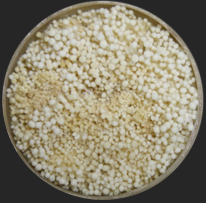 Supplementary Figure S1. Growth situation of F.velutipes after inoculation of bacterium FvB3.  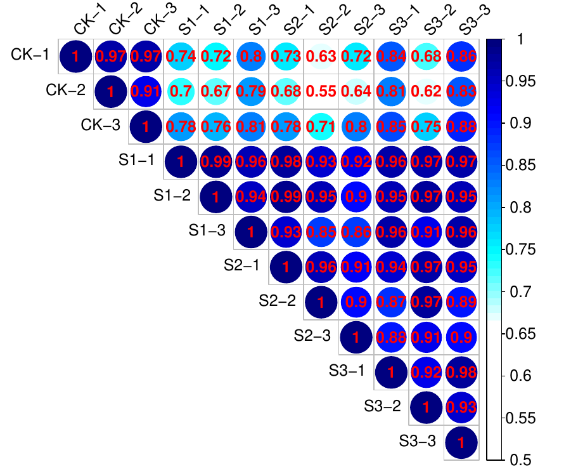 Supplementary Figure S2. Pearson correlation coefficient of gene expression between 12 samples. Control Check (CK) represents control group CK and S1, S2, S3 represent three treated groups S1, S2 and S3. -1, -2, -3 denote the three repeats in each group. The ruler color and nearby numbers indicate the Pearson correlation coefficient. Values in the circles represent specific Pearson correlation coefficient between each two samples. 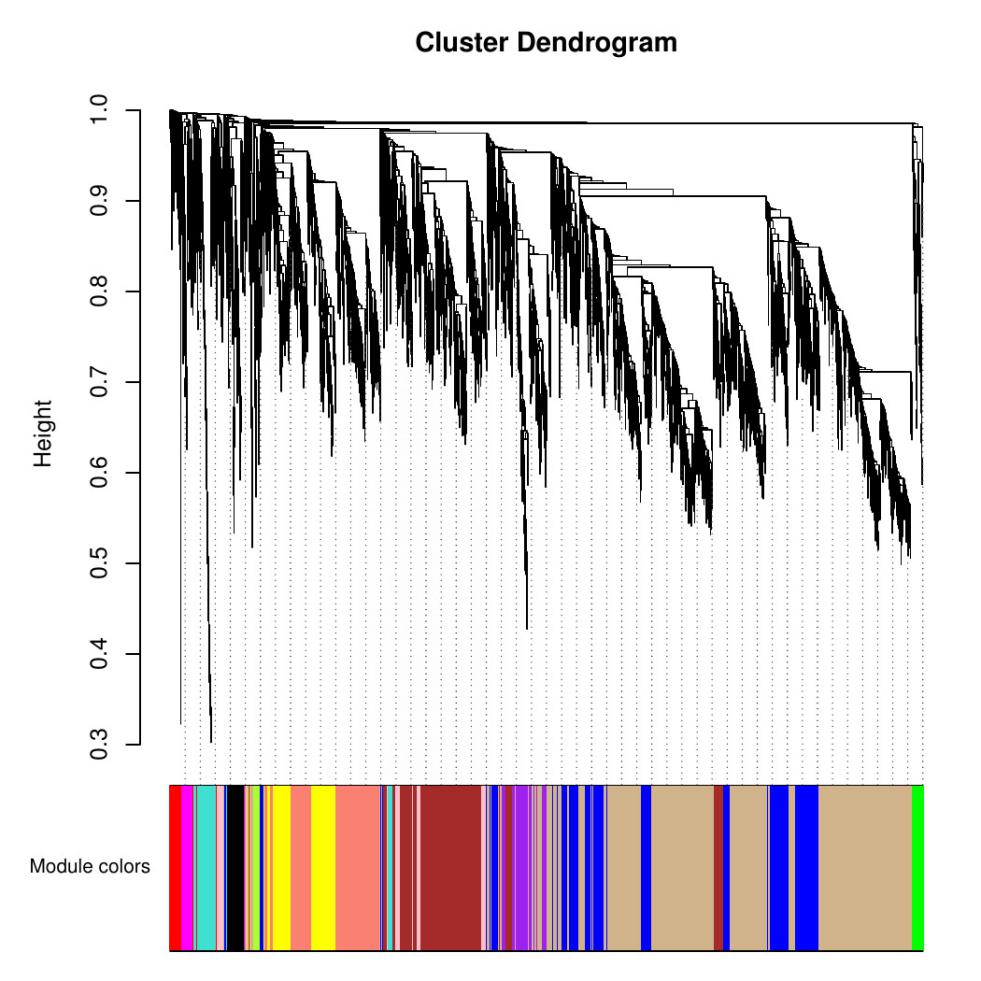 Supplementary Figure S3. Clustering dendrogram of genes, with dissimilarity based on topological overlap, together with assigned module colors. There are 13 different colored blocks shown in the bottom representing 13 different modules, with the color legend same as that in Fig. S4. The block size indicates the gene quantity in every module.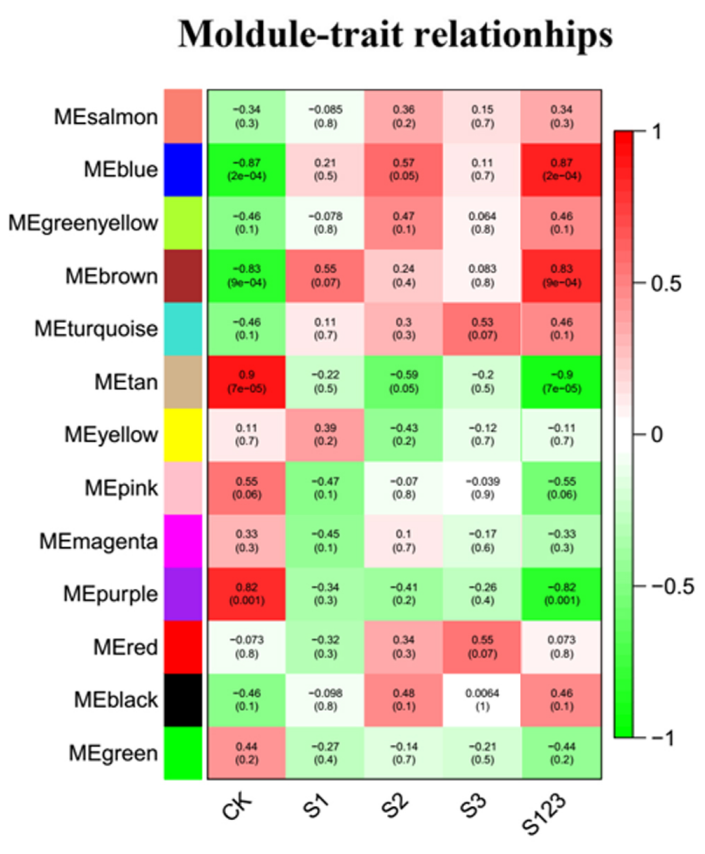 Supplementary Figure S4. Module-trait relationships. Each row corresponds to a gene module, column to a trait. CK, S1, S2, S3 respectively represent samples  in groups CK, S1, S2 and S3. S123 indicate the combination of samples in groups S1, S2 and S3. The colored blocks on the left indicate 13 gene modules and colors of the rule on the right indicates Pearson correlation coefficient. Each cell contains the corresponding correlation coefficient and the P value. 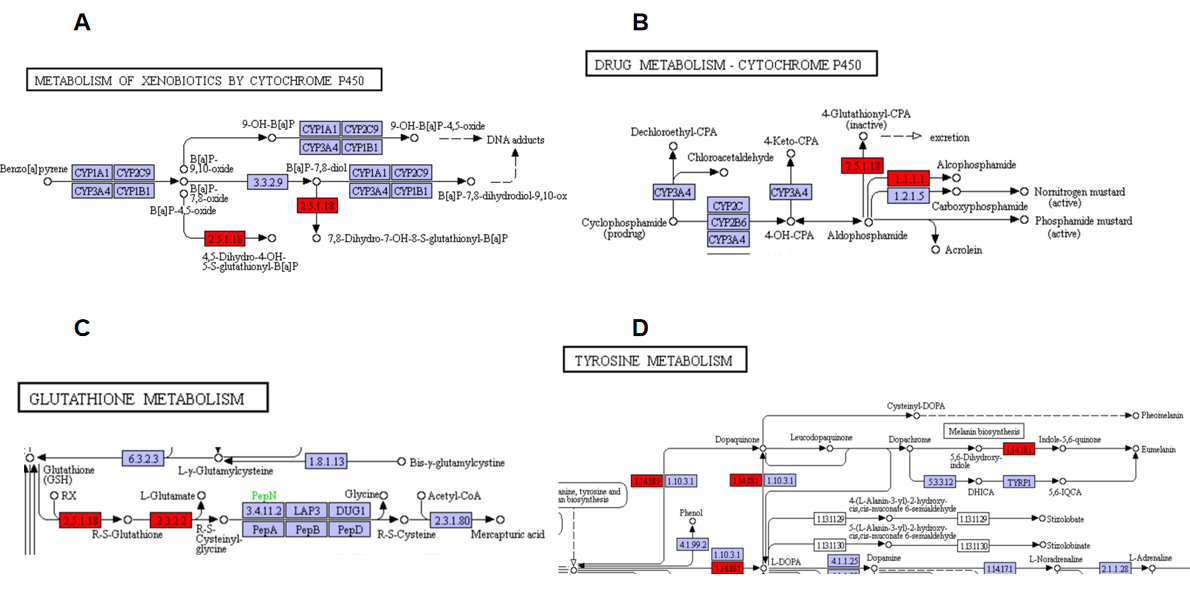 Supplementary Figure S5. Four enriched pathways including Metabolism of xenobiotics by cytochrome P450 (A), Drug metabolism - cytochrome P450 (B),  Glutathione metabolism (C) and Tyrosine metablism (D). Red rectangles represent up-regulated genes, among which enzyme ID 1.14.18.1 represents tyrosinase and ID 2.5.1.18 represents glutathione S-transferase.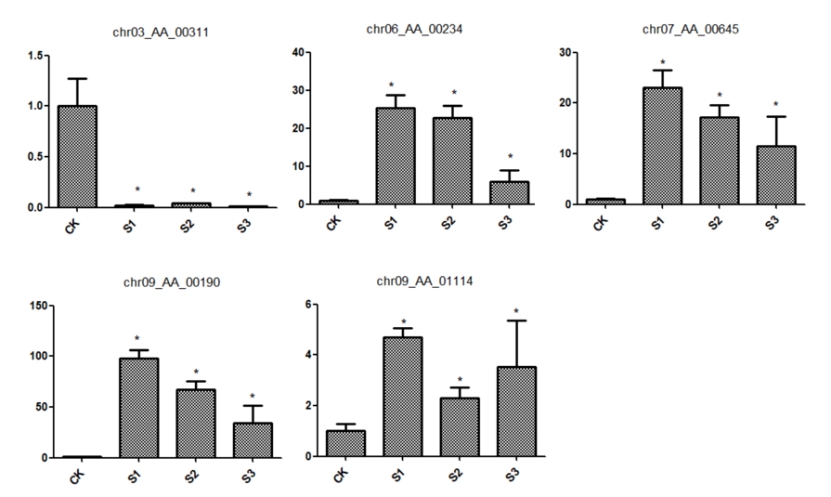 Supplementary Figure S6. The RT-qPCR results of the five selected DEGs. The horizontal axis represents different groups, including CK, S1, S2 and S3. The vertical axis represents expression folds. Gene expression levels in the CK group were regarded as one. * represents significance of difference. Supplementary Table S1. Information and primers used for RT-qPCR of selected differentially expression genes. * represents the internal control geneSupplementary Table S2. Information of RNA-seq data for the 12 samples. CK represents control group, and S1, S2, S3 represent three treated groups. -1, -2, -3 represent the three repeats in each group.Supplementary Table S3. Information of 714 up-regulated genes shared in the three treated groups S1, S2 and S3 compared to CK group.  The first two rows represent gene ID and gene annotation respectively. "NA" represents no annottaion. The third row represents the value of log2(fold change) derived from average value of 1099 differentially expressed genes shared in three treated groups compared to the control group. Supplementary Table S4. Information of 385 down-regulated genes shared in the three treated groups S1, S2 and S3 compared to the CK group.The first two rows represent gene ID and gene annotation respectively. "NA" represents no annotation information. The third row represents the value of log2(fold change) derived from average value of 1099 differentially expressed genes shared in three treated groups compared to the control group.Supplementary Table S5. Information of the 256 differentially expressed genes in MEblue module.The first two rows represent gene ID and gene annotation respectively. "NA" represents no annotation information. The third row represents the value of log2(fold change) derived from average value of 1,099 differentially expressed genes shared in three treated groups compared to the control group. The fourth row represents the connectivity value, standing for connectivity of every hub gene in the MEblue module. Supplementary Table S6. Information of 859 edges in the co-expression network.Gene1 represent hub nodes while gene2 represent associated nodes in the co-expression network. The value of weight represents the correlation between two genes in a edge. Supplementary Table S7. Information of 19 stress response related genesGene IDGene annotationForward primer(5’-3’)Reverse primer(5’-3’)chr03_AA_00311glycerol-3-phosphate dehydrogenaseTGGCCAGACAAAGAAAACGGAAGACTGCGTGCCATAAAGCchr06_AA_00234putative lectinTCAGGCGAGCTTTGCATTTGATGTGGCTGATGTTCTTGCGchr07_AA_00645aldehyde dehydrogenaseTGTGCTTTCTGCCACCAAACTGTGGCGCGATTTCAGATACchr09_AA_01114glutathione S-transferaseCCCGCAATTGCATATGGTGGCCTTTGCCAACAAGAGCACCchr09_AA_00190potassium/sodium effAAGGCCGTCGCATTTTCATCAAGGCCGTCGCATTTTCATCGAPDH*Glyceraldehyde phosphatedehydrogenaseTTCCACTGCCACCCAAAAGACGTAGGGACACGGAAAGCGAGASample IDsGC(%)Q20(%)Q30(%)Mapping rateCK-1CK-2CK-3S1-1S1-2S1-3S2-1S2-2S2-3S3-1S3-2S3-353.2253.3253.2653.2353.2453.5053.2453.2253.4053.2153.2153.1399.1599.1699.1599.1199.1098.9999.0699.0999.1099.1199.1299.1297.1197.1497.1196.9996.9896.6496.8696.9396.9797.0197.0297.0378.33%80.58%78.22%79.37%79.53%80.24%79.65%78.66%79.35%78.18%79.39%78.02%Gene IDAnnotationLog2 (fold change)chr07_AA_00048glycoside hydrolase family 61 protein [Moniliophthora roreri MCA 2997] &gt;KTB29261.1 hypothetical protein WG66_18149 [Moniliophthora roreri]8.23 chr11_AA_01130putative carotenoid ester lipase precursor [Flammulina velutipes]8.09 chr07_AA_00167hypothetical protein ARMSODRAFT_956944 [Armillaria solidipes] &gt;SJL10924.1 probable transporter (major facilitator superfamily) [Armillaria ostoyae]7.11 chr08_AA_00195hypothetical protein CVT24_008519 [Panaeolus cyanescens]6.83 chr11_AA_01429NA6.78 chr09_AA_01190potassium/sodium eff [Cylindrobasidium torrendii FP15055 ss-10]6.78 chr10_AA_00944general substrate transporter [Cylindrobasidium torrendii FP15055 ss-10]6.77 chr06_AA_00234putative lectin [Flammulina velutipes]6.70 chr03_AA_00126hypothetical protein CYLTODRAFT_412931 [Cylindrobasidium torrendii FP15055 ss-10]6.64 chr09_AA_00717chitin deacetylase [Flammulina velutipes]6.58 chr01_AA_00442hypothetical protein ARMGADRAFT_970088 [Armillaria gallica]6.52 chr02_AA_00139related to putative tartrate transporter [Armillaria ostoyae]6.46 chr10_AA_01322putative laccase 5 [Flammulina velutipes]6.37 chr11_AA_01419hypothetical protein GYMLUDRAFT_246259 [Gymnopus luxurians FD-317 M1]6.35 chr01_AA_00233related to D-arabinitol 2-dehydrogenase [Armillaria ostoyae]6.30 chr09_AA_00051GMC oxidoreductase [Cylindrobasidium torrendii FP15055 ss-10]6.26 chr10_AA_00718PHB depolymerase family esterase [Rhizoctonia solani]6.04 chr06_AA_00433putative ectomycorrhiza-upregulated exo-beta-1,3-glucanase GH5 [Flammulina velutipes]6.02 chr06_AA_00666hypothetical protein [Flammulina velutipes]6.02 chr08_AA_00019glycoside hydrolase family 7 [Flammulina velutipes]6.00 chr01_AA_00428putative protein lysine methyltransferase [Moniliophthora roreri MCA 2997]5.94 chr10_AA_00761NA5.89 chr09_AA_00955putative endo-1,4-beta-xylanase precursor [Flammulina velutipes]5.82 chr01_AA_00232NAD(P)-binding protein [Armillaria gallica]5.82 chr01_AA_00444APC amino acid permease [Cylindrobasidium torrendii FP15055 ss-10]5.70 chr11_AA_00208NA5.69 chr02_AA_00108asparaginase [Flammulina velutipes]5.65 chr10_AA_00286B-(1-6) glucan synthase [Meira miltonrushii] &gt;PWN37625.1 B-(1-6) glucan synthase [Meira miltonrushii]5.62 chr05_AA_00535putative endoglucanase II [Flammulina velutipes]5.60 chr11_AA_00581laccase [Flammulina velutipes]5.46 chr08_AA_00633Carbonic anhydrase 2 [Hypsizygus marmoreus]5.45 chr09_AA_00719hypothetical protein PLEOSDRAFT_1093927 [Pleurotus ostreatus PC15]5.44 chr10_AA_00915jacalin-related lectin [Flammulina velutipes]5.39 chr09_AA_00052GMC oxidoreductase [Cylindrobasidium torrendii FP15055 ss-10]5.37 chr11_AA_01423hypothetical protein ARMSODRAFT_549990 [Armillaria solidipes]5.34 chr07_AA_00617NAD-dependent formate dehydrogenase [Moniliophthora perniciosa]5.33 chr09_AA_00100hypothetical protein K503DRAFT_238266 [Rhizopogon vinicolor AM-OR11-026]5.32 chr09_AA_00299NA5.32 chr03_AA_00073NA5.31 chr11_AA_01678sodium:inorganic phosphate symporter [Cylindrobasidium torrendii FP15055 ss-10]5.24 chr09_AA_00314NA5.22 chr09_AA_00190putative exo-beta-1,3-glucanase [Flammulina velutipes]5.18 chr11_AA_00499GroES-like protein [Armillaria solidipes]5.17 chr10_AA_01446NA5.12 chr07_AA_00195copper radical oxidase [Cylindrobasidium torrendii FP15055 ss-10]5.07 chr07_AA_00601hypothetical protein GYMLUDRAFT_71620 [Gymnopus luxurians FD-317 M1]5.07 chr07_AA_00567hypothetical protein CYLTODRAFT_406012 [Cylindrobasidium torrendii FP15055 ss-10]5.05 chr02_AA_00114glycoside hydrolase family 128 protein [Cylindrobasidium torrendii FP15055 ss-10]4.97 chr10_AA_01458NA4.97 chr06_AA_00926hypothetical protein CYLTODRAFT_377216 [Cylindrobasidium torrendii FP15055 ss-10]4.96 chr08_AA_00363uncharacterized protein ARMOST_09751 [Armillaria ostoyae]4.94 chr05_AA_00241hypothetical protein CYLTODRAFT_421179 [Cylindrobasidium torrendii FP15055 ss-10]4.91 chr09_AA_00269glycoside hydrolase family 11 enzyme [uncultured eukaryote]4.86 chr06_AA_00925hypothetical protein CYLTODRAFT_377216 [Cylindrobasidium torrendii FP15055 ss-10]4.78 chr06_AA_00694Zinc-regulated transporter 1 [Hypsizygus marmoreus]4.77 chr11_AA_016851-aminocyclopropane-1-carboxylate deaminase [Armillaria solidipes]4.77 chr09_AA_00191exo-beta-1,3-glucanase [Armillaria solidipes]4.71 chr09_AA_00739glycoside hydrolase family 7 protein [Cylindrobasidium torrendii FP15055 ss-10]4.70 chr11_AA_01046hypothetical protein CYLTODRAFT_428160 [Cylindrobasidium torrendii FP15055 ss-10]4.64 chr06_AA_00205uncharacterized protein ARMOST_06736 [Armillaria ostoyae]4.62 chr10_AA_01440NA4.61 chr09_AA_00831hypothetical protein CYLTODRAFT_417837 [Cylindrobasidium torrendii FP15055 ss-10]4.56 chr09_AA_00461hypothetical protein CYLTODRAFT_436819 [Cylindrobasidium torrendii FP15055 ss-10]4.54 chr10_AA_00243predicted protein [Mycena chlorophos]4.54 chr06_AA_00968uncharacterized protein ARMOST_04336 [Armillaria ostoyae]4.54 chr06_AA_00920hypothetical protein AMATHDRAFT_60193 [Amanita thiersii Skay4041]4.50 chr03_AA_00465hypothetical protein ARMGADRAFT_1081249 [Armillaria gallica]4.48 chr09_AA_00892hypothetical protein CYLTODRAFT_431446 [Cylindrobasidium torrendii FP15055 ss-10]4.46 chr08_AA_00348NA4.40 chr03_AA_00325hypothetical protein CYLTODRAFT_421760 [Cylindrobasidium torrendii FP15055 ss-10]4.39 chr10_AA_00999hypothetical protein ARMSODRAFT_1019459 [Armillaria solidipes]4.33 chr08_AA_00984cytochrome P450 monooxygenase pc-bph [Armillaria gallica]4.32 chr03_AA_00127uncharacterized protein ARMOST_21085 [Armillaria ostoyae]4.31 chr09_AA_01045glycoside hydrolase family 5 protein [Peniophora sp. CONT]4.29 chr04_AA_00484hypothetical protein CYLTODRAFT_422976 [Cylindrobasidium torrendii FP15055 ss-10]4.28 chr09_AA_00451NA4.26 chr11_AA_01097glycoside hydrolase family 3 protein [Cylindrobasidium torrendii FP15055 ss-10]4.25 chr11_AA_01422uncharacterized protein ARMOST_18856 [Armillaria ostoyae]4.24 chr09_AA_00772hypothetical protein LENED_002377 [Lentinula edodes]4.24 chr07_AA_00156uncharacterized protein ARMOST_00326 [Armillaria ostoyae]4.23 chr09_AA_01099general substrate transporter [Armillaria gallica]4.19 chr10_AA_00579hypothetical protein HETIRDRAFT_480361 [Heterobasidion irregulare TC 32-1] &gt;ETW76290.1 hypothetical protein HETIRDRAFT_480361 [Heterobasidion irregulare TC 32-1]4.17 chr09_AA_00126glycoside hydrolase family 6 protein [Cylindrobasidium torrendii FP15055 ss-10]4.17 chr04_AA_00132NA4.16 chr11_AA_01002related to dehydrogenase [Armillaria ostoyae]4.13 chr10_AA_01157glycoside hydrolase family 53 protein [Cylindrobasidium torrendii FP15055 ss-10]4.10 chr10_AA_00728lytic polysaccharide monooxygenase [Cylindrobasidium torrendii FP15055 ss-10]4.08 chr03_AA_00294hypothetical protein CYLTODRAFT_489528 [Cylindrobasidium torrendii FP15055 ss-10]4.07 chr10_AA_01490hypothetical protein WG66_19536 [Moniliophthora roreri]4.07 chr03_AA_00185hypothetical protein GYMLUDRAFT_251306 [Gymnopus luxurians FD-317 M1]4.01 chr05_AA_00370hypothetical protein GALMADRAFT_90776 [Galerina marginata CBS 339.88]4.00 chr11_AA_01635glycoside hydrolase family 7 [Flammulina velutipes]3.99 chr11_AA_00965hypothetical protein CYLTODRAFT_346255 [Cylindrobasidium torrendii FP15055 ss-10]3.98 chr11_AA_00094homogentisate 1,2-dioxygenase [Armillaria solidipes]3.97 chr01_AA_00090uncharacterized protein ARMOST_15826 [Armillaria ostoyae]3.96 chr03_AA_00186hypothetical protein Hypma_011894 [Hypsizygus marmoreus]3.93 chr11_AA_016454-O-methyl-glucuronoyl methylesterase [Hypsizygus marmoreus]3.91 chr07_AA_00919Six-hairpin glycosidase [Cylindrobasidium torrendii FP15055 ss-10]3.91 chr05_AA_00278NA3.88 chr10_AA_01475hypothetical protein CYLTODRAFT_380528 [Cylindrobasidium torrendii FP15055 ss-10]3.87 chr03_AA_00302hypothetical protein CYLTODRAFT_424064 [Cylindrobasidium torrendii FP15055 ss-10]3.81 chr07_AA_00467NA3.79 chr08_AA_01046MFS general substrate transporter [Armillaria gallica]3.78 chr04_AA_00141hypothetical protein CYLTODRAFT_422578 [Cylindrobasidium torrendii FP15055 ss-10]3.78 chr09_AA_00799glycoside hydrolase family 16 protein [Cylindrobasidium torrendii FP15055 ss-10]3.77 chr02_AA_00313NA3.74 chr01_AA_00310hypothetical protein GYMLUDRAFT_150603 [Gymnopus luxurians FD-317 M1]3.70 chr05_AA_00327isocitrate lyase [Cylindrobasidium torrendii FP15055 ss-10]3.70 chr05_AA_00590hydrophobin [Flammulina velutipes]3.68 chr11_AA_01487hypothetical protein CYLTODRAFT_383512 [Cylindrobasidium torrendii FP15055 ss-10]3.68 chr04_AA_00751NA3.68 chr01_AA_00109hydrophobin [Flammulina velutipes]3.68 chr07_AA_00116iron reductase [Cylindrobasidium torrendii FP15055 ss-10]3.67 chr09_AA_00271Endo-1,4-beta-xylanase 6 [Hypsizygus marmoreus]3.67 chr10_AA_00969NAD(P)-binding protein [Armillaria gallica]3.66 chr09_AA_00101hypothetical protein CYLTODRAFT_375620 [Cylindrobasidium torrendii FP15055 ss-10]3.66 chr03_AA_00112NA3.65 chr07_AA_00829general substrate transporter [Cylindrobasidium torrendii FP15055 ss-10]3.64 chr06_AA_01031glycoside hydrolase family 43 protein [Periconia macrospinosa]3.61 chr10_AA_00647hypothetical protein ARMSODRAFT_1082975 [Armillaria solidipes]3.60 chr01_AA_00530NA3.56 chr05_AA_00347potassium/sodium eff [Auricularia subglabra TFB-10046 SS5]3.54 chr06_AA_01035NA3.54 chr11_AA_01298hypothetical protein CVT25_009203 [Psilocybe cyanescens]3.53 chr10_AA_01474hypothetical protein ARMGADRAFT_1052929 [Armillaria gallica]3.52 chr05_AA_00394NA3.52 chr11_AA_00595chitin deacetylase [Armillaria gallica]3.51 chr07_AA_00804uncharacterized protein ARMOST_19843 [Armillaria ostoyae]3.51 chr09_AA_00721chitin deacetylase [Flammulina velutipes]3.50 chr09_AA_01224uncharacterized protein ARMOST_22339 [Armillaria ostoyae]3.50 chr06_AA_00745MFS monosaccharide transporter [Armillaria gallica]3.49 chr11_AA_01456uncharacterized protein ARMOST_16541 [Armillaria ostoyae]3.49 chr01_AA_00422hypothetical protein M422DRAFT_28159 [Sphaerobolus stellatus SS14]3.49 chr05_AA_00860hypothetical protein ARMGADRAFT_633196 [Armillaria gallica]3.49 chr06_AA_00572NA3.48 chr03_AA_00194acetyl-CoA synthetase-like protein [Gloeophyllum trabeum ATCC 11539] &gt;EPQ54396.1 acetyl-CoA synthetase-like protein [Gloeophyllum trabeum ATCC 11539]3.47 chr05_AA_00224carotenoid ester lipase precursor [Cylindrobasidium torrendii FP15055 ss-10]3.47 chr02_AA_00057hypothetical protein ARMSODRAFT_931909 [Armillaria solidipes] &gt;SJL01654.1 uncharacterized protein ARMOST_04977 [Armillaria ostoyae]3.47 chr08_AA_00621hypothetical protein ARMGADRAFT_982650 [Armillaria gallica]3.46 chr06_AA_00949hypothetical protein CYLTODRAFT_427642 [Cylindrobasidium torrendii FP15055 ss-10]3.45 chr08_AA_00644cytochrome P450 [Armillaria solidipes]3.44 chr01_AA_00105hydrophobin [Flammulina velutipes]3.42 chr08_AA_01206NA3.42 chr03_AA_00277Chain A, Crystal Structure Of Fip-fve Fungal Immunomodulatory Protein &gt;1OSY_B Chain B, Crystal Structure Of Fip-fve Fungal Immunomodulatory Protein3.42 chr09_AA_00036hypothetical protein ARMGADRAFT_1070289 [Armillaria gallica]3.40 chr10_AA_00562acetate--CoA ligase [Cylindrobasidium torrendii FP15055 ss-10]3.39 chr11_AA_01619NA3.38 chr02_AA_00090hypothetical protein ARMGADRAFT_967506 [Armillaria gallica]3.37 chr10_AA_00618putative cellulase CEL6B [Flammulina velutipes]3.37 chr10_AA_00733Zinc-regulated transporter 1 [Hypsizygus marmoreus]3.37 chr10_AA_01078NA3.35 chr06_AA_00366uncharacterized protein ARMOST_02422 [Armillaria ostoyae]3.35 chr08_AA_00496amidase signature enzyme [Sanghuangporus baumii]3.34 chr11_AA_00233hypothetical protein ARMGADRAFT_977028 [Armillaria gallica]3.33 chr05_AA_00887hypothetical protein SERLA73DRAFT_126376 [Serpula lacrymans var. lacrymans S7.3]3.29 chr05_AA_00121hypothetical protein CYLTODRAFT_419184 [Cylindrobasidium torrendii FP15055 ss-10]3.28 chr11_AA_00579NA3.27 chr08_AA_00755hypothetical protein AMATHDRAFT_60588 [Amanita thiersii Skay4041]3.27 chr01_AA_00293NAD(P)-binding protein [Cylindrobasidium torrendii FP15055 ss-10]3.27 chr09_AA_01114glutathione S-transferase family, partial [Flammulina velutipes]3.26 chr01_AA_00413hypothetical protein ARMGADRAFT_602628 [Armillaria gallica]3.25 chr07_AA_00446uncharacterized protein ARMOST_00676 [Armillaria ostoyae]3.22 chr06_AA_00524hypothetical protein ARMGADRAFT_1111301 [Armillaria gallica]3.20 chr11_AA_01557hypothetical protein CYLTODRAFT_444134 [Cylindrobasidium torrendii FP15055 ss-10]3.18 chr08_AA_01205NA3.18 chr10_AA_00343S-adenosyl-L-methionine-dependent methyltransferase [Armillaria solidipes]3.17 chr01_AA_00125natural resistance-associated macrophage protein [Cylindrobasidium torrendii FP15055 ss-10]3.17 chr11_AA_00928putative malate synthase [Flammulina velutipes]3.16 chr09_AA_01350saccharopine dehydrogenase-like oxidoreductase [Cylindrobasidium torrendii FP15055 ss-10]3.15 chr04_AA_00651uncharacterized protein ARMOST_02737 [Armillaria ostoyae]3.15 chr05_AA_00845general substrate transporter [Armillaria gallica]3.13 chr09_AA_00423hypothetical protein CYLTODRAFT_493244 [Cylindrobasidium torrendii FP15055 ss-10]3.13 chr11_AA_00878hypothetical protein CYLTODRAFT_430286 [Cylindrobasidium torrendii FP15055 ss-10]3.13 chr08_AA_01257hypothetical protein ARMSODRAFT_949486 [Armillaria solidipes]3.12 chr09_AA_00023hypothetical protein WG66_107 [Moniliophthora roreri]3.10 chr09_AA_00964hypothetical protein CYLTODRAFT_421025 [Cylindrobasidium torrendii FP15055 ss-10]3.10 chr04_AA_00450hypothetical protein Moror_6730 [Moniliophthora roreri MCA 2997]3.09 chr04_AA_00045hypothetical protein ARMGADRAFT_1084273 [Armillaria gallica]3.09 chr08_AA_00240glutathione S-transferase [Cylindrobasidium torrendii FP15055 ss-10]3.08 chr04_AA_00685hypothetical protein CYLTODRAFT_369578 [Cylindrobasidium torrendii FP15055 ss-10]3.08 chr11_AA_00627NA3.08 chr08_AA_01237PLP-dependent transferase [Cylindrobasidium torrendii FP15055 ss-10]3.07 chr11_AA_00051hypothetical protein CYLTODRAFT_420245 [Cylindrobasidium torrendii FP15055 ss-10]3.06 chr08_AA_00931hypothetical protein HYPSUDRAFT_32617 [Hypholoma sublateritium FD-334 SS-4]3.06 chr01_AA_00089NA3.05 chr09_AA_00312putative beta-glucosidase [Flammulina velutipes]3.05 chr09_AA_01277hypothetical protein GSI_06742 [Ganoderma sinense ZZ0214-1]3.05 chr05_AA_00517zincin [Cylindrobasidium torrendii FP15055 ss-10]3.04 chr06_AA_00970glycoside hydrolase family 5 protein [Pleurotus ostreatus PC15]3.02 chr06_AA_00971uncharacterized protein ARMOST_17209 [Armillaria ostoyae]3.02 chr05_AA_00599glycoside hydrolase family 2 protein [Cylindrobasidium torrendii FP15055 ss-10]3.01 chr08_AA_00284FAD/NAD-binding domain-containing protein [Armillaria solidipes]3.01 chr11_AA_00333NA3.00 chr07_AA_01122NA3.00 chr09_AA_00115hypothetical protein CYLTODRAFT_383743 [Cylindrobasidium torrendii FP15055 ss-10]2.96 chr11_AA_00103hypothetical protein M413DRAFT_370146 [Hebeloma cylindrosporum h7]2.96 chr06_AA_00526hypothetical protein CYLTODRAFT_420910 [Cylindrobasidium torrendii FP15055 ss-10]2.95 chr06_AA_00318hypothetical protein ARMGADRAFT_1051359 [Armillaria gallica]2.95 chr07_AA_00528dihydroxy-acid dehydratase [Armillaria gallica]2.95 chr08_AA_01077GroES-like protein [Cylindrobasidium torrendii FP15055 ss-10]2.94 chr09_AA_00606carbohydrate esterase family 12 protein [Peniophora sp. CONT]2.94 chr11_AA_01145hypothetical protein ARMSODRAFT_964448 [Armillaria solidipes]2.94 chr10_AA_00754NA2.93 chr03_AA_00406NA2.91 chr05_AA_00686glycoside hydrolase family 95 protein [Cylindrobasidium torrendii FP15055 ss-10]2.91 chr09_AA_00162hypothetical protein ARMGADRAFT_961910 [Armillaria gallica]2.90 chr08_AA_00338DUF1479-domain-containing protein [Cylindrobasidium torrendii FP15055 ss-10]2.88 chr07_AA_00420hypothetical protein GALMADRAFT_140021 [Galerina marginata CBS 339.88]2.88 chr11_AA_00255putative endoglucanase [Flammulina velutipes]2.88 chr01_AA_00528hypothetical protein ARMGADRAFT_964373 [Armillaria gallica]2.86 chr08_AA_00476uncharacterized protein ARMOST_15733 [Armillaria ostoyae]2.85 chr07_AA_00278hypothetical protein ARMSODRAFT_1090165 [Armillaria solidipes]2.84 chr08_AA_00148hypothetical protein ARMGADRAFT_1015389 [Armillaria gallica]2.81 chr08_AA_009603-ketoacyl-CoA thiolase [Cylindrobasidium torrendii FP15055 ss-10]2.81 chr09_AA_00761NAD-P-binding protein [Cylindrobasidium torrendii FP15055 ss-10]2.80 chr06_AA_00301NA2.80 chr05_AA_00317hypothetical protein CYLTODRAFT_450559 [Cylindrobasidium torrendii FP15055 ss-10]2.80 chr01_AA_00035uncharacterized protein ARMOST_05935 [Armillaria ostoyae]2.80 chr01_AA_00373PTR2-domain-containing protein [Exidia glandulosa HHB12029]2.79 chr07_AA_00483uncharacterized protein ARMOST_00645 [Armillaria ostoyae]2.78 chr06_AA_00315mitochondrial carrier [Cylindrobasidium torrendii FP15055 ss-10]2.77 chr01_AA_00396hypothetical protein SERLADRAFT_471207 [Serpula lacrymans var. lacrymans S7.9] &gt;EGN97179.1 hypothetical protein SERLA73DRAFT_183825 [Serpula lacrymans var. lacrymans S7.3] &gt;EGO22788.1 hypothetical protein SERLADRAFT_471207 [Serpula lacrymans var. lacrymans S7.9]2.76 chr09_AA_00238hypothetical protein CYLTODRAFT_384793 [Cylindrobasidium torrendii FP15055 ss-10]2.75 chr04_AA_00409hypothetical protein ARMGADRAFT_1013158 [Armillaria gallica]2.75 chr10_AA_00499hypothetical protein WG66_16220 [Moniliophthora roreri]2.73 chr05_AA_00208hypothetical protein ARMGADRAFT_1075882 [Armillaria gallica]2.73 chr11_AA_01087hypothetical protein ARMSODRAFT_1086399 [Armillaria solidipes]2.73 chr11_AA_01731benzoquinone reductase [Cylindrobasidium torrendii FP15055 ss-10]2.73 chr10_AA_00732Metallo-dependent phosphatase [Cylindrobasidium torrendii FP15055 ss-10]2.72 chr03_AA_00403hypothetical protein CYLTODRAFT_424860 [Cylindrobasidium torrendii FP15055 ss-10]2.72 chr06_AA_00707glycerol kinase [Armillaria solidipes]2.71 chr08_AA_00260CDF-like metal transporter [Armillaria solidipes]2.70 chr08_AA_01091uncharacterized protein ARMOST_03386 [Armillaria ostoyae]2.68 chr11_AA_00997Annexin [Cylindrobasidium torrendii FP15055 ss-10]2.68 chr03_AA_00108NA2.67 chr07_AA_00703potassium/sodium eff [Cylindrobasidium torrendii FP15055 ss-10]2.67 chr11_AA_00213uncharacterized protein ARMOST_19703 [Armillaria ostoyae]2.66 chr07_AA_01021hypothetical protein PLEOSDRAFT_1096996 [Pleurotus ostreatus PC15]2.65 chr09_AA_01359glycoside hydrolase [Armillaria gallica]2.65 chr09_AA_00718NAD(P)-binding protein [Armillaria solidipes]2.64 chr11_AA_01386NA2.64 chr07_AA_01020extracellular GDSL-like lipase/acylhydrolase [Glonium stellatum]2.64 chr11_AA_01730nonribosomal peptide synthetase 12 [Lentinula edodes]2.64 chr09_AA_00150NA2.63 chr06_AA_00869carboxylic acid transport protein [Diplodia corticola] &gt;OJD39862.1 carboxylic acid transport protein [Diplodia corticola]2.63 chr07_AA_01163NA2.62 chr09_AA_01214hypothetical protein CYLTODRAFT_417942 [Cylindrobasidium torrendii FP15055 ss-10]2.61 chr11_AA_00332hypothetical protein ARMSODRAFT_1021270 [Armillaria solidipes]2.61 chr08_AA_01081uncharacterized protein ARMOST_20173 [Armillaria ostoyae]2.57 chr06_AA_00347hypothetical protein NEOLEDRAFT_1063527, partial [Neolentinus lepideus HHB14362 ss-1]2.57 chr05_AA_00118glycoside hydrolase family 37 protein [Cylindrobasidium torrendii FP15055 ss-10]2.56 chr11_AA_00508glycoside hydrolase [Armillaria gallica]2.56 chr09_AA_00448NA2.55 chr07_AA_01017laccase [Flammulina velutipes]2.54 chr07_AA_01129NA2.54 chr06_AA_00703hypothetical protein CYLTODRAFT_398145 [Cylindrobasidium torrendii FP15055 ss-10]2.53 chr07_AA_01051MFS general substrate transporter [Cylindrobasidium torrendii FP15055 ss-10]2.53 chr05_AA_00715NAD(P)-binding protein [Cylindrobasidium torrendii FP15055 ss-10]2.53 chr04_AA_00291hypothetical protein ARMGADRAFT_1063603 [Armillaria gallica]2.52 chr07_AA_00484hypothetical protein ARMGADRAFT_932206 [Armillaria gallica]2.52 chr07_AA_00414MFS general substrate transporter [Armillaria gallica]2.51 chr01_AA_00436hypothetical protein ARMSODRAFT_960465 [Armillaria solidipes]2.51 chr03_AA_00377NA2.50 chr08_AA_00858cytochrome P450 [Cylindrobasidium torrendii FP15055 ss-10]2.50 chr05_AA_002154-O-methyl-glucuronoyl methylesterase [Hypsizygus marmoreus]2.49 chr07_AA_00494glycoside hydrolase family 5 protein [Cylindrobasidium torrendii FP15055 ss-10]2.49 chr09_AA_01493NAD(P)-binding protein [Cylindrobasidium torrendii FP15055 ss-10]2.49 chr03_AA_00488hypothetical protein GYMLUDRAFT_179287 [Gymnopus luxurians FD-317 M1]2.49 chr02_AA_00154hypothetical protein ARMSODRAFT_1083492 [Armillaria solidipes]2.49 chr02_AA_00260hypothetical protein CYLTODRAFT_418477 [Cylindrobasidium torrendii FP15055 ss-10]2.49 chr06_AA_00424NA2.49 chr11_AA_01555NA2.48 chr02_AA_00138related to putative tartrate transporter [Armillaria ostoyae]2.48 chr10_AA_01201acyltransferase ChoActase/COT/CPT [Armillaria gallica]2.48 chr08_AA_00776Oligoxyloglucan reducing end-specific cellobiohydrolase [Armillaria gallica]2.47 chr11_AA_01343NA2.47 chr06_AA_00233hypothetical protein CYLTODRAFT_395535 [Cylindrobasidium torrendii FP15055 ss-10]2.47 chr11_AA_01686hypothetical protein CYLTODRAFT_348076 [Cylindrobasidium torrendii FP15055 ss-10]2.46 chr11_AA_00790uncharacterized protein ARMOST_05401 [Armillaria ostoyae]2.46 chr11_AA_00606hypothetical protein CYLTODRAFT_418833 [Cylindrobasidium torrendii FP15055 ss-10]2.45 chr08_AA_00140NA2.45 chr10_AA_01414hypothetical protein ARMSODRAFT_995949 [Armillaria solidipes]2.45 chr09_AA_00132hypothetical protein CYLTODRAFT_360437 [Cylindrobasidium torrendii FP15055 ss-10]2.45 chr10_AA_00662Ureohydrolase [Armillaria gallica]2.45 chr10_AA_01231hypothetical protein ARMSODRAFT_1019532 [Armillaria solidipes]2.45 chr02_AA_00393related to GRE2-methylglyoxal reductase (NADPH-dependent) [Armillaria ostoyae]2.44 chr11_AA_01311NA2.44 chr09_AA_00095hypothetical protein CYLTODRAFT_422329 [Cylindrobasidium torrendii FP15055 ss-10]2.43 chr10_AA_00270branched-chain alpha-keto acid dehydrogenase E1-alpha subunit [Cylindrobasidium torrendii FP15055 ss-10]2.43 chr04_AA_00470hypothetical protein PLICRDRAFT_179967 [Plicaturopsis crispa FD-325 SS-3]2.43 chr09_AA_00700glutathione S-transferase [Cylindrobasidium torrendii FP15055 ss-10]2.42 chr05_AA_00719lipolytic enzyme [Coprinopsis cinerea okayama7#130] &gt;EAU92167.1 lipolytic enzyme [Coprinopsis cinerea okayama7#130]2.42 chr05_AA_00082glycoside hydrolase family 20 protein [Cylindrobasidium torrendii FP15055 ss-10]2.40 chr09_AA_00429uncharacterized protein ARMOST_07282 [Armillaria ostoyae]2.39 chr11_AA_00882hypothetical protein HETIRDRAFT_480361 [Heterobasidion irregulare TC 32-1] &gt;ETW76290.1 hypothetical protein HETIRDRAFT_480361 [Heterobasidion irregulare TC 32-1]2.39 chr08_AA_00595phenylacetyl-CoA ligase [Cylindrobasidium torrendii FP15055 ss-10]2.38 chr07_AA_00187MFS general substrate transporter [Cylindrobasidium torrendii FP15055 ss-10]2.38 chr11_AA_00888NA2.36 chr03_AA_00608NA2.36 chr08_AA_00518Aldo/keto reductase [Cylindrobasidium torrendii FP15055 ss-10]2.36 chr09_AA_00762transketolase [Armillaria solidipes]2.36 chr05_AA_00666MATE efflux family protein [Armillaria solidipes]2.35 chr07_AA_00874hypothetical protein ARMGADRAFT_762077 [Armillaria gallica]2.34 chr02_AA_00067NA2.34 chr08_AA_00167Aldo/keto reductase [Armillaria gallica]2.33 chr09_AA_00551hypothetical protein CYLTODRAFT_392634 [Cylindrobasidium torrendii FP15055 ss-10]2.33 chr09_AA_00816mandelate racemase muconate lactonizing enzyme family protein [Cylindrobasidium torrendii FP15055 ss-10]2.32 chr11_AA_01194NA2.32 chr10_AA_00134hypothetical protein CYLTODRAFT_349864 [Cylindrobasidium torrendii FP15055 ss-10]2.32 chr02_AA_00274Isochorismatase hydrolase [Cylindrobasidium torrendii FP15055 ss-10]2.31 chr04_AA_00062glycosyltransferase family 25 domain-containing protein [Rhizoctonia solani AG-1 IA]2.31 chr10_AA_00381hypothetical protein SCHCODRAFT_51005 [Schizophyllum commune H4-8] &gt;EFJ01265.1 hypothetical protein SCHCODRAFT_51005 [Schizophyllum commune H4-8]2.31 chr10_AA_00667hypothetical protein CYLTODRAFT_379376 [Cylindrobasidium torrendii FP15055 ss-10]2.31 chr02_AA_00301Transposon Ty3-G Gag-Pol polyprotein [Trametes pubescens]2.31 chr11_AA_00779MFS general substrate transporter [Cylindrobasidium torrendii FP15055 ss-10]2.31 chr03_AA_00303uncharacterized protein ARMOST_16736 [Armillaria ostoyae]2.30 chr10_AA_01002hypothetical protein ARMGADRAFT_307908 [Armillaria gallica]2.30 chr11_AA_00778NA2.29 chr11_AA_01064FAD-binding domain-containing protein [Ceraceosorus guamensis] &gt;PWN39261.1 FAD-binding domain-containing protein [Ceraceosorus guamensis]2.29 chr03_AA_00189hypothetical protein GYMLUDRAFT_251306 [Gymnopus luxurians FD-317 M1]2.29 chr08_AA_00124putative hscarg dehydrogenase [Armillaria solidipes]2.29 chr09_AA_00018oxaloacetate acetylhydrolase [Cylindrobasidium torrendii FP15055 ss-10]2.29 chr05_AA_00056glycoside hydrolase family 20 protein [Cylindrobasidium torrendii FP15055 ss-10]2.29 chr06_AA_00246RTA1 like protein [Cylindrobasidium torrendii FP15055 ss-10]2.27 chr09_AA_01072hypothetical protein GSI_02408 [Ganoderma sinense ZZ0214-1]2.27 chr06_AA_00564uncharacterized protein ARMOST_07065 [Armillaria ostoyae]2.27 chr09_AA_00427hypothetical protein DAEQUDRAFT_691752, partial [Daedalea quercina L-15889]2.27 chr11_AA_00240hypothetical protein GYMLUDRAFT_241830 [Gymnopus luxurians FD-317 M1]2.26 chr09_AA_00938NA2.26 chr09_AA_01225NAD(P)-binding protein [Cylindrobasidium torrendii FP15055 ss-10]2.26 chr04_AA_00320sulfite reductase flavoprotein alpha-component [Moniliophthora roreri MCA 2997] &gt;KTB45206.1 putative nitric-oxide synthase, salivary gland [Moniliophthora roreri]2.26 chr03_AA_00654MFS general substrate transporter [Cylindrobasidium torrendii FP15055 ss-10]2.25 chr03_AA_00291hypothetical protein ARMGADRAFT_1170747 [Armillaria gallica]2.25 chr09_AA_00406uncharacterized protein ARMOST_17180 [Armillaria ostoyae]2.25 chr03_AA_00380NAD(P)-binding protein [Cylindrobasidium torrendii FP15055 ss-10]2.25 chr09_AA_00714Clavaminate synthase-like protein, partial [Armillaria gallica]2.25 chr09_AA_00149hypothetical protein Hypma_006345 [Hypsizygus marmoreus]2.24 chr08_AA_00948probable glutamate dehydrogenase, NAD(+)-specific [Armillaria ostoyae]2.24 chr04_AA_003143-deoxy-7-phosphoheptulonate synthase [Armillaria solidipes]2.24 chr11_AA_01454NA2.23 chr11_AA_01033glycoside hydrolase family 51 protein [Cylindrobasidium torrendii FP15055 ss-10]2.23 chr09_AA_00410hypothetical protein AMATHDRAFT_73341 [Amanita thiersii Skay4041]2.23 chr01_AA_00397putative isomerase YbhE [Cylindrobasidium torrendii FP15055 ss-10]2.22 chr11_AA_00086hypothetical protein ARMGADRAFT_550561 [Armillaria gallica]2.22 chr06_AA_00297hypothetical protein Hypma_009103 [Hypsizygus marmoreus]2.22 chr05_AA_00699hydrophobin [Flammulina velutipes]2.21 chr08_AA_01278hypothetical protein ARMGADRAFT_1007332 [Armillaria gallica]2.21 chr10_AA_01143uncharacterized protein ARMOST_08409 [Armillaria ostoyae]2.21 chr09_AA_00934hypothetical protein ARMSODRAFT_950051 [Armillaria solidipes]2.21 chr06_AA_00537NA2.21 chr07_AA_00079NA2.21 chr09_AA_01106multidrug transporter [Cylindrobasidium torrendii FP15055 ss-10]2.20 chr02_AA_00121vacuolar amino acid permease [Armillaria gallica]2.19 chr05_AA_00483thioredoxin-like protein [Cylindrobasidium torrendii FP15055 ss-10]2.19 chr10_AA_01039NA2.18 chr09_AA_00411hypothetical protein CYLTODRAFT_488269 [Cylindrobasidium torrendii FP15055 ss-10]2.18 chr11_AA_00236hypothetical protein GYMLUDRAFT_994181 [Gymnopus luxurians FD-317 M1]2.18 chr02_AA_00216S-adenosyl-L-methionine-dependent methyltransferase [Armillaria solidipes]2.18 chr07_AA_01034uncharacterized protein ARMOST_01203 [Armillaria ostoyae]2.18 chr10_AA_00220hypothetical protein ARMGADRAFT_962646, partial [Armillaria gallica]2.17 chr01_AA_00108NA2.17 chr05_AA_00365hypothetical protein CYLTODRAFT_441111 [Cylindrobasidium torrendii FP15055 ss-10]2.16 chr07_AA_00464cytochrome P450 [Cylindrobasidium torrendii FP15055 ss-10]2.16 chr05_AA_00627MFS general substrate transporter [Cylindrobasidium torrendii FP15055 ss-10]2.16 chr08_AA_01097hypothetical protein GYMLUDRAFT_32937 [Gymnopus luxurians FD-317 M1]2.15 chr10_AA_01063glycoside hydrolase family 43 protein [Amanita thiersii Skay4041]2.15 chr10_AA_00943hypothetical protein CYLTODRAFT_417473 [Cylindrobasidium torrendii FP15055 ss-10]2.15 chr08_AA_01254cytochrome P450 [Cylindrobasidium torrendii FP15055 ss-10]2.14 chr10_AA_01056hypothetical protein ARMGADRAFT_1020988 [Armillaria gallica]2.14 chr10_AA_00646putative flavin-containing monooxygenase YUCCA3 [Cylindrobasidium torrendii FP15055 ss-10]2.14 chr07_AA_00188NA2.13 chr11_AA_01418NA2.13 chr09_AA_01152general substrate transporter [Armillaria solidipes]2.13 chr09_AA_00338hypothetical protein ARMGADRAFT_1021227 [Armillaria gallica]2.13 chr11_AA_00031glycoside hydrolase family 61 protein [Gymnopus luxurians FD-317 M1]2.12 chr05_AA_00875hypothetical protein CYLTODRAFT_490261 [Cylindrobasidium torrendii FP15055 ss-10]2.12 chr08_AA_01106hypothetical protein ARMSODRAFT_963093 [Armillaria solidipes]2.12 chr09_AA_00351cytochrome P450 [Armillaria gallica]2.12 chr02_AA_00341oxidoreductase [Armillaria solidipes]2.12 chr10_AA_00155uncharacterized protein ARMOST_08333 [Armillaria ostoyae]2.12 chr09_AA_00564NA2.10 chr10_AA_01664hypothetical protein CYLTODRAFT_404266 [Cylindrobasidium torrendii FP15055 ss-10]2.10 chr01_AA_00302hypothetical protein CYLTODRAFT_420700 [Cylindrobasidium torrendii FP15055 ss-10]2.09 chr07_AA_00603hypothetical protein GYMLUDRAFT_69434 [Gymnopus luxurians FD-317 M1]2.09 chr03_AA_00462hypothetical protein GYMLUDRAFT_942491 [Gymnopus luxurians FD-317 M1]2.09 chr04_AA_00384hypothetical protein ARMSODRAFT_784657 [Armillaria solidipes]2.09 chr06_AA_00506MFS general substrate transporter [Cylindrobasidium torrendii FP15055 ss-10]2.08 chr07_AA_00978putative polyketide synthase [Armillaria gallica]2.08 chr10_AA_005742-oxoisovalerate dehydrogenase subunit beta, mitochondrial [Hypsizygus marmoreus]2.07 chr08_AA_00280hypothetical protein ARMGADRAFT_1006514 [Armillaria gallica]2.07 chr11_AA_00719hypothetical protein ARMGADRAFT_1019784, partial [Armillaria gallica]2.07 chr09_AA_00325uncharacterized protein ARMOST_05718 [Armillaria ostoyae]2.07 chr05_AA_00812acid protease [Armillaria gallica]2.07 chr10_AA_00441alpha/beta-hydrolase [Armillaria solidipes]2.06 chr03_AA_00063hypothetical protein CYLTODRAFT_422586 [Cylindrobasidium torrendii FP15055 ss-10]2.06 chr08_AA_00313hypothetical protein CYLTODRAFT_376076 [Cylindrobasidium torrendii FP15055 ss-10]2.06 chr08_AA_00101MFS general substrate transporter [Cylindrobasidium torrendii FP15055 ss-10]2.06 chr07_AA_00616NA2.06 chr03_AA_00188O-methylsterigmatocystin oxidoreductase [Termitomyces sp. J132]2.05 chr03_AA_00148hypothetical protein CYLTODRAFT_456087 [Cylindrobasidium torrendii FP15055 ss-10]2.05 chr01_AA_00418aromatic compound dioxygenase [Cylindrobasidium torrendii FP15055 ss-10]2.05 chr08_AA_01196hypothetical protein ARMGADRAFT_1007481 [Armillaria gallica]2.05 chr08_AA_00651related to isp4-oligopeptide transporter [Armillaria ostoyae]2.03 chr01_AA_00146putative hydrophobin [Flammulina velutipes]2.03 chr10_AA_00911uncharacterized protein ARMOST_09741 [Armillaria ostoyae]2.02 chr10_AA_01309hypothetical protein PHLCEN_2v2282 [Phlebia centrifuga]2.02 chr07_AA_00291uncharacterized protein ARMOST_18337 [Armillaria ostoyae]2.02 chr11_AA_00831hypothetical protein GYMLUDRAFT_71628 [Gymnopus luxurians FD-317 M1]2.01 chr08_AA_00716hypothetical protein ARMGADRAFT_399850 [Armillaria gallica]2.00 chr04_AA_00044NA2.00 chr07_AA_00120hypothetical protein ARMGADRAFT_1163980 [Armillaria gallica]2.00 chr03_AA_00413hypothetical protein CYLTODRAFT_491889 [Cylindrobasidium torrendii FP15055 ss-10]1.99 chr10_AA_00671MFS general substrate transporter [Cylindrobasidium torrendii FP15055 ss-10]1.98 chr11_AA_01241ubiquinone biosynthesis O-methyltransferase [Cylindrobasidium torrendii FP15055 ss-10]1.98 chr07_AA_00495hypothetical protein PLEOSDRAFT_1114137 [Pleurotus ostreatus PC15]1.97 chr06_AA_00683amidohydrolase [Armillaria gallica]1.97 chr08_AA_00542hypothetical protein ARMGADRAFT_1159894 [Armillaria gallica]1.96 chr07_AA_00115hypothetical protein CYLTODRAFT_357659 [Cylindrobasidium torrendii FP15055 ss-10]1.96 chr07_AA_00561hypothetical protein ARMGADRAFT_1031622 [Armillaria gallica]1.96 chr08_AA_01032hypothetical protein CYLTODRAFT_445755 [Cylindrobasidium torrendii FP15055 ss-10]1.96 chr10_AA_01310DUF124-domain-containing protein [Cylindrobasidium torrendii FP15055 ss-10]1.96 chr02_AA_00171hypothetical protein CYLTODRAFT_425697 [Cylindrobasidium torrendii FP15055 ss-10]1.96 chr10_AA_01036hypothetical protein CYLTODRAFT_401684 [Cylindrobasidium torrendii FP15055 ss-10]1.96 chr08_AA_00834related to galactinol synthase [Armillaria ostoyae]1.95 chr09_AA_00826hypothetical protein ARMGADRAFT_1010212 [Armillaria gallica]1.94 chr09_AA_01103Metallo-dependent phosphatase [Armillaria solidipes]1.94 chr07_AA_01006enolase C-terminal domain-like protein [Cylindrobasidium torrendii FP15055 ss-10]1.93 chr11_AA_01099hypothetical protein CYLTODRAFT_187395 [Cylindrobasidium torrendii FP15055 ss-10]1.93 chr07_AA_00645aldehyde dehydrogenase [Armillaria gallica]1.93 chr03_AA_00525jacalin-related lectin [Flammulina velutipes]1.92 chr09_AA_00838cytochrome P450 [Armillaria gallica]1.92 chr06_AA_00346hypothetical protein CVT25_010141 [Psilocybe cyanescens]1.91 chr10_AA_00584NA1.91 chr03_AA_00259class I glutamine amidotransferase-like protein [Cylindrobasidium torrendii FP15055 ss-10]1.91 chr08_AA_00577hypothetical protein ARMSODRAFT_610398 [Armillaria solidipes] &gt;PBK62736.1 hypothetical protein ARMSODRAFT_560192 [Armillaria solidipes]1.91 chr07_AA_00419hypothetical protein CYLTODRAFT_277105 [Cylindrobasidium torrendii FP15055 ss-10]1.91 chr10_AA_00947hypothetical protein AZE42_04166, partial [Rhizopogon vesiculosus]1.91 chr08_AA_00018putative peroxiredoxin Q [Flammulina velutipes]1.90 chr07_AA_00826Metallo-hydrolase/oxidoreductase [Armillaria gallica]1.89 chr09_AA_01087NAD(P)-binding protein [Cylindrobasidium torrendii FP15055 ss-10]1.89 chr08_AA_01176hypothetical protein HYPSUDRAFT_61393 [Hypholoma sublateritium FD-334 SS-4]1.89 chr11_AA_01549hypothetical protein CYLTODRAFT_455062 [Cylindrobasidium torrendii FP15055 ss-10]1.89 chr11_AA_01711hypothetical protein ARMGADRAFT_1046867 [Armillaria gallica]1.89 chr09_AA_01116hypothetical protein CYLTODRAFT_375858 [Cylindrobasidium torrendii FP15055 ss-10]1.89 chr11_AA_01188hypothetical protein CYLTODRAFT_386603 [Cylindrobasidium torrendii FP15055 ss-10]1.89 chr10_AA_01213hypothetical protein JAAARDRAFT_210932 [Jaapia argillacea MUCL 33604]1.88 chr08_AA_01259Aldo/keto reductase [Armillaria gallica]1.88 chr05_AA_00339copper radical oxidase [Amanita thiersii Skay4041]1.87 chr06_AA_00530hypothetical protein CYLTODRAFT_373087 [Cylindrobasidium torrendii FP15055 ss-10]1.87 chr10_AA_00398NA1.86 chr03_AA_00192O-methylsterigmatocystin oxidoreductase [Termitomyces sp. J132]1.86 chr11_AA_00265FAD-linked oxidoreductase [Armillaria solidipes]1.85 chr09_AA_00354NA1.85 chr09_AA_01246NA1.85 chr04_AA_00090alpha/beta-hydrolase [Polyporus brumalis]1.85 chr05_AA_00668homogentisate 1,2-dioxygenase [Armillaria solidipes]1.85 chr11_AA_00076putative beta-glucan synthesis-associated protein [Flammulina velutipes]1.85 chr04_AA_00050hypothetical protein CYLTODRAFT_421179 [Cylindrobasidium torrendii FP15055 ss-10]1.84 chr03_AA_00181chitin deacetylase [Coprinopsis cinerea okayama7#130] &gt;EAU83261.2 chitin deacetylase [Coprinopsis cinerea okayama7#130]1.84 chr04_AA_00040ornithine aminotransferase [Cylindrobasidium torrendii FP15055 ss-10]1.84 chr10_AA_01576D-arabinitol 2-dehydrogenase [ribulose-forming] [Hypsizygus marmoreus]1.84 chr02_AA_00129hypothetical protein CYLTODRAFT_366704 [Cylindrobasidium torrendii FP15055 ss-10]1.84 chr08_AA_00826hypothetical protein PLEOSDRAFT_1062660 [Pleurotus ostreatus PC15]1.83 chr08_AA_01252hypothetical protein ARMGADRAFT_1059619 [Armillaria gallica]1.83 chr07_AA_00560hypothetical protein CYLTODRAFT_416229 [Cylindrobasidium torrendii FP15055 ss-10]1.83 chr11_AA_01644hypothetical protein CYLTODRAFT_438918 [Cylindrobasidium torrendii FP15055 ss-10]1.83 chr11_AA_00814BNR/Asp-box repeat protein [Armillaria solidipes]1.82 chr10_AA_00252hypothetical protein CVT24_007015 [Panaeolus cyanescens]1.82 chr03_AA_00414putative pheromone receptor [Flammulina velutipes]1.82 chr07_AA_00194putative GNAT family acetyltransferase [Cylindrobasidium torrendii FP15055 ss-10]1.81 chr07_AA_00917glycosyltransferase family 69 protein [Cylindrobasidium torrendii FP15055 ss-10]1.81 chr07_AA_00666hypothetical protein CVT25_013058 [Psilocybe cyanescens]1.81 chr09_AA_01324uncharacterized protein ARMOST_03294 [Armillaria ostoyae]1.80 chr10_AA_00256uncharacterized protein ARMOST_03672 [Armillaria ostoyae]1.80 chr09_AA_00753NA1.80 chr04_AA_00466glycosyltransferase family 90 protein [Amanita muscaria Koide BX008]1.79 chr11_AA_00701uncharacterized protein ARMOST_05344 [Armillaria ostoyae]1.79 chr05_AA_00800NA1.79 chr11_AA_00498hypothetical protein K443DRAFT_677394 [Laccaria amethystina LaAM-08-1]1.78 chr01_AA_00228hypothetical protein CYLTODRAFT_424895 [Cylindrobasidium torrendii FP15055 ss-10]1.78 chr07_AA_00024hypothetical protein CYLTODRAFT_485887 [Cylindrobasidium torrendii FP15055 ss-10]1.78 chr10_AA_01214NA1.78 chr07_AA_00859hypothetical protein ARMSODRAFT_875663 [Armillaria solidipes]1.78 chr04_AA_00509hypothetical protein CYLTODRAFT_397913 [Cylindrobasidium torrendii FP15055 ss-10]1.78 chr07_AA_00739hypothetical protein CYLTODRAFT_417357 [Cylindrobasidium torrendii FP15055 ss-10]1.77 chr07_AA_00907uncharacterized protein ARMOST_00985 [Armillaria ostoyae]1.77 chr06_AA_00308hypothetical protein CYLTODRAFT_397357 [Cylindrobasidium torrendii FP15055 ss-10]1.77 chr11_AA_01636hypothetical protein CYLTODRAFT_421880 [Cylindrobasidium torrendii FP15055 ss-10]1.77 chr08_AA_00106hypothetical protein ARMGADRAFT_100162 [Armillaria gallica]1.75 chr05_AA_00841hypothetical protein CYLTODRAFT_372585 [Cylindrobasidium torrendii FP15055 ss-10]1.75 chr07_AA_00281NAD(P)-binding protein [Armillaria gallica]1.74 chr04_AA_00052hypothetical protein CYLTODRAFT_421165 [Cylindrobasidium torrendii FP15055 ss-10]1.73 chr08_AA_01172carbohydrate esterase family 1 protein, partial [Cylindrobasidium torrendii FP15055 ss-10]1.73 chr01_AA_00234related to GABA transport protein [Armillaria ostoyae]1.73 chr08_AA_01026cytochrome P450 [Armillaria solidipes]1.72 chr08_AA_00265peroxisomal copper amine oxidase [Armillaria solidipes]1.71 chr11_AA_01106related to stomatin [Armillaria ostoyae]1.71 chr10_AA_01390hypothetical protein CYLTODRAFT_414265 [Cylindrobasidium torrendii FP15055 ss-10]1.71 chr07_AA_01044uncharacterized protein ARMOST_19175 [Armillaria ostoyae]1.71 chr11_AA_01324terpenoid synthase [Cylindrobasidium torrendii FP15055 ss-10]1.70 chr06_AA_00639actin-like ATPase domain-containing protein [Cylindrobasidium torrendii FP15055 ss-10]1.70 chr07_AA_00029OPT-domain-containing protein [Armillaria gallica]1.70 chr05_AA_00182NA1.69 chr01_AA_00365related to lactonohydrolase [Armillaria ostoyae]1.68 chr09_AA_00088uncharacterized protein ARMOST_21406 [Armillaria ostoyae]1.68 chr11_AA_01135hexose transporter [Armillaria gallica]1.68 chr10_AA_00912hypothetical protein ARMSODRAFT_948409 [Armillaria solidipes]1.67 chr07_AA_01032glycoside hydrolase family 92 protein [Armillaria gallica]1.67 chr07_AA_00201NA1.66 chr05_AA_00152NA1.66 chr09_AA_00009NA1.66 chr11_AA_00027hypothetical protein CYLTODRAFT_423477 [Cylindrobasidium torrendii FP15055 ss-10]1.66 chr07_AA_01060Flavocytochrome c [Armillaria gallica]1.66 chr09_AA_00473uncharacterized protein ARMOST_08501 [Armillaria ostoyae]1.66 chr07_AA_00274related to nucleoside-diphosphate-sugar epimerase family protein [Armillaria ostoyae]1.65 chr01_AA_00447related to permeases of the major facilitator superfamily [Armillaria ostoyae]1.65 chr07_AA_01018putative laccase 17 [Flammulina velutipes]1.65 chr11_AA_01399NA1.65 chr10_AA_01427NA1.65 chr06_AA_00897hypothetical protein WG66_4545 [Moniliophthora roreri]1.64 chr03_AA_00191NA1.64 chr07_AA_00098hypothetical protein ARMGADRAFT_926019 [Armillaria gallica]1.64 chr01_AA_00005hypothetical protein K503DRAFT_771265 [Rhizopogon vinicolor AM-OR11-026]1.64 chr06_AA_00394hypothetical protein PLICRDRAFT_113002 [Plicaturopsis crispa FD-325 SS-3]1.64 chr05_AA_00607hypothetical protein CYLTODRAFT_458172 [Cylindrobasidium torrendii FP15055 ss-10]1.63 chr11_AA_00724WD40 repeat-like protein [Armillaria solidipes]1.63 chr11_AA_01256uncharacterized protein ARMOST_07146 [Armillaria ostoyae]1.63 chr11_AA_00222glycoside hydrolase family 18 protein [Cylindrobasidium torrendii FP15055 ss-10]1.63 chr09_AA_01174hypothetical protein ARMSODRAFT_1089157 [Armillaria solidipes]1.63 chr05_AA_00112hypothetical protein STEHIDRAFT_155150 [Stereum hirsutum FP-91666 SS1] &gt;EIM87778.1 hypothetical protein STEHIDRAFT_155150 [Stereum hirsutum FP-91666 SS1]1.62 chr07_AA_00457uncharacterized protein ARMOST_00617 [Armillaria ostoyae]1.62 chr11_AA_01733glycoside hydrolase family 76 protein [Cylindrobasidium torrendii FP15055 ss-10]1.62 chr09_AA_01024putative peroxysomal citrate synthase [Flammulina velutipes]1.62 chr01_AA_00217NA1.61 chr11_AA_00300NA1.61 chr07_AA_00773uncharacterized protein ARMOST_00939 [Armillaria ostoyae]1.61 chr09_AA_00724hypothetical protein A7U60_g7603 [Sanghuangporus baumii]1.61 chr10_AA_01032hypothetical protein CYLTODRAFT_408716 [Cylindrobasidium torrendii FP15055 ss-10]1.61 chr10_AA_00164dehydrogenase E1 and transketolase domain-containing protein 1 [Cylindrobasidium torrendii FP15055 ss-10]1.61 chr01_AA_00479uncharacterized protein ARMOST_12330 [Armillaria ostoyae]1.60 chr06_AA_00670NA1.60 chr11_AA_00752hypothetical protein ARMGADRAFT_1159005 [Armillaria gallica]1.59 chr08_AA_00856cytochrome p450 [Moniliophthora roreri MCA 2997]1.59 chr11_AA_01115probable Delta-1-pyrroline-5-carboxylate dehydrogenase [Armillaria ostoyae]1.59 chr11_AA_01313hypothetical protein Hypma_000372 [Hypsizygus marmoreus]1.59 chr11_AA_00670hypothetical protein ARMSODRAFT_956526 [Armillaria solidipes] &gt;SJL02113.1 uncharacterized protein ARMOST_05437 [Armillaria ostoyae]1.58 chr07_AA_00827hypothetical protein LENED_003150 [Lentinula edodes]1.58 chr05_AA_00423Geranylgeranyl transferase type-2 subunit beta [Grifola frondosa]1.58 chr11_AA_00504MFS general substrate transporter [Cylindrobasidium torrendii FP15055 ss-10]1.57 chr07_AA_01003Pkinase-domain-containing protein [Armillaria gallica]1.56 chr08_AA_01071MFS general substrate transporter [Cylindrobasidium torrendii FP15055 ss-10]1.56 chr03_AA_00411STE-domain-containing protein [Armillaria solidipes]1.56 chr11_AA_01622uncharacterized protein ARMOST_13792 [Armillaria ostoyae]1.56 chr11_AA_01015acid protease [Armillaria gallica]1.56 chr08_AA_00847acetyl-CoA synthetase-like protein [Armillaria solidipes]1.56 chr08_AA_00501hypothetical protein CYLTODRAFT_416851 [Cylindrobasidium torrendii FP15055 ss-10]1.55 chr10_AA_00996photo-regulated tyrosinase [Armillaria solidipes]1.55 chr05_AA_00473hypothetical protein CYLTODRAFT_449880 [Cylindrobasidium torrendii FP15055 ss-10]1.55 chr11_AA_01732glycoside hydrolase family 76 protein [Cylindrobasidium torrendii FP15055 ss-10]1.55 chr01_AA_00488acid protease [Armillaria gallica]1.55 chr11_AA_01609uncharacterized protein ARMOST_13777 [Armillaria ostoyae]1.54 chr05_AA_00425copper radical oxidase [Cylindrobasidium torrendii FP15055 ss-10]1.54 chr11_AA_00145hypothetical protein CYLTODRAFT_243491 [Cylindrobasidium torrendii FP15055 ss-10]1.54 chr03_AA_00376uncharacterized protein ARMOST_10275 [Armillaria ostoyae]1.54 chr09_AA_00055Pyranose dehydrogenase 3 [Hypsizygus marmoreus]1.53 chr10_AA_01442NA1.53 chr05_AA_00481hypothetical protein CYLTODRAFT_424727 [Cylindrobasidium torrendii FP15055 ss-10]1.53 chr07_AA_01008cytochrome P450 [Armillaria solidipes]1.53 chr11_AA_00580putative laccase 6 [Flammulina velutipes] &gt;AIW01081.1 laccase [Flammulina velutipes]1.53 chr03_AA_00230hypothetical protein CYLTODRAFT_457867 [Cylindrobasidium torrendii FP15055 ss-10]1.52 chr08_AA_01215hypothetical protein ARMSODRAFT_1014129 [Armillaria solidipes] &gt;SJL07826.1 uncharacterized protein ARMOST_11178 [Armillaria ostoyae]1.52 chr06_AA_00237acyl-CoA dehydrogenase NM domain-like protein, partial [Armillaria solidipes]1.52 chr08_AA_00383NAD(P)-binding protein [Armillaria gallica]1.52 chr07_AA_00203NA1.52 chr08_AA_00936MFS general substrate transporter [Armillaria gallica]1.52 chr10_AA_00651hypothetical protein ARMGADRAFT_897215, partial [Armillaria gallica]1.51 chr01_AA_00076FUN34 transmembrane protein [Cylindrobasidium torrendii FP15055 ss-10]1.51 chr08_AA_01175hypothetical protein HYPSUDRAFT_61393 [Hypholoma sublateritium FD-334 SS-4]1.50 chr01_AA_00227NA1.50 chr11_AA_01078hypothetical protein CYLTODRAFT_371110, partial [Cylindrobasidium torrendii FP15055 ss-10]1.50 chr11_AA_01665NA1.50 chr09_AA_00860glycosyltransferase family 90 protein [Cylindrobasidium torrendii FP15055 ss-10]1.50 chr09_AA_00880Pkinase-domain-containing protein [Armillaria solidipes]1.49 chr09_AA_00704hypothetical protein ARMGADRAFT_1157373 [Armillaria gallica] &gt;SJL10003.1 uncharacterized protein ARMOST_13385 [Armillaria ostoyae]1.49 chr07_AA_00817DNA glycosylase [Cylindrobasidium torrendii FP15055 ss-10]1.49 chr03_AA_00412NA1.49 chr06_AA_00426hypothetical protein ARMGADRAFT_984775 [Armillaria gallica]1.49 chr08_AA_01183hypothetical protein ARMSODRAFT_937831 [Armillaria solidipes]1.48 chr09_AA_01129cytochrome P450 [Armillaria gallica]1.48 chr08_AA_01040hypothetical protein A0H81_13690 [Grifola frondosa]1.48 chr11_AA_00495hypothetical protein ARMSODRAFT_946498 [Armillaria solidipes]1.48 chr09_AA_00182uncharacterized protein ARMOST_20181 [Armillaria ostoyae]1.48 chr09_AA_01392aldolase [Armillaria gallica]1.47 chr10_AA_01509hypothetical protein ARMSODRAFT_309875 [Armillaria solidipes]1.47 chr09_AA_01410hypothetical protein CYLTODRAFT_489277 [Cylindrobasidium torrendii FP15055 ss-10]1.47 chr01_AA_00120aldehyde dehydrogenase [Armillaria solidipes] &gt;SJL12506.1 probable Aldehyde dehydrogenase [Armillaria ostoyae]1.46 chr11_AA_01445hypothetical protein ARMSODRAFT_950555 [Armillaria solidipes] &gt;SJL10115.1 uncharacterized protein ARMOST_13499 [Armillaria ostoyae]1.46 chr08_AA_00612NA1.46 chr08_AA_00287hypothetical protein PLICRDRAFT_118622 [Plicaturopsis crispa FD-325 SS-3]1.46 chr01_AA_00268ubiquitin family protein [Moniliophthora roreri MCA 2997] &gt;KTB31855.1 hypothetical protein WG66_15567 [Moniliophthora roreri]1.45 chr03_AA_001796-phosphogluconate dehydrogenase C-terminal domain-like protein [Fistulina hepatica ATCC 64428]1.45 chr02_AA_00284alcohol dehydrogenase [Armillaria solidipes]1.45 chr07_AA_00951acyl-CoA dehydrogenase domain-containing protein [Cylindrobasidium torrendii FP15055 ss-10]1.45 chr08_AA_01008NA1.45 chr10_AA_01341glucuronyl hydrolase [Armillaria solidipes]1.45 chr09_AA_01058hypothetical protein ARMSODRAFT_976614 [Armillaria solidipes]1.44 chr07_AA_01000hypothetical protein CYLTODRAFT_445440 [Cylindrobasidium torrendii FP15055 ss-10]1.44 chr01_AA_00445NA1.44 chr11_AA_00653xylitol dehydrogenase [Armillaria gallica]1.44 chr09_AA_00859uncharacterized protein ARMOST_13189 [Armillaria ostoyae]1.44 chr08_AA_00713biotin synthase [Armillaria gallica]1.43 chr09_AA_00139hypothetical protein CYLTODRAFT_424555 [Cylindrobasidium torrendii FP15055 ss-10]1.43 chr01_AA_00484NA1.43 chr07_AA_01089cysteine proteinase [Cylindrobasidium torrendii FP15055 ss-10]1.42 chr08_AA_00687Clavaminate synthase-like protein [Armillaria solidipes]1.42 chr05_AA_00865hypothetical protein CYLTODRAFT_450275 [Cylindrobasidium torrendii FP15055 ss-10]1.41 chr01_AA_00360P-loop containing nucleoside triphosphate hydrolase protein [Cylindrobasidium torrendii FP15055 ss-10]1.41 chr10_AA_00148sulfate permease [Cylindrobasidium torrendii FP15055 ss-10]1.40 chr08_AA_01149hypothetical protein ARMSODRAFT_965063 [Armillaria solidipes]1.40 chr01_AA_00301manganese and iron superoxide dismutase [Cylindrobasidium torrendii FP15055 ss-10]1.40 chr04_AA_00046hypothetical protein PILCRDRAFT_3731 [Piloderma croceum F 1598]1.39 chr11_AA_01321hypothetical protein CYLTODRAFT_423832 [Cylindrobasidium torrendii FP15055 ss-10]1.39 chr01_AA_00369sugar transporter [Cylindrobasidium torrendii FP15055 ss-10]1.38 chr04_AA_00481putative flavonol reductase/cinnamoyl-CoA reductase [Flammulina velutipes]1.38 chr10_AA_00616hypothetical protein ARMGADRAFT_1012740 [Armillaria gallica]1.38 chr11_AA_00042kinase-like protein [Cylindrobasidium torrendii FP15055 ss-10]1.38 chr08_AA_01069alpha/beta-hydrolase [Armillaria solidipes]1.38 chr08_AA_01114hypothetical protein CYLTODRAFT_399177 [Cylindrobasidium torrendii FP15055 ss-10]1.37 chr07_AA_00055metallopeptidase M36 [Flammulina velutipes]1.37 chr11_AA_00277uncharacterized protein ARMOST_10602 [Armillaria ostoyae]1.37 chr06_AA_00738pyridoxal phosphate-dependent enzyme, beta subunit [Cylindrobasidium torrendii FP15055 ss-10]1.37 chr08_AA_01155related to 3-oxoacyl CoA thiolase [Armillaria ostoyae]1.37 chr10_AA_00699hypothetical protein ARMSODRAFT_873731 [Armillaria solidipes]1.37 chr09_AA_01141hypothetical protein ARMGADRAFT_1063089 [Armillaria gallica]1.37 chr01_AA_00426hypothetical protein CYLTODRAFT_371735 [Cylindrobasidium torrendii FP15055 ss-10]1.36 chr10_AA_01591hypothetical protein AGABI2DRAFT_179892 [Agaricus bisporus var. bisporus H97] &gt;EKV45447.1 hypothetical protein AGABI2DRAFT_179892 [Agaricus bisporus var. bisporus H97]1.36 chr03_AA_00240hypothetical protein CYLTODRAFT_426591 [Cylindrobasidium torrendii FP15055 ss-10]1.36 chr01_AA_00121hypothetical protein CYLTODRAFT_28398 [Cylindrobasidium torrendii FP15055 ss-10]1.36 chr06_AA_00927Clavaminate synthase-like protein [Armillaria solidipes]1.36 chr07_AA_00159FAD-binding domain-containing protein [Armillaria solidipes]1.35 chr11_AA_01664hypothetical protein CYLTODRAFT_421876 [Cylindrobasidium torrendii FP15055 ss-10]1.35 chr07_AA_00772related to Allantoinase [Armillaria ostoyae]1.35 chr10_AA_00517hypothetical protein CYLTODRAFT_256211 [Cylindrobasidium torrendii FP15055 ss-10]1.34 chr11_AA_00638hypothetical protein ARMSODRAFT_953107 [Armillaria solidipes]1.34 chr11_AA_00534sugar transporter [Cylindrobasidium torrendii FP15055 ss-10]1.34 chr07_AA_01096hypothetical protein CYLTODRAFT_212928 [Cylindrobasidium torrendii FP15055 ss-10]1.33 chr05_AA_00156hypothetical protein Moror_2973 [Moniliophthora roreri MCA 2997] &gt;KTB44036.1 hypothetical protein WG66_3386 [Moniliophthora roreri]1.33 chr06_AA_00669glycoside hydrolase family 47 protein [Cylindrobasidium torrendii FP15055 ss-10]1.32 chr08_AA_00900UPF0103-domain-containing protein [Cylindrobasidium torrendii FP15055 ss-10]1.32 chr11_AA_00896carboxyl transferase [Cylindrobasidium torrendii FP15055 ss-10]1.32 chr08_AA_01038hypothetical protein CYLTODRAFT_424885 [Cylindrobasidium torrendii FP15055 ss-10]1.32 chr09_AA_01171uncharacterized protein ARMOST_13025 [Armillaria ostoyae]1.31 chr10_AA_00746hypothetical protein CYLTODRAFT_419225 [Cylindrobasidium torrendii FP15055 ss-10]1.31 chr11_AA_00819SAICAR synthase-like protein [Cylindrobasidium torrendii FP15055 ss-10]1.31 chr01_AA_00277OPT superfamily oligopeptide transporter [Cylindrobasidium torrendii FP15055 ss-10]1.31 chr09_AA_00394cytochrome P450 [Armillaria gallica]1.31 chr08_AA_00375fumble [Armillaria gallica]1.30 chr07_AA_00410cytochrome P450 [Cylindrobasidium torrendii FP15055 ss-10]1.30 chr08_AA_00333hypothetical protein ARMGADRAFT_916371 [Armillaria gallica]1.30 chr10_AA_00790hypothetical protein CYLTODRAFT_392047 [Cylindrobasidium torrendii FP15055 ss-10]1.30 chr06_AA_01002Pkinase-domain-containing protein [Cylindrobasidium torrendii FP15055 ss-10]1.30 chr01_AA_00265hypothetical protein CYLTODRAFT_383163 [Cylindrobasidium torrendii FP15055 ss-10]1.29 chr09_AA_00874hypothetical protein CYLTODRAFT_419025 [Cylindrobasidium torrendii FP15055 ss-10]1.29 chr04_AA_00507NA1.27 chr09_AA_01004proline iminopeptidase [Cylindrobasidium torrendii FP15055 ss-10]1.26 chr08_AA_01027hypothetical protein CYLTODRAFT_357890 [Cylindrobasidium torrendii FP15055 ss-10]1.26 chr09_AA_00913general substrate transporter [Armillaria solidipes]1.26 chr07_AA_00328PLP-dependent transferase [Cylindrobasidium torrendii FP15055 ss-10]1.26 chr02_AA_00144hexokinase [Cylindrobasidium torrendii FP15055 ss-10]1.26 chr11_AA_01530uncharacterized protein ARMOST_13587 [Armillaria ostoyae]1.26 chr07_AA_00756SAICAR synthase-like protein [Cylindrobasidium torrendii FP15055 ss-10]1.25 chr11_AA_00784NAD(P)-binding protein [Armillaria solidipes]1.24 chr09_AA_00352ClpP/crotonase [Cylindrobasidium torrendii FP15055 ss-10]1.24 chr06_AA_00378hypothetical protein CYLTODRAFT_421179 [Cylindrobasidium torrendii FP15055 ss-10]1.24 chr04_AA_00750hypothetical protein PILCRDRAFT_811913 [Piloderma croceum F 1598]1.24 chr11_AA_00795NAD-P-binding protein [Cylindrobasidium torrendii FP15055 ss-10]1.24 chr09_AA_00758NA1.23 chr09_AA_00134Extradiol ring-cleavage dioxygenase class III enzyme subunit B [Cylindrobasidium torrendii FP15055 ss-10]1.23 chr02_AA_00058hypothetical protein ARMSODRAFT_706237 [Armillaria solidipes] &gt;SJL01655.1 uncharacterized protein ARMOST_04978 [Armillaria ostoyae]1.23 chr03_AA_00298hypothetical protein CYLTODRAFT_458738 [Cylindrobasidium torrendii FP15055 ss-10]1.23 chr03_AA_00227NAD-P-binding protein [Armillaria solidipes]1.22 chr11_AA_01710hypothetical protein K443DRAFT_681953 [Laccaria amethystina LaAM-08-1]1.22 chr06_AA_00250hypothetical protein CYLTODRAFT_374506 [Cylindrobasidium torrendii FP15055 ss-10]1.22 chr06_AA_00511hypothetical protein CYLTODRAFT_487823 [Cylindrobasidium torrendii FP15055 ss-10]1.22 chr06_AA_00736hypothetical protein CYLTODRAFT_486816 [Cylindrobasidium torrendii FP15055 ss-10]1.22 chr09_AA_00229succinyl-CoA:3-ketoacid-coenzyme A transferase [Cylindrobasidium torrendii FP15055 ss-10]1.21 chr11_AA_01510hypothetical protein ARMGADRAFT_1015707 [Armillaria gallica]1.21 chr09_AA_01248hypothetical protein WOLCODRAFT_120682 [Wolfiporia cocos MD-104 SS10]1.21 chr07_AA_00722hypothetical protein K443DRAFT_93998 [Laccaria amethystina LaAM-08-1]1.21 chr01_AA_00482hypothetical protein ARMGADRAFT_1083600 [Armillaria gallica]1.20 chr08_AA_00786NA1.20 chr10_AA_00693hypothetical protein ARMSODRAFT_947720 [Armillaria solidipes]1.19 chr03_AA_00407NA1.19 chr11_AA_01042acetoin reductase family protein [Cylindrobasidium torrendii FP15055 ss-10]1.18 chr03_AA_00170zf-CSL-domain-containing protein [Armillaria solidipes] &gt;SJL06478.1 related to Diphthamide biosynthesis protein 3 [Armillaria ostoyae]1.18 chr08_AA_00040hypothetical protein ARMSODRAFT_958370 [Armillaria solidipes]1.18 chr09_AA_00518AAA-domain-containing protein [Cylindrobasidium torrendii FP15055 ss-10]1.18 chr09_AA_00241SNF2 chromatin remodeling protein [Armillaria solidipes]1.17 chr05_AA_00197heterotrimeric G protein alpha subunit C [Cylindrobasidium torrendii FP15055 ss-10]1.16 chr01_AA_00457hypothetical protein M422DRAFT_775760, partial [Sphaerobolus stellatus SS14]1.16 chr10_AA_00573WD40 repeat-like protein [Cylindrobasidium torrendii FP15055 ss-10]1.15 chr11_AA_00039NA1.15 chr07_AA_00676hypothetical protein CYLTODRAFT_397668 [Cylindrobasidium torrendii FP15055 ss-10]1.14 chr11_AA_00702acetoacetyl-CoA synthetase [Cylindrobasidium torrendii FP15055 ss-10]1.13 chr05_AA_00421ribosomal protein S5 domain 2-like protein [Cylindrobasidium torrendii FP15055 ss-10]1.13 chr11_AA_00826uncharacterized protein ARMOST_05512 [Armillaria ostoyae]1.13 chr06_AA_00682hypothetical protein HYDPIDRAFT_112868 [Hydnomerulius pinastri MD-312]1.12 chr10_AA_01365NA1.12 chr07_AA_00288uncharacterized protein ARMOST_09162 [Armillaria ostoyae]1.10 chr07_AA_00380ectomycorrhiza-regulated esterase [Armillaria solidipes]1.09 chr11_AA_01431hypothetical protein CYLTODRAFT_369482 [Cylindrobasidium torrendii FP15055 ss-10]1.09 chr10_AA_00353hypothetical protein CYLTODRAFT_418182 [Cylindrobasidium torrendii FP15055 ss-10]1.08 chr07_AA_00675multidrug resistance protein 1 [Armillaria gallica]1.08 chr08_AA_00413hypothetical protein ARMGADRAFT_391312 [Armillaria gallica]1.02 Gene IDAnnotationLog2 (fold change)chr08_AA_00201uncharacterized protein ARMOST_11116 [Armillaria ostoyae]-5.72 chr09_AA_00526NA-5.41 chr10_AA_00645hypothetical protein ARMGADRAFT_1165285 [Armillaria gallica]-5.21 chr07_AA_01075hypothetical protein CYLTODRAFT_477482 [Cylindrobasidium torrendii FP15055 ss-10]-4.85 chr11_AA_01325short chain type [Moniliophthora roreri MCA 2997]-4.79 chr03_AA_00311related to glycerol-3-phosphate dehydrogenase (NAD) [Armillaria ostoyae]-4.77 chr10_AA_01530NA-4.60 chr10_AA_01528hypothetical protein CYLTODRAFT_446046 [Cylindrobasidium torrendii FP15055 ss-10]-4.54 chr09_AA_00682hypothetical protein CY34DRAFT_417575 [Suillus luteus UH-Slu-Lm8-n1]-4.45 chr09_AA_01180related to Enoyl-CoA hydratase [Armillaria ostoyae]-4.30 chr10_AA_00930NA-4.23 chr03_AA_00312related to HOR2-DL-glycerol phosphatase [Armillaria ostoyae]-4.21 chr07_AA_00498NA-4.10 chr02_AA_00198NA-4.06 chr07_AA_01168putative B-(1-6) glucan synthase [Flammulina velutipes]-4.01 chr08_AA_00174NA-3.92 chr07_AA_00507NA-3.85 chr06_AA_00697glycoside hydrolase family 71 protein [Cylindrobasidium torrendii FP15055 ss-10]-3.84 chr04_AA_00460NA-3.84 chr05_AA_00280NA-3.78 chr06_AA_00240hypothetical protein GYMLUDRAFT_279025 [Gymnopus luxurians FD-317 M1]-3.68 chr05_AA_00688terpenoid synthase [Moniliophthora roreri MCA 2997]-3.66 chr03_AA_00235NA-3.56 chr10_AA_01262hypothetical protein AURDEDRAFT_175315 [Auricularia subglabra TFB-10046 SS5]-3.55 chr08_AA_01320hexose transporter [Cylindrobasidium torrendii FP15055 ss-10]-3.53 chr09_AA_00374peptidyl-Lys metalloendopeptidase [Armillaria gallica]-3.47 chr10_AA_00637hypothetical protein CYLTODRAFT_492301 [Cylindrobasidium torrendii FP15055 ss-10]-3.39 chr11_AA_00305NA-3.39 chr09_AA_00579acid phosphatase/Vanadium-dependent haloperoxidase [Armillaria gallica]-3.37 chr09_AA_01273aspartic peptidase A1 [Armillaria gallica]-3.35 chr07_AA_00182NA-3.33 chr03_AA_00446NA-3.33 chr08_AA_00113uncharacterized protein ARMOST_11486 [Armillaria ostoyae]-3.32 chr09_AA_01215calcium/proton exchanger [Cylindrobasidium torrendii FP15055 ss-10]-3.32 chr08_AA_00515hypothetical protein ARMSODRAFT_244836 [Armillaria solidipes]-3.30 chr06_AA_00371hypothetical protein ARMGADRAFT_1162048 [Armillaria gallica]-3.30 chr11_AA_00068hypothetical protein Moror_972 [Moniliophthora roreri MCA 2997] &gt;KTB32292.1 hypothetical protein WG66_15142 [Moniliophthora roreri]-3.27 chr02_AA_00161hypothetical protein ARMSODRAFT_1002098 [Armillaria solidipes]-3.24 chr06_AA_00608glycoside hydrolase family 13 protein [Armillaria gallica]-3.21 chr10_AA_00976uncharacterized protein ARMOST_06141 [Armillaria ostoyae]-3.16 chr05_AA_00546hypothetical protein CYLTODRAFT_435337 [Cylindrobasidium torrendii FP15055 ss-10]-3.16 chr08_AA_00514hypothetical protein ARMGADRAFT_1159913 [Armillaria gallica]-3.13 chr11_AA_01351ankyrin [Armillaria solidipes]-3.13 chr04_AA_00707uncharacterized protein ARMOST_14599 [Armillaria ostoyae]-3.12 chr01_AA_00067metallo peptidase M36 [Flammulina velutipes]-3.09 chr01_AA_00285NA-3.04 chr10_AA_01055delta 9-fatty acid desaturase protein [Armillaria solidipes]-3.01 chr09_AA_00344related to SnodProt1 precursor [Armillaria ostoyae]-3.00 chr04_AA_00676hypothetical protein CYLTODRAFT_427270 [Cylindrobasidium torrendii FP15055 ss-10]-3.00 chr05_AA_00180NA-2.99 chr02_AA_00063NA-2.99 chr09_AA_00247carboxylic acid transporter protein [Cylindrobasidium torrendii FP15055 ss-10]-2.98 chr08_AA_00516hypothetical protein ARMSODRAFT_948657 [Armillaria solidipes]-2.96 chr11_AA_01388MFS general substrate transporter [Armillaria gallica]-2.96 chr10_AA_00610MFS general substrate transporter [Armillaria solidipes]-2.95 chr06_AA_00042putative nitrilase [Cylindrobasidium torrendii FP15055 ss-10]-2.92 chr08_AA_00325hypothetical protein ARMSODRAFT_874491 [Armillaria solidipes]-2.91 chr10_AA_00351lysine/ornithine N-monooxygenase [Cylindrobasidium torrendii FP15055 ss-10]-2.91 chr11_AA_01512cytochrome P450 [Armillaria solidipes]-2.89 chr08_AA_00388NA-2.84 chr11_AA_00688hypothetical protein CYLTODRAFT_365132 [Cylindrobasidium torrendii FP15055 ss-10]-2.82 chr06_AA_00591GMC oxidoreductase [Cylindrobasidium torrendii FP15055 ss-10]-2.82 chr05_AA_00859hypothetical protein ARMGADRAFT_1075799 [Armillaria gallica]-2.81 chr05_AA_00905putative endo-1,4-beta-xylanase precursor [Flammulina velutipes]-2.81 chr03_AA_00025hypothetical protein M413DRAFT_59902 [Hebeloma cylindrosporum h7]-2.78 chr06_AA_00714NAD(P)-binding protein [Cylindrobasidium torrendii FP15055 ss-10]-2.78 chr06_AA_00228NA-2.77 chr01_AA_00443hypothetical protein GYMLUDRAFT_35183 [Gymnopus luxurians FD-317 M1]-2.77 chr09_AA_01311phosphate permease [Cylindrobasidium torrendii FP15055 ss-10]-2.77 chr11_AA_00864uncharacterized protein ARMOST_05667 [Armillaria ostoyae]-2.76 chr06_AA_00753MFS general substrate transporter [Cylindrobasidium torrendii FP15055 ss-10]-2.76 chr08_AA_00041NA-2.75 chr10_AA_00510MFS general substrate transporter [Armillaria solidipes]-2.68 chr07_AA_00857uncharacterized protein ARMOST_01010 [Armillaria ostoyae]-2.66 chr05_AA_00157aromatic peroxygenase [Rhizoctonia solani AG-3 Rhs1AP]-2.65 chr11_AA_01738hypothetical protein PHLGIDRAFT_119585 [Phlebiopsis gigantea 11061_1 CR5-6]-2.64 chr08_AA_00247NA-2.63 chr08_AA_00169TPR-like protein [Armillaria solidipes]-2.61 chr09_AA_01310agmatinase [Armillaria gallica]-2.61 chr05_AA_00295glycoside hydrolase [Armillaria gallica]-2.60 chr10_AA_00695hypothetical protein GALMADRAFT_232387 [Galerina marginata CBS 339.88]-2.60 chr10_AA_00379hypothetical protein ARMSODRAFT_947234 [Armillaria solidipes]-2.58 chr05_AA_00660short-chain dehydrogenase [Armillaria gallica]-2.57 chr10_AA_01391FMN-linked oxidoreductase [Armillaria solidipes]-2.52 chr09_AA_00345related to SnodProt1 precursor [Armillaria ostoyae]-2.52 chr06_AA_0010360S ribosomal protein L37 [Coprinopsis cinerea okayama7#130] &gt;EAU89987.1 ribosomal protein L37e [Coprinopsis cinerea okayama7#130]-2.51 chr09_AA_01175kinase-like protein [Armillaria solidipes]-2.50 chr01_AA_00489related to synaptic vesicle transporter SVOP and related transporters (major facilitator superfamily) [Armillaria ostoyae]-2.49 chr02_AA_00381NA-2.49 chr11_AA_01372uncharacterized protein ARMOST_10662 [Armillaria ostoyae]-2.48 chr02_AA_00162cytochrome P450 [Armillaria solidipes]-2.46 chr11_AA_00526uncharacterized protein ARMOST_05138 [Armillaria ostoyae]-2.46 chr06_AA_00249probable ribonucleoside-diphosphate reductase small chain [Armillaria ostoyae]-2.45 chr09_AA_00974hypothetical protein CYLTODRAFT_422665 [Cylindrobasidium torrendii FP15055 ss-10]-2.45 chr04_AA_00633NA-2.44 chr10_AA_01207permease of the major facilitator superfamily [Cylindrobasidium torrendii FP15055 ss-10]-2.43 chr03_AA_00142NA-2.42 chr11_AA_01511related to cytochrome P450 CYP2 subfamily [Armillaria ostoyae]-2.40 chr09_AA_00731NA-2.40 chr06_AA_00668putative peptide transporter ptr2 [Hypsizygus marmoreus]-2.39 chr08_AA_00278hypothetical protein ARMGADRAFT_995516 [Armillaria gallica]-2.34 chr06_AA_01007NA-2.33 chr11_AA_01366hypothetical protein HYDPIDRAFT_27225 [Hydnomerulius pinastri MD-312]-2.32 chr07_AA_00918hypothetical protein CYLTODRAFT_421928 [Cylindrobasidium torrendii FP15055 ss-10]-2.32 chr05_AA_00497hypothetical protein ARMSODRAFT_492082 [Armillaria solidipes]-2.29 chr06_AA_00752MFS general substrate transporter [Cylindrobasidium torrendii FP15055 ss-10]-2.29 chr07_AA_00407uncharacterized protein ARMOST_00605 [Armillaria ostoyae]-2.29 chr11_AA_01624aquaporin [Armillaria gallica]-2.29 chr01_AA_00045hypothetical protein CYLTODRAFT_387229 [Cylindrobasidium torrendii FP15055 ss-10]-2.27 chr07_AA_00113uncharacterized protein ARMOST_12460 [Armillaria ostoyae]-2.27 chr07_AA_01074hypothetical protein CYLTODRAFT_356116 [Cylindrobasidium torrendii FP15055 ss-10]-2.25 chr11_AA_01323hypothetical protein ARMSODRAFT_981381 [Armillaria solidipes]-2.23 chr11_AA_00656NA-2.22 chr01_AA_00499hypothetical protein ARMSODRAFT_961651 [Armillaria solidipes]-2.21 chr05_AA_00685related to Cytidine deaminase [Armillaria ostoyae]-2.20 chr06_AA_00948hypothetical protein ARMGADRAFT_985773 [Armillaria gallica]-2.20 chr08_AA_01133uncharacterized protein ARMOST_08917 [Armillaria ostoyae]-2.19 chr07_AA_00295P-loop containing nucleoside triphosphate hydrolase protein [Cylindrobasidium torrendii FP15055 ss-10]-2.18 chr03_AA_00518putative pheromone receptor [Flammulina velutipes]-2.18 chr09_AA_00723Indoleamine 2,3-dioxygenase [Armillaria gallica]-2.18 chr07_AA_01015uncharacterized protein ARMOST_16245 [Armillaria ostoyae]-2.17 chr07_AA_00450hypothetical protein CYLTODRAFT_445037 [Cylindrobasidium torrendii FP15055 ss-10]-2.17 chr11_AA_01739NA-2.16 chr09_AA_00263NAD(P)-binding protein [Cylindrobasidium torrendii FP15055 ss-10]-2.16 chr07_AA_00148hypothetical protein CYLTODRAFT_427081 [Cylindrobasidium torrendii FP15055 ss-10]-2.16 chr08_AA_00142NA-2.15 chr05_AA_00279hypothetical protein ARMSODRAFT_951210 [Armillaria solidipes]-2.15 chr10_AA_01388FMN-linked oxidoreductase [Armillaria gallica]-2.15 chr05_AA_00642NA-2.14 chr06_AA_00794heme peroxidase, partial [Cylindrobasidium torrendii FP15055 ss-10]-2.14 chr04_AA_00463related to tropinone reductase [Armillaria ostoyae]-2.12 chr07_AA_00639hypothetical protein ARMSODRAFT_952112 [Armillaria solidipes]-2.11 chr09_AA_00412hypothetical protein CYLTODRAFT_413158 [Cylindrobasidium torrendii FP15055 ss-10]-2.09 chr01_AA_00485NA-2.08 chr02_AA_00281NA-2.08 chr05_AA_00608kinase-like protein [Cylindrobasidium torrendii FP15055 ss-10]-2.07 chr10_AA_01506putative cytochrome P450 [Moniliophthora roreri]-2.07 chr09_AA_01221uncharacterized protein ARMOST_12972 [Armillaria ostoyae]-2.07 chr05_AA_00292carbohydrate esterase family 16 protein [Cylindrobasidium torrendii FP15055 ss-10]-2.05 chr11_AA_01672uncharacterized protein ARMOST_16352 [Armillaria ostoyae]-2.05 chr03_AA_00244NAD(P)-binding protein [Armillaria solidipes]-2.05 chr01_AA_00161hypothetical protein ARMGADRAFT_622034 [Armillaria gallica]-2.04 chr01_AA_00456NA-2.03 chr10_AA_01287uncharacterized protein ARMOST_14737 [Armillaria ostoyae]-2.02 chr07_AA_01116NA-2.02 chr01_AA_00122polyamine transporter [Cylindrobasidium torrendii FP15055 ss-10]-2.02 chr07_AA_00902hypothetical protein ARMSODRAFT_951934 [Armillaria solidipes]-2.01 chr08_AA_00647hypothetical protein CYLTODRAFT_490559 [Cylindrobasidium torrendii FP15055 ss-10]-1.99 chr10_AA_00592hypothetical protein ARMGADRAFT_827535 [Armillaria gallica]-1.98 chr11_AA_00975hypothetical protein ARMSODRAFT_996151 [Armillaria solidipes]-1.98 chr08_AA_00203Caleosin-domain-containing protein [Cylindrobasidium torrendii FP15055 ss-10]-1.97 chr10_AA_01556NA-1.97 chr10_AA_01105hypothetical protein ARMGADRAFT_1014692 [Armillaria gallica]-1.97 chr03_AA_00681uncharacterized protein ARMOST_04080 [Armillaria ostoyae]-1.97 chr10_AA_00146histon H1 [Flammulina velutipes]-1.97 chr10_AA_00636hypothetical protein CYLTODRAFT_423535 [Cylindrobasidium torrendii FP15055 ss-10]-1.97 chr11_AA_00091hypothetical protein ARMGADRAFT_1070575 [Armillaria gallica]-1.96 chr10_AA_00496hypothetical protein CYLTODRAFT_417203 [Cylindrobasidium torrendii FP15055 ss-10]-1.96 chr09_AA_00339hypothetical protein CYLTODRAFT_489487 [Cylindrobasidium torrendii FP15055 ss-10]-1.96 chr10_AA_00213hypothetical protein Moror_6438 [Moniliophthora roreri MCA 2997]-1.96 chr08_AA_01019probable DNA repair protein RAD51 [Armillaria ostoyae]-1.96 chr10_AA_01272hypothetical protein GYMLUDRAFT_88395 [Gymnopus luxurians FD-317 M1]-1.95 chr11_AA_00060uncharacterized protein ARMOST_02888 [Armillaria ostoyae]-1.95 chr11_AA_00071NA-1.94 chr08_AA_00188hypothetical protein HYPSUDRAFT_50744 [Hypholoma sublateritium FD-334 SS-4]-1.94 chr05_AA_00641cytochrome P450 [Cylindrobasidium torrendii FP15055 ss-10]-1.94 chr10_AA_00054uncharacterized protein ARMOST_05030 [Armillaria ostoyae]-1.94 chr07_AA_01072hypothetical protein ARMGADRAFT_1168847 [Armillaria gallica]-1.93 chr03_AA_00328hypothetical protein SCHCODRAFT_231913 [Schizophyllum commune H4-8] &gt;EFJ02757.1 hypothetical protein SCHCODRAFT_231913 [Schizophyllum commune H4-8]-1.93 chr11_AA_00631hypothetical protein ARMGADRAFT_990224 [Armillaria gallica]-1.92 chr11_AA_00225NA-1.92 chr11_AA_00985hypothetical protein ARMSODRAFT_956744 [Armillaria solidipes]-1.92 chr10_AA_00631sphingolipid C9-methyltransferase [Cylindrobasidium torrendii FP15055 ss-10]-1.92 chr03_AA_00711uncharacterized protein ARMOST_06712 [Armillaria ostoyae]-1.92 chr01_AA_00235related to DNA helicase [Armillaria ostoyae]-1.92 chr09_AA_00193hypothetical protein CYLTODRAFT_317886, partial [Cylindrobasidium torrendii FP15055 ss-10]-1.91 chr10_AA_01116hypothetical protein ARMGADRAFT_305201 [Armillaria gallica]-1.91 chr05_AA_00527hypothetical protein NEOLEDRAFT_1026610, partial [Neolentinus lepideus HHB14362 ss-1]-1.91 chr01_AA_00344hypothetical protein ARMGADRAFT_1167792 [Armillaria gallica]-1.90 chr08_AA_00340NA-1.90 chr08_AA_00606hypothetical protein CYLTODRAFT_489146 [Cylindrobasidium torrendii FP15055 ss-10]-1.88 chr09_AA_00225CDC45-like protein [Cylindrobasidium torrendii FP15055 ss-10]-1.88 chr10_AA_01128uncharacterized protein ARMOST_02528 [Armillaria ostoyae]-1.87 chr08_AA_01004hypothetical protein HYPSUDRAFT_32859 [Hypholoma sublateritium FD-334 SS-4]-1.87 chr06_AA_00265NA-1.87 chr10_AA_01577uncharacterized protein ARMOST_14840 [Armillaria ostoyae]-1.86 chr11_AA_01659hypothetical protein CYLTODRAFT_423687 [Cylindrobasidium torrendii FP15055 ss-10]-1.85 chr11_AA_00876hypothetical protein CYLTODRAFT_215242 [Cylindrobasidium torrendii FP15055 ss-10]-1.85 chr07_AA_00552hypothetical protein PLEOSDRAFT_1091553 [Pleurotus ostreatus PC15]-1.84 chr08_AA_00883related to DPS1-aspartyl-tRNA synthetase, cytosolic [Armillaria ostoyae]-1.84 chr05_AA_00303hypothetical protein CYLTODRAFT_202455 [Cylindrobasidium torrendii FP15055 ss-10]-1.84 chr08_AA_00465hypothetical protein ARMSODRAFT_1078744 [Armillaria solidipes]-1.83 chr07_AA_01065hypothetical protein ARMGADRAFT_1017035 [Armillaria gallica]-1.83 chr03_AA_00199NA-1.82 chr07_AA_01014hypothetical protein CYLTODRAFT_494738 [Cylindrobasidium torrendii FP15055 ss-10]-1.82 chr11_AA_00852related to homoserine O-acetyltransferase [Armillaria ostoyae]-1.81 chr05_AA_00493mitochondrial carrier [Cylindrobasidium torrendii FP15055 ss-10]-1.79 chr11_AA_00226hypothetical protein LENED_000613 [Lentinula edodes]-1.77 chr06_AA_00340uncharacterized protein ARMOST_06868 [Armillaria ostoyae]-1.77 chr06_AA_00743uncharacterized protein ARMOST_17512 [Armillaria ostoyae]-1.76 chr06_AA_00533aldo-keto reductase [Mycena chlorophos]-1.75 chr07_AA_00207uncharacterized protein ARMOST_06588 [Armillaria ostoyae]-1.74 chr11_AA_00126hypothetical protein CVT25_006991 [Psilocybe cyanescens]-1.73 chr05_AA_00444uncharacterized protein ARMOST_10896 [Armillaria ostoyae]-1.73 chr09_AA_01314uncharacterized protein ARMOST_03305 [Armillaria ostoyae]-1.72 chr07_AA_00424putative chitin synthase [Flammulina velutipes]-1.72 chr05_AA_00196uncharacterized protein ARMOST_11068 [Armillaria ostoyae]-1.71 chr10_AA_00364related to RAD54-DNA-dependent ATPase of the Snf2p family [Armillaria ostoyae]-1.71 chr11_AA_00678hypothetical protein ARMSODRAFT_931426 [Armillaria solidipes]-1.71 chr10_AA_00729septin ring protein [Cylindrobasidium torrendii FP15055 ss-10]-1.70 chr04_AA_00269NA-1.70 chr10_AA_00688MFS general substrate transporter [Stereum hirsutum FP-91666 SS1] &gt;EIM91397.1 MFS general substrate transporter [Stereum hirsutum FP-91666 SS1]-1.70 chr08_AA_00700hypothetical protein CYLTODRAFT_455891 [Cylindrobasidium torrendii FP15055 ss-10]-1.70 chr11_AA_00092kinesin-domain-containing protein [Cylindrobasidium torrendii FP15055 ss-10]-1.69 chr07_AA_00480hypothetical protein CVT25_015028 [Psilocybe cyanescens]-1.69 chr09_AA_00967related to fatty acid synthase, beta and alpha chains [Armillaria ostoyae]-1.69 chr08_AA_00920hypothetical protein ARMSODRAFT_1079374 [Armillaria solidipes]-1.68 chr08_AA_00952hypothetical protein ARMSODRAFT_949138 [Armillaria solidipes]-1.68 chr03_AA_00676primordium development defect 1 [Flammulina velutipes]-1.68 chr03_AA_00098hypothetical protein CYLTODRAFT_318169, partial [Cylindrobasidium torrendii FP15055 ss-10]-1.68 chr10_AA_01311putative histone H2A-1 [Cylindrobasidium torrendii FP15055 ss-10]-1.68 chr07_AA_00133PALP-domain-containing protein [Cylindrobasidium torrendii FP15055 ss-10]-1.67 chr05_AA_00404cytochrome P450 [Armillaria solidipes]-1.67 chr01_AA_00416hypothetical protein CYLTODRAFT_388873 [Cylindrobasidium torrendii FP15055 ss-10]-1.67 chr11_AA_01533hypothetical protein AMATHDRAFT_60323 [Amanita thiersii Skay4041]-1.66 chr01_AA_00163putative laccase 2 [Flammulina velutipes]-1.65 chr09_AA_00561cytochrome P450 [Armillaria gallica]-1.65 chr08_AA_00747NA-1.65 chr03_AA_00234Aldo/keto reductase [Armillaria gallica]-1.65 chr05_AA_00250hypothetical protein STEHIDRAFT_98286 [Stereum hirsutum FP-91666 SS1] &gt;EIM85978.1 hypothetical protein STEHIDRAFT_98286 [Stereum hirsutum FP-91666 SS1]-1.65 chr08_AA_00402hypothetical protein CYLTODRAFT_416993 [Cylindrobasidium torrendii FP15055 ss-10]-1.65 chr09_AA_00430FAD/NAD(P)-binding domain-containing protein [Armillaria gallica]-1.65 chr07_AA_00336mitochondrial carrier [Armillaria gallica]-1.64 chr05_AA_00830putative pheromone receptor [Flammulina velutipes]-1.64 chr10_AA_00129DUF537-domain-containing protein [Cylindrobasidium torrendii FP15055 ss-10]-1.64 chr08_AA_01170probable ribose-5-phosphate isomerase [Armillaria ostoyae]-1.63 chr06_AA_00914hypothetical protein GYMLUDRAFT_44733 [Gymnopus luxurians FD-317 M1]-1.63 chr09_AA_01090hypothetical protein CYLTODRAFT_408042 [Cylindrobasidium torrendii FP15055 ss-10]-1.63 chr07_AA_01016hypothetical protein CYLTODRAFT_494738 [Cylindrobasidium torrendii FP15055 ss-10]-1.63 chr07_AA_00726hypothetical protein CYLTODRAFT_342910 [Cylindrobasidium torrendii FP15055 ss-10]-1.63 chr10_AA_01356hypothetical protein PLEOSDRAFT_158699 [Pleurotus ostreatus PC15]-1.63 chr09_AA_00878uncharacterized protein ARMOST_13194 [Armillaria ostoyae]-1.62 chr07_AA_00153NA-1.61 chr08_AA_00014putative peroxiredoxin Q [Flammulina velutipes]-1.61 chr08_AA_00648kinesin-domain-containing protein [Cylindrobasidium torrendii FP15055 ss-10]-1.61 chr11_AA_00693alpha-ketoacid dehydrogenase kinase [Armillaria gallica]-1.60 chr09_AA_00966Gtr1/RagA G protein Gtr2 [Cylindrobasidium torrendii FP15055 ss-10]-1.60 chr06_AA_00664hypothetical protein CYLTODRAFT_440959 [Cylindrobasidium torrendii FP15055 ss-10]-1.60 chr08_AA_00956hypothetical protein CYLTODRAFT_389979 [Cylindrobasidium torrendii FP15055 ss-10]-1.60 chr05_AA_00594alpha/beta-hydrolase [Armillaria gallica]-1.59 chr10_AA_01183pleiotropic drug resistance ABC transporter [Cylindrobasidium torrendii FP15055 ss-10]-1.59 chr10_AA_00285hypothetical protein ARMGADRAFT_989033 [Armillaria gallica]-1.59 chr07_AA_00051uncharacterized protein ARMOST_00188 [Armillaria ostoyae]-1.58 chr10_AA_00629hypothetical protein ARMGADRAFT_948479 [Armillaria gallica]-1.58 chr10_AA_00283cytochrome P450 [Cylindrobasidium torrendii FP15055 ss-10]-1.58 chr11_AA_01063RNA-binding domain-containing protein [Cylindrobasidium torrendii FP15055 ss-10]-1.58 chr09_AA_00277hypothetical protein ARMSODRAFT_962094 [Armillaria solidipes]-1.58 chr08_AA_00599DHS-like NAD/FAD-binding domain-containing protein [Armillaria solidipes]-1.56 chr04_AA_00455hypothetical protein CYLTODRAFT_454483 [Cylindrobasidium torrendii FP15055 ss-10]-1.56 chr10_AA_0052840S ribosomal protein S12 [Armillaria gallica] &gt;SJL00780.1 probable 40S ribosomal protein S12 [Armillaria ostoyae]-1.54 chr06_AA_00595cytosine-5--methyltransferase [Cylindrobasidium torrendii FP15055 ss-10]-1.54 chr08_AA_00255related to NADP+-dependent malic enzyme [Armillaria ostoyae]-1.54 chr10_AA_00280uncharacterized protein ARMOST_03698 [Armillaria ostoyae]-1.54 chr11_AA_00602hypothetical protein CYLTODRAFT_389217 [Cylindrobasidium torrendii FP15055 ss-10]-1.54 chr10_AA_01472histone H2A [Armillaria gallica]-1.53 chr10_AA_00191probable TRP2-anthranilate synthase component I [Armillaria ostoyae]-1.53 chr08_AA_00116hypothetical protein ARMSODRAFT_945289 [Armillaria solidipes]-1.52 chr03_AA_00106hypothetical protein ARMGADRAFT_528752 [Armillaria gallica]-1.52 chr09_AA_00853NA-1.51 chr06_AA_00641related to DNA repair and recombination protein pif1, mitochondrial precursor [Armillaria ostoyae]-1.51 chr06_AA_00415terpenoid synthase [Cylindrobasidium torrendii FP15055 ss-10]-1.50 chr05_AA_00526hypothetical protein CYLTODRAFT_419050 [Cylindrobasidium torrendii FP15055 ss-10]-1.50 chr05_AA_00420hypothetical protein GALMADRAFT_138969 [Galerina marginata CBS 339.88]-1.50 chr08_AA_00789hypothetical protein HYPSUDRAFT_75704 [Hypholoma sublateritium FD-334 SS-4]-1.49 chr07_AA_00920hypothetical protein CYLTODRAFT_399491 [Cylindrobasidium torrendii FP15055 ss-10]-1.49 chr10_AA_01212FAD/NAD(P)-binding domain-containing protein [Cylindrobasidium torrendii FP15055 ss-10]-1.48 chr08_AA_00887translation elongation factor Tu [Lentinula edodes]-1.48 chr10_AA_00204hypothetical protein CYLTODRAFT_493277 [Cylindrobasidium torrendii FP15055 ss-10]-1.48 chr08_AA_01020hypothetical protein ARMGADRAFT_983908 [Armillaria gallica]-1.47 chr11_AA_00053hypothetical protein ARMSODRAFT_300619 [Armillaria solidipes]-1.47 chr04_AA_00286hypothetical protein CYLTODRAFT_452090 [Cylindrobasidium torrendii FP15055 ss-10]-1.47 chr08_AA_00748WD40 repeat-like protein [Cylindrobasidium torrendii FP15055 ss-10]-1.46 chr05_AA_00348UbiE/COQ5 methyltransferase [Cylindrobasidium torrendii FP15055 ss-10]-1.46 chr05_AA_00305alpha/beta-hydrolase [Armillaria solidipes]-1.45 chr06_AA_00396hypothetical protein PLICRDRAFT_56844 [Plicaturopsis crispa FD-325 SS-3]-1.45 chr11_AA_00304hypothetical protein DAEQUDRAFT_660381, partial [Daedalea quercina L-15889]-1.45 chr06_AA_00636hypothetical protein CYLTODRAFT_440945 [Cylindrobasidium torrendii FP15055 ss-10]-1.45 chr11_AA_01004serine peptidase S28 [Flammulina velutipes]-1.44 chr08_AA_00946PIN domain-like protein [Cylindrobasidium torrendii FP15055 ss-10]-1.44 chr09_AA_00965SPX-domain-containing protein [Armillaria gallica]-1.43 chr07_AA_00870HAD-superfamily hydrolase [Armillaria solidipes]-1.43 chr10_AA_00652hypothetical protein M413DRAFT_44499, partial [Hebeloma cylindrosporum h7]-1.43 chr09_AA_01117hypothetical protein CVT26_002629 [Gymnopilus dilepis]-1.43 chr03_AA_00152hypothetical protein CYLTODRAFT_487517 [Cylindrobasidium torrendii FP15055 ss-10]-1.43 chr10_AA_00691uncharacterized protein ARMOST_11173 [Armillaria ostoyae]-1.42 chr08_AA_00085putative peroxiredoxin Q [Flammulina velutipes]-1.42 chr11_AA_00127putative pectate lyase D, partial [Leucoagaricus sp. SymC.cos]-1.42 chr09_AA_00259hypothetical protein ARMSODRAFT_989925 [Armillaria solidipes] &gt;SJL04724.1 uncharacterized protein ARMOST_08094 [Armillaria ostoyae]-1.42 chr11_AA_01121hypothetical protein CYLTODRAFT_488150 [Cylindrobasidium torrendii FP15055 ss-10]-1.42 chr11_AA_00735hypothetical protein PAXINDRAFT_166311 [Paxillus involutus ATCC 200175]-1.40 chr11_AA_01536hypothetical protein Moror_3774 [Moniliophthora roreri MCA 2997]-1.40 chr07_AA_00652putative UTP--glucose-1-phosphate uridylyltransferase [Hypsizygus marmoreus]-1.39 chr11_AA_01067related to PGC1-phosphatidyl glycerol phospholipase C [Armillaria ostoyae]-1.39 chr08_AA_00987cell division control/GTP binding protein [Laccaria bicolor S238N-H82] &gt;EDR15555.1 cell division control/GTP binding protein [Laccaria bicolor S238N-H82]-1.39 chr08_AA_00922GNS1/SUR4 membrane protein, partial [Cylindrobasidium torrendii FP15055 ss-10]-1.39 chr07_AA_00418hypothetical protein AURDEDRAFT_147076 [Auricularia subglabra TFB-10046 SS5]-1.38 chr09_AA_00254PLC-like phosphodiesterase [Armillaria solidipes]-1.38 chr10_AA_01594WD40 repeat-like protein [Cylindrobasidium torrendii FP15055 ss-10]-1.38 chr09_AA_00533Nop domain-containing protein [Armillaria gallica]-1.38 chr08_AA_00373hypothetical protein ARMSODRAFT_969464 [Armillaria solidipes]-1.38 chr10_AA_01574hypothetical protein CYLTODRAFT_492309 [Cylindrobasidium torrendii FP15055 ss-10]-1.38 chr06_AA_00409OPT oligopeptide transporter [Armillaria gallica]-1.37 chr10_AA_00121alpha beta-hydrolase [Armillaria gallica]-1.37 chr06_AA_00339DUF1212-domain-containing protein [Cylindrobasidium torrendii FP15055 ss-10]-1.37 chr10_AA_00284hypothetical protein ARMGADRAFT_1010402 [Armillaria gallica]-1.37 chr09_AA_01218hypothetical protein CYLTODRAFT_388706 [Cylindrobasidium torrendii FP15055 ss-10]-1.37 chr08_AA_00710hypothetical protein ARMGADRAFT_957046 [Armillaria gallica]-1.36 chr06_AA_00980chitin deacetylase [Armillaria gallica]-1.36 chr10_AA_00262hypothetical protein CYLTODRAFT_81489 [Cylindrobasidium torrendii FP15055 ss-10]-1.35 chr07_AA_00173peptidyl-tRNA hydrolase [Cylindrobasidium torrendii FP15055 ss-10]-1.35 chr11_AA_00197hypothetical protein CERSUDRAFT_116953 [Gelatoporia subvermispora B]-1.34 chr09_AA_01403uncharacterized protein ARMOST_01927 [Armillaria ostoyae]-1.34 chr07_AA_00539hypothetical protein CYLTODRAFT_416196 [Cylindrobasidium torrendii FP15055 ss-10]-1.34 chr09_AA_00891hypothetical protein CYLTODRAFT_438015 [Cylindrobasidium torrendii FP15055 ss-10]-1.34 chr10_AA_00128hypothetical protein CYLTODRAFT_427543 [Cylindrobasidium torrendii FP15055 ss-10]-1.34 chr05_AA_00125hypothetical protein ARMGADRAFT_1052356 [Armillaria gallica]-1.34 chr05_AA_00548hypothetical protein CYLTODRAFT_451099 [Cylindrobasidium torrendii FP15055 ss-10]-1.33 chr05_AA_00450hypothetical protein GYMLUDRAFT_74308 [Gymnopus luxurians FD-317 M1]-1.33 chr11_AA_01684hypothetical protein SERLADRAFT_479913 [Serpula lacrymans var. lacrymans S7.9] &gt;EGN94040.1 hypothetical protein SERLA73DRAFT_189201 [Serpula lacrymans var. lacrymans S7.3] &gt;EGO19389.1 hypothetical protein SERLADRAFT_479913 [Serpula lacrymans var. lacrymans S7.9]-1.32 chr04_AA_00285probable CDC31-spindle pole body component, centrin [Armillaria ostoyae]-1.32 chr04_AA_00335proliferating cell nuclear antigen [Armillaria gallica]-1.32 chr11_AA_00207NA-1.31 chr05_AA_00282NA-1.31 chr03_AA_00327glycosyltransferase family 3 protein [Cylindrobasidium torrendii FP15055 ss-10]-1.30 chr11_AA_01694urea transporter [Laccaria bicolor S238N-H82] &gt;EDR10274.1 urea transporter [Laccaria bicolor S238N-H82]-1.30 chr06_AA_00650arginyl-tRNA synthetase [Cylindrobasidium torrendii FP15055 ss-10]-1.30 chr04_AA_00336hypothetical protein CYLTODRAFT_409767 [Cylindrobasidium torrendii FP15055 ss-10]-1.29 chr03_AA_00177hypothetical protein ARMGADRAFT_1075117 [Armillaria gallica]-1.29 chr07_AA_00421kinase-like protein [Armillaria gallica]-1.29 chr11_AA_01608hypothetical protein ARMGADRAFT_1067232 [Armillaria gallica]-1.28 chr08_AA_00756hypothetical protein CVT24_006050 [Panaeolus cyanescens]-1.28 chr01_AA_00412P-loop containing nucleoside triphosphate hydrolase protein [Cylindrobasidium torrendii FP15055 ss-10]-1.27 chr05_AA_00606beta-glucan synthesis-associated protein [Armillaria gallica]-1.27 chr06_AA_00962hypothetical protein ARMGADRAFT_959585 [Armillaria gallica] &gt;SJL13756.1 probable Rpc11-DNA-directed RNA polymerase III subunit C11 [Armillaria ostoyae]-1.26 chr02_AA_00258FAD/NAD(P)-binding domain-containing protein [Armillaria solidipes]-1.26 chr11_AA_01461ricin B-like lectin [Armillaria gallica]-1.25 chr03_AA_00383hypothetical protein CYLTODRAFT_422417 [Cylindrobasidium torrendii FP15055 ss-10]-1.24 chr02_AA_00145predicted protein [Mycena chlorophos]-1.24 chr01_AA_00056hypothetical protein ARMSODRAFT_944675 [Armillaria solidipes]-1.24 chr01_AA_00057hypothetical protein ARMGADRAFT_1026134 [Armillaria gallica]-1.24 chr07_AA_00212hypothetical protein CYLTODRAFT_495068 [Cylindrobasidium torrendii FP15055 ss-10]-1.24 chr05_AA_00475uncharacterized protein ARMOST_10857 [Armillaria ostoyae]-1.24 chr06_AA_00644NA-1.24 chr06_AA_00370ribonuclease III [Cylindrobasidium torrendii FP15055 ss-10]-1.23 chr01_AA_00424hypothetical protein CYLTODRAFT_55692 [Cylindrobasidium torrendii FP15055 ss-10]-1.23 chr05_AA_00105hsp10-like protein [Dichomitus squalens LYAD-421 SS1] &gt;EJF55993.1 hsp10-like protein [Dichomitus squalens LYAD-421 SS1]-1.22 chr10_AA_00305kinesin-domain-containing protein [Cylindrobasidium torrendii FP15055 ss-10]-1.21 chr09_AA_01236hypothetical protein CYLTODRAFT_417978 [Cylindrobasidium torrendii FP15055 ss-10]-1.21 chr07_AA_01069WD repeat-containing protein slp1 [Cylindrobasidium torrendii FP15055 ss-10]-1.20 chr11_AA_01136hypothetical protein CYLTODRAFT_421620 [Cylindrobasidium torrendii FP15055 ss-10]-1.20 chr11_AA_00098hypothetical protein ARMGADRAFT_979593 [Armillaria gallica]-1.19 chr06_AA_00317hypothetical protein CYLTODRAFT_398740 [Cylindrobasidium torrendii FP15055 ss-10]-1.19 chr07_AA_00432hypothetical protein CYLTODRAFT_433656 [Cylindrobasidium torrendii FP15055 ss-10]-1.19 chr11_AA_00133hypothetical protein ARMGADRAFT_1162737 [Armillaria gallica]-1.19 chr10_AA_00368DUF726-domain-containing protein [Armillaria gallica]-1.19 chr07_AA_00434hypothetical protein ARMGADRAFT_1166177 [Armillaria gallica]-1.18 chr05_AA_00565uncharacterized protein ARMOST_06210 [Armillaria ostoyae]-1.18 chr04_AA_00436related to RPO41-DNA-directed RNA polymerase, mitochondrial [Armillaria ostoyae]-1.18 chr07_AA_00458hypothetical protein ARMSODRAFT_649359 [Armillaria solidipes]-1.18 chr10_AA_00321hypothetical protein CYLTODRAFT_418149 [Cylindrobasidium torrendii FP15055 ss-10]-1.18 chr04_AA_00494related to KRE6-glucan synthase subunit [Armillaria ostoyae]-1.18 chr01_AA_00245hypothetical protein CYLTODRAFT_343854, partial [Cylindrobasidium torrendii FP15055 ss-10]-1.18 chr06_AA_00655hypothetical protein GLOTRDRAFT_140973 [Gloeophyllum trabeum ATCC 11539] &gt;EPQ51580.1 hypothetical protein GLOTRDRAFT_140973 [Gloeophyllum trabeum ATCC 11539]-1.17 chr11_AA_01028hypothetical protein CYLTODRAFT_485083 [Cylindrobasidium torrendii FP15055 ss-10]-1.17 chr08_AA_00626hypothetical protein ARMGADRAFT_1006661 [Armillaria gallica]-1.16 chr07_AA_00226P-loop containing nucleoside triphosphate hydrolase protein [Mycena chlorophos]-1.15 chr10_AA_00735glycoside hydrolase family 31 protein [Cylindrobasidium torrendii FP15055 ss-10]-1.15 chr09_AA_00680hypothetical protein CYLTODRAFT_395198 [Cylindrobasidium torrendii FP15055 ss-10]-1.14 chr05_AA_00342hypothetical protein ARMGADRAFT_987831 [Armillaria gallica]-1.14 chr06_AA_00369hypothetical protein CYLTODRAFT_379951 [Cylindrobasidium torrendii FP15055 ss-10]-1.12 chr06_AA_00411Nitrate/Nitrite transporter [Heterobasidion irregulare TC 32-1] &gt;ETW81289.1 Nitrate/Nitrite transporter [Heterobasidion irregulare TC 32-1]-1.11 chr11_AA_01032FAD/NAD(P)-binding domain-containing protein [Cylindrobasidium torrendii FP15055 ss-10]-1.10 chr07_AA_00522hypothetical protein CYLTODRAFT_484594 [Cylindrobasidium torrendii FP15055 ss-10]-1.09 chr08_AA_00282beta-tubulin 2 [Cylindrobasidium torrendii FP15055 ss-10]-1.08 chr04_AA_00456hypothetical protein CYLTODRAFT_376171 [Cylindrobasidium torrendii FP15055 ss-10]-1.05 Gene IDGene annotationLog2(fold change)Correlation valuechr09_AA_01190potassium/sodium eff [Cylindrobasidium torrendii FP15055 ss-10]6.84 151.16 chr10_AA_00944general substrate transporter [Cylindrobasidium torrendii FP15055 ss-10]6.81 217.37 chr10_AA_01322putative laccase 5 [Flammulina velutipes]6.65 126.40 chr06_AA_00666hypothetical protein [Flammulina velutipes]6.46 128.12 chr01_AA_00442hypothetical protein ARMGADRAFT_970088 [Armillaria gallica]6.23 235.84 chr06_AA_00433putative ectomycorrhiza-upregulated exo-beta-1,3-glucanase GH5 [Flammulina velutipes]6.22 152.92 chr09_AA_00051GMC oxidoreductase [Cylindrobasidium torrendii FP15055 ss-10]6.18 241.06 chr01_AA_00428putative protein lysine methyltransferase [Moniliophthora roreri MCA 2997]6.02 176.38 chr09_AA_00955putative endo-1,4-beta-xylanase precursor [Flammulina velutipes]6.02 128.52 chr01_AA_00233related to D-arabinitol 2-dehydrogenase [Armillaria ostoyae]5.96 71.53 chr11_AA_00581laccase [Flammulina velutipes]5.96 98.19 chr02_AA_00108asparaginase [Flammulina velutipes]5.84 174.06 chr01_AA_00232NAD(P)-binding protein [Armillaria gallica]5.57 101.40 chr09_AA_00719hypothetical protein PLEOSDRAFT_1093927 [Pleurotus ostreatus PC15]5.40 146.96 chr09_AA_00831hypothetical protein CYLTODRAFT_417837 [Cylindrobasidium torrendii FP15055 ss-10]5.36 50.56 chr09_AA_00052GMC oxidoreductase [Cylindrobasidium torrendii FP15055 ss-10]5.30 165.36 chr09_AA_00100hypothetical protein K503DRAFT_238266 [Rhizopogon vinicolor AM-OR11-026]5.29 232.55 chr07_AA_00617NAD-dependent formate dehydrogenase [Moniliophthora perniciosa]5.22 172.54 chr07_AA_00601hypothetical protein GYMLUDRAFT_71620 [Gymnopus luxurians FD-317 M1]5.13 200.95 chr07_AA_00567hypothetical protein CYLTODRAFT_406012 [Cylindrobasidium torrendii FP15055 ss-10]5.12 164.37 chr11_AA_01002related to dehydrogenase [Armillaria ostoyae]4.98 16.52 chr11_AA_00499GroES-like protein [Armillaria solidipes]4.94 266.35 chr06_AA_00694Zinc-regulated transporter 1 [Hypsizygus marmoreus]4.69 171.75 chr11_AA_016851-aminocyclopropane-1-carboxylate deaminase [Armillaria solidipes]4.66 187.74 chr11_AA_01046hypothetical protein CYLTODRAFT_428160 [Cylindrobasidium torrendii FP15055 ss-10]4.58 245.50 chr09_AA_00190putative exo-beta-1,3-glucanase [Flammulina velutipes]4.50 113.83 chr08_AA_00984cytochrome P450 monooxygenase pc-bph [Armillaria gallica]4.30 234.70 chr11_AA_01097glycoside hydrolase family 3 protein [Cylindrobasidium torrendii FP15055 ss-10]4.27 209.86 chr07_AA_00804uncharacterized protein ARMOST_19843 [Armillaria ostoyae]4.19 56.62 chr03_AA_00325hypothetical protein CYLTODRAFT_421760 [Cylindrobasidium torrendii FP15055 ss-10]4.15 168.97 chr09_AA_00892hypothetical protein CYLTODRAFT_431446 [Cylindrobasidium torrendii FP15055 ss-10]4.09 251.43 chr11_AA_00595chitin deacetylase [Armillaria gallica]4.07 54.78 chr09_AA_00191exo-beta-1,3-glucanase [Armillaria solidipes]4.06 112.52 chr03_AA_00294hypothetical protein CYLTODRAFT_489528 [Cylindrobasidium torrendii FP15055 ss-10]4.04 200.00 chr07_AA_00156uncharacterized protein ARMOST_00326 [Armillaria ostoyae]3.99 137.55 chr09_AA_01099general substrate transporter [Armillaria gallica]3.96 209.49 chr05_AA_00370hypothetical protein GALMADRAFT_90776 [Galerina marginata CBS 339.88]3.95 258.76 chr04_AA_00484hypothetical protein CYLTODRAFT_422976 [Cylindrobasidium torrendii FP15055 ss-10]3.90 237.94 chr11_AA_00094homogentisate 1,2-dioxygenase [Armillaria solidipes]3.87 230.55 chr09_AA_01114glutathione S-transferase family, partial [Flammulina velutipes]3.80 21.40 chr01_AA_00310hypothetical protein GYMLUDRAFT_150603 [Gymnopus luxurians FD-317 M1]3.79 222.54 chr08_AA_01046MFS general substrate transporter [Armillaria gallica]3.79 238.87 chr10_AA_01157glycoside hydrolase family 53 protein [Cylindrobasidium torrendii FP15055 ss-10]3.79 188.58 chr06_AA_00366uncharacterized protein ARMOST_02422 [Armillaria ostoyae]3.70 137.12 chr06_AA_00949hypothetical protein CYLTODRAFT_427642 [Cylindrobasidium torrendii FP15055 ss-10]3.64 164.78 chr06_AA_01031glycoside hydrolase family 43 protein [Periconia macrospinosa]3.60 208.06 chr09_AA_00964hypothetical protein CYLTODRAFT_421025 [Cylindrobasidium torrendii FP15055 ss-10]3.58 73.66 chr11_AA_01456uncharacterized protein ARMOST_16541 [Armillaria ostoyae]3.58 236.36 chr08_AA_00621hypothetical protein ARMGADRAFT_982650 [Armillaria gallica]3.54 207.16 chr07_AA_00829general substrate transporter [Cylindrobasidium torrendii FP15055 ss-10]3.52 219.84 chr10_AA_00733Zinc-regulated transporter 1 [Hypsizygus marmoreus]3.44 151.40 chr04_AA_00045hypothetical protein ARMGADRAFT_1084273 [Armillaria gallica]3.41 109.51 chr08_AA_00496amidase signature enzyme [Sanghuangporus baumii]3.41 122.06 chr09_AA_00126glycoside hydrolase family 6 protein [Cylindrobasidium torrendii FP15055 ss-10]3.41 9.80 chr05_AA_00224carotenoid ester lipase precursor [Cylindrobasidium torrendii FP15055 ss-10]3.38 80.48 chr05_AA_00860hypothetical protein ARMGADRAFT_633196 [Armillaria gallica]3.31 228.71 chr06_AA_00524hypothetical protein ARMGADRAFT_1111301 [Armillaria gallica]3.30 200.26 chr02_AA_00057hypothetical protein ARMSODRAFT_931909 [Armillaria solidipes] &gt;SJL01654.1 uncharacterized protein ARMOST_04977 [Armillaria ostoyae]3.26 158.43 chr11_AA_00233hypothetical protein ARMGADRAFT_977028 [Armillaria gallica]3.13 171.15 chr09_AA_01224uncharacterized protein ARMOST_22339 [Armillaria ostoyae]3.12 164.55 chr09_AA_00312putative beta-glucosidase [Flammulina velutipes]3.11 168.21 chr05_AA_00845general substrate transporter [Armillaria gallica]3.05 223.09 chr08_AA_01257hypothetical protein ARMSODRAFT_949486 [Armillaria solidipes]2.99 260.80 chr04_AA_00685hypothetical protein CYLTODRAFT_369578 [Cylindrobasidium torrendii FP15055 ss-10]2.99 225.39 chr08_AA_01077GroES-like protein [Cylindrobasidium torrendii FP15055 ss-10]2.97 57.14 chr09_AA_00162hypothetical protein ARMGADRAFT_961910 [Armillaria gallica]2.96 257.73 chr11_AA_00878hypothetical protein CYLTODRAFT_430286 [Cylindrobasidium torrendii FP15055 ss-10]2.91 260.60 chr09_AA_00036hypothetical protein ARMGADRAFT_1070289 [Armillaria gallica]2.87 158.83 chr11_AA_00928putative malate synthase [Flammulina velutipes]2.86 190.66 chr09_AA_00271Endo-1,4-beta-xylanase 6 [Hypsizygus marmoreus]2.83 9.76 chr05_AA_00599glycoside hydrolase family 2 protein [Cylindrobasidium torrendii FP15055 ss-10]2.80 194.94 chr08_AA_00338DUF1479-domain-containing protein [Cylindrobasidium torrendii FP15055 ss-10]2.78 260.48 chr04_AA_00291hypothetical protein ARMGADRAFT_1063603 [Armillaria gallica]2.77 92.23 chr10_AA_00499hypothetical protein WG66_16220 [Moniliophthora roreri]2.75 211.53 chr08_AA_00260CDF-like metal transporter [Armillaria solidipes]2.74 225.57 chr09_AA_00023hypothetical protein WG66_107 [Moniliophthora roreri]2.73 77.01 chr11_AA_00997Annexin [Cylindrobasidium torrendii FP15055 ss-10]2.71 208.07 chr06_AA_00707glycerol kinase [Armillaria solidipes]2.69 203.06 chr11_AA_00103hypothetical protein M413DRAFT_370146 [Hebeloma cylindrosporum h7]2.68 253.73 chr11_AA_01731benzoquinone reductase [Cylindrobasidium torrendii FP15055 ss-10]2.68 98.19 chr06_AA_00315mitochondrial carrier [Cylindrobasidium torrendii FP15055 ss-10]2.67 263.41 chr01_AA_00035uncharacterized protein ARMOST_05935 [Armillaria ostoyae]2.63 160.25 chr10_AA_01414hypothetical protein ARMSODRAFT_995949 [Armillaria solidipes]2.62 37.39 chr04_AA_00470hypothetical protein PLICRDRAFT_179967 [Plicaturopsis crispa FD-325 SS-3]2.61 123.90 chr05_AA_00686glycoside hydrolase family 95 protein [Cylindrobasidium torrendii FP15055 ss-10]2.61 205.99 chr10_AA_01309hypothetical protein PHLCEN_2v2282 [Phlebia centrifuga]2.60 84.48 chr09_AA_00551hypothetical protein CYLTODRAFT_392634 [Cylindrobasidium torrendii FP15055 ss-10]2.59 117.28 chr07_AA_00703potassium/sodium eff [Cylindrobasidium torrendii FP15055 ss-10]2.58 270.93 chr05_AA_00118glycoside hydrolase family 37 protein [Cylindrobasidium torrendii FP15055 ss-10]2.57 231.93 chr03_AA_00403hypothetical protein CYLTODRAFT_424860 [Cylindrobasidium torrendii FP15055 ss-10]2.56 245.23 chr05_AA_00317hypothetical protein CYLTODRAFT_450559 [Cylindrobasidium torrendii FP15055 ss-10]2.54 212.36 chr08_AA_01091uncharacterized protein ARMOST_03386 [Armillaria ostoyae]2.50 257.47 chr08_AA_01081uncharacterized protein ARMOST_20173 [Armillaria ostoyae]2.49 218.70 chr01_AA_00436hypothetical protein ARMSODRAFT_960465 [Armillaria solidipes]2.49 229.10 chr10_AA_00270branched-chain alpha-keto acid dehydrogenase E1-alpha subunit [Cylindrobasidium torrendii FP15055 ss-10]2.47 254.26 chr02_AA_00121vacuolar amino acid permease [Armillaria gallica]2.46 130.99 chr06_AA_00703hypothetical protein CYLTODRAFT_398145 [Cylindrobasidium torrendii FP15055 ss-10]2.43 257.46 chr09_AA_00095hypothetical protein CYLTODRAFT_422329 [Cylindrobasidium torrendii FP15055 ss-10]2.43 250.61 chr10_AA_01231hypothetical protein ARMSODRAFT_1019532 [Armillaria solidipes]2.41 219.92 chr08_AA_00858cytochrome P450 [Cylindrobasidium torrendii FP15055 ss-10]2.40 287.71 chr10_AA_01201acyltransferase ChoActase/COT/CPT [Armillaria gallica]2.39 232.43 chr10_AA_00662Ureohydrolase [Armillaria gallica]2.36 188.94 chr11_AA_01686hypothetical protein CYLTODRAFT_348076 [Cylindrobasidium torrendii FP15055 ss-10]2.35 156.03 chr11_AA_00606hypothetical protein CYLTODRAFT_418833 [Cylindrobasidium torrendii FP15055 ss-10]2.34 246.72 chr07_AA_01051MFS general substrate transporter [Cylindrobasidium torrendii FP15055 ss-10]2.34 208.78 chr10_AA_00134hypothetical protein CYLTODRAFT_349864 [Cylindrobasidium torrendii FP15055 ss-10]2.33 231.34 chr06_AA_00970glycoside hydrolase family 5 protein [Pleurotus ostreatus PC15]2.30 76.81 chr05_AA_00082glycoside hydrolase family 20 protein [Cylindrobasidium torrendii FP15055 ss-10]2.30 186.30 chr11_AA_00790uncharacterized protein ARMOST_05401 [Armillaria ostoyae]2.29 175.83 chr09_AA_00762transketolase [Armillaria solidipes]2.29 189.20 chr09_AA_01214hypothetical protein CYLTODRAFT_417942 [Cylindrobasidium torrendii FP15055 ss-10]2.29 214.53 chr02_AA_00393related to GRE2-methylglyoxal reductase (NADPH-dependent) [Armillaria ostoyae]2.28 177.14 chr07_AA_00414MFS general substrate transporter [Armillaria gallica]2.26 188.29 chr07_AA_01020extracellular GDSL-like lipase/acylhydrolase [Glonium stellatum]2.26 201.88 chr05_AA_00056glycoside hydrolase family 20 protein [Cylindrobasidium torrendii FP15055 ss-10]2.24 173.83 chr05_AA_00715NAD(P)-binding protein [Cylindrobasidium torrendii FP15055 ss-10]2.24 75.35 chr07_AA_00464cytochrome P450 [Cylindrobasidium torrendii FP15055 ss-10]2.23 225.58 chr03_AA_00291hypothetical protein ARMGADRAFT_1170747 [Armillaria gallica]2.22 202.36 chr10_AA_00667hypothetical protein CYLTODRAFT_379376 [Cylindrobasidium torrendii FP15055 ss-10]2.22 34.90 chr10_AA_01310DUF124-domain-containing protein [Cylindrobasidium torrendii FP15055 ss-10]2.20 65.46 chr01_AA_00418aromatic compound dioxygenase [Cylindrobasidium torrendii FP15055 ss-10]2.16 230.99 chr03_AA_00380NAD(P)-binding protein [Cylindrobasidium torrendii FP15055 ss-10]2.16 88.52 chr10_AA_01056hypothetical protein ARMGADRAFT_1020988 [Armillaria gallica]2.16 159.66 chr09_AA_00406uncharacterized protein ARMOST_17180 [Armillaria ostoyae]2.14 215.81 chr09_AA_01225NAD(P)-binding protein [Cylindrobasidium torrendii FP15055 ss-10]2.14 85.03 chr09_AA_00816mandelate racemase muconate lactonizing enzyme family protein [Cylindrobasidium torrendii FP15055 ss-10]2.12 152.90 chr08_AA_00542hypothetical protein ARMGADRAFT_1159894 [Armillaria gallica]2.11 182.73 chr07_AA_01021hypothetical protein PLEOSDRAFT_1096996 [Pleurotus ostreatus PC15]2.10 102.60 chr10_AA_00220hypothetical protein ARMGADRAFT_962646, partial [Armillaria gallica]2.08 280.35 chr10_AA_01143uncharacterized protein ARMOST_08409 [Armillaria ostoyae]2.08 159.29 chr10_AA_00912hypothetical protein ARMSODRAFT_948409 [Armillaria solidipes]2.08 71.18 chr11_AA_00719hypothetical protein ARMGADRAFT_1019784, partial [Armillaria gallica]2.04 177.29 chr11_AA_01033glycoside hydrolase family 51 protein [Cylindrobasidium torrendii FP15055 ss-10]2.04 290.52 chr02_AA_00341oxidoreductase [Armillaria solidipes]2.02 259.11 chr05_AA_00812acid protease [Armillaria gallica]1.99 214.06 chr09_AA_01106multidrug transporter [Cylindrobasidium torrendii FP15055 ss-10]1.95 124.59 chr01_AA_00397putative isomerase YbhE [Cylindrobasidium torrendii FP15055 ss-10]1.94 188.18 chr09_AA_00838cytochrome P450 [Armillaria gallica]1.94 101.42 chr08_AA_00847acetyl-CoA synthetase-like protein [Armillaria solidipes]1.94 84.22 chr07_AA_00098hypothetical protein ARMGADRAFT_926019 [Armillaria gallica]1.90 52.63 chr07_AA_00419hypothetical protein CYLTODRAFT_277105 [Cylindrobasidium torrendii FP15055 ss-10]1.90 162.23 chr10_AA_00441alpha/beta-hydrolase [Armillaria solidipes]1.90 263.94 chr07_AA_00645aldehyde dehydrogenase [Armillaria gallica]1.89 242.55 chr02_AA_00171hypothetical protein CYLTODRAFT_425697 [Cylindrobasidium torrendii FP15055 ss-10]1.87 284.74 chr07_AA_00561hypothetical protein ARMGADRAFT_1031622 [Armillaria gallica]1.86 210.38 chr07_AA_00739hypothetical protein CYLTODRAFT_417357 [Cylindrobasidium torrendii FP15055 ss-10]1.85 255.08 chr08_AA_01176hypothetical protein HYPSUDRAFT_61393 [Hypholoma sublateritium FD-334 SS-4]1.85 237.18 chr11_AA_01644hypothetical protein CYLTODRAFT_438918 [Cylindrobasidium torrendii FP15055 ss-10]1.84 151.70 chr08_AA_00948probable glutamate dehydrogenase, NAD(+)-specific [Armillaria ostoyae]1.84 196.82 chr09_AA_00860glycosyltransferase family 90 protein [Cylindrobasidium torrendii FP15055 ss-10]1.83 70.85 chr09_AA_01103Metallo-dependent phosphatase [Armillaria solidipes]1.83 253.14 chr10_AA_01063glycoside hydrolase family 43 protein [Amanita thiersii Skay4041]1.83 150.42 chr08_AA_00651related to isp4-oligopeptide transporter [Armillaria ostoyae]1.83 165.94 chr10_AA_00256uncharacterized protein ARMOST_03672 [Armillaria ostoyae]1.82 217.07 chr06_AA_00683amidohydrolase [Armillaria gallica]1.81 113.51 chr11_AA_00265FAD-linked oxidoreductase [Armillaria solidipes]1.80 247.36 chr11_AA_01106related to stomatin [Armillaria ostoyae]1.79 193.35 chr10_AA_01664hypothetical protein CYLTODRAFT_404266 [Cylindrobasidium torrendii FP15055 ss-10]1.77 183.06 chr05_AA_00719lipolytic enzyme [Coprinopsis cinerea okayama7#130] &gt;EAU92167.1 lipolytic enzyme [Coprinopsis cinerea okayama7#130]1.77 10.21 chr11_AA_01711hypothetical protein ARMGADRAFT_1046867 [Armillaria gallica]1.76 281.10 chr07_AA_00560hypothetical protein CYLTODRAFT_416229 [Cylindrobasidium torrendii FP15055 ss-10]1.76 256.15 chr11_AA_00701uncharacterized protein ARMOST_05344 [Armillaria ostoyae]1.76 137.17 chr08_AA_00018putative peroxiredoxin Q [Flammulina velutipes]1.75 253.69 chr04_AA_00052hypothetical protein CYLTODRAFT_421165 [Cylindrobasidium torrendii FP15055 ss-10]1.75 125.29 chr08_AA_01259Aldo/keto reductase [Armillaria gallica]1.74 276.12 chr07_AA_00826Metallo-hydrolase/oxidoreductase [Armillaria gallica]1.74 187.75 chr11_AA_01324terpenoid synthase [Cylindrobasidium torrendii FP15055 ss-10]1.73 235.42 chr11_AA_01636hypothetical protein CYLTODRAFT_421880 [Cylindrobasidium torrendii FP15055 ss-10]1.72 255.32 chr02_AA_00129hypothetical protein CYLTODRAFT_366704 [Cylindrobasidium torrendii FP15055 ss-10]1.71 207.68 chr08_AA_00106hypothetical protein ARMGADRAFT_100162 [Armillaria gallica]1.70 162.90 chr10_AA_01576D-arabinitol 2-dehydrogenase [ribulose-forming] [Hypsizygus marmoreus]1.69 208.25 chr01_AA_00121hypothetical protein CYLTODRAFT_28398 [Cylindrobasidium torrendii FP15055 ss-10]1.69 108.32 chr07_AA_01006enolase C-terminal domain-like protein [Cylindrobasidium torrendii FP15055 ss-10]1.67 102.89 chr10_AA_01213hypothetical protein JAAARDRAFT_210932 [Jaapia argillacea MUCL 33604]1.66 249.95 chr06_AA_00426hypothetical protein ARMGADRAFT_984775 [Armillaria gallica]1.65 80.98 chr01_AA_00479uncharacterized protein ARMOST_12330 [Armillaria ostoyae]1.65 256.41 chr07_AA_00907uncharacterized protein ARMOST_00985 [Armillaria ostoyae]1.65 228.07 chr08_AA_00856cytochrome p450 [Moniliophthora roreri MCA 2997]1.65 220.84 chr07_AA_00281NAD(P)-binding protein [Armillaria gallica]1.64 267.60 chr09_AA_01324uncharacterized protein ARMOST_03294 [Armillaria ostoyae]1.64 75.75 chr10_AA_00164dehydrogenase E1 and transketolase domain-containing protein 1 [Cylindrobasidium torrendii FP15055 ss-10]1.63 256.29 chr09_AA_00410hypothetical protein AMATHDRAFT_73341 [Amanita thiersii Skay4041]1.62 111.82 chr11_AA_01733glycoside hydrolase family 76 protein [Cylindrobasidium torrendii FP15055 ss-10]1.62 263.67 chr11_AA_00027hypothetical protein CYLTODRAFT_423477 [Cylindrobasidium torrendii FP15055 ss-10]1.61 100.27 chr08_AA_01097hypothetical protein GYMLUDRAFT_32937 [Gymnopus luxurians FD-317 M1]1.59 122.19 chr11_AA_01732glycoside hydrolase family 76 protein [Cylindrobasidium torrendii FP15055 ss-10]1.57 256.62 chr05_AA_00112hypothetical protein STEHIDRAFT_155150 [Stereum hirsutum FP-91666 SS1] &gt;EIM87778.1 hypothetical protein STEHIDRAFT_155150 [Stereum hirsutum FP-91666 SS1]1.57 184.71 chr11_AA_00724WD40 repeat-like protein [Armillaria solidipes]1.56 287.32 chr05_AA_00607hypothetical protein CYLTODRAFT_458172 [Cylindrobasidium torrendii FP15055 ss-10]1.56 148.71 chr11_AA_00145hypothetical protein CYLTODRAFT_243491 [Cylindrobasidium torrendii FP15055 ss-10]1.55 165.76 chr08_AA_00287hypothetical protein PLICRDRAFT_118622 [Plicaturopsis crispa FD-325 SS-3]1.55 209.77 chr06_AA_00308hypothetical protein CYLTODRAFT_397357 [Cylindrobasidium torrendii FP15055 ss-10]1.55 124.99 chr08_AA_00501hypothetical protein CYLTODRAFT_416851 [Cylindrobasidium torrendii FP15055 ss-10]1.55 244.15 chr11_AA_00504MFS general substrate transporter [Cylindrobasidium torrendii FP15055 ss-10]1.52 266.66 chr06_AA_00237acyl-CoA dehydrogenase NM domain-like protein, partial [Armillaria solidipes]1.52 266.39 chr09_AA_00139hypothetical protein CYLTODRAFT_424555 [Cylindrobasidium torrendii FP15055 ss-10]1.51 142.32 chr09_AA_01058hypothetical protein ARMSODRAFT_976614 [Armillaria solidipes]1.51 243.69 chr05_AA_00156hypothetical protein Moror_2973 [Moniliophthora roreri MCA 2997] &gt;KTB44036.1 hypothetical protein WG66_3386 [Moniliophthora roreri]1.51 101.60 chr11_AA_01313hypothetical protein Hypma_000372 [Hypsizygus marmoreus]1.50 235.00 chr05_AA_00481hypothetical protein CYLTODRAFT_424727 [Cylindrobasidium torrendii FP15055 ss-10]1.49 261.35 chr10_AA_01390hypothetical protein CYLTODRAFT_414265 [Cylindrobasidium torrendii FP15055 ss-10]1.48 77.23 chr07_AA_01003Pkinase-domain-containing protein [Armillaria gallica]1.47 127.50 chr05_AA_00473hypothetical protein CYLTODRAFT_449880 [Cylindrobasidium torrendii FP15055 ss-10]1.45 196.48 chr07_AA_01044uncharacterized protein ARMOST_19175 [Armillaria ostoyae]1.43 190.04 chr08_AA_00383NAD(P)-binding protein [Armillaria gallica]1.42 100.13 chr07_AA_01008cytochrome P450 [Armillaria solidipes]1.41 60.64 chr03_AA_00240hypothetical protein CYLTODRAFT_426591 [Cylindrobasidium torrendii FP15055 ss-10]1.40 191.58 chr02_AA_00284alcohol dehydrogenase [Armillaria solidipes]1.40 103.93 chr08_AA_00936MFS general substrate transporter [Armillaria gallica]1.39 236.36 chr09_AA_01141hypothetical protein ARMGADRAFT_1063089 [Armillaria gallica]1.37 260.77 chr08_AA_00687Clavaminate synthase-like protein [Armillaria solidipes]1.37 281.87 chr08_AA_01172carbohydrate esterase family 1 protein, partial [Cylindrobasidium torrendii FP15055 ss-10]1.37 163.25 chr10_AA_01341glucuronyl hydrolase [Armillaria solidipes]1.35 186.60 chr11_AA_00638hypothetical protein ARMSODRAFT_953107 [Armillaria solidipes]1.33 240.76 chr09_AA_01410hypothetical protein CYLTODRAFT_489277 [Cylindrobasidium torrendii FP15055 ss-10]1.33 92.92 chr11_AA_01445hypothetical protein ARMSODRAFT_950555 [Armillaria solidipes] &gt;SJL10115.1 uncharacterized protein ARMOST_13499 [Armillaria ostoyae]1.32 89.74 chr11_AA_00042kinase-like protein [Cylindrobasidium torrendii FP15055 ss-10]1.32 274.94 chr09_AA_00229succinyl-CoA:3-ketoacid-coenzyme A transferase [Cylindrobasidium torrendii FP15055 ss-10]1.31 203.67 chr10_AA_00517hypothetical protein CYLTODRAFT_256211 [Cylindrobasidium torrendii FP15055 ss-10]1.30 256.01 chr07_AA_00951acyl-CoA dehydrogenase domain-containing protein [Cylindrobasidium torrendii FP15055 ss-10]1.30 208.38 chr01_AA_00265hypothetical protein CYLTODRAFT_383163 [Cylindrobasidium torrendii FP15055 ss-10]1.30 243.02 chr07_AA_00159FAD-binding domain-containing protein [Armillaria solidipes]1.30 115.01 chr08_AA_01155related to 3-oxoacyl CoA thiolase [Armillaria ostoyae]1.30 242.87 chr11_AA_00277uncharacterized protein ARMOST_10602 [Armillaria ostoyae]1.29 183.29 chr10_AA_00651hypothetical protein ARMGADRAFT_897215, partial [Armillaria gallica]1.29 189.96 chr01_AA_00277OPT superfamily oligopeptide transporter [Cylindrobasidium torrendii FP15055 ss-10]1.29 214.03 chr11_AA_01664hypothetical protein CYLTODRAFT_421876 [Cylindrobasidium torrendii FP15055 ss-10]1.28 227.11 chr06_AA_00738pyridoxal phosphate-dependent enzyme, beta subunit [Cylindrobasidium torrendii FP15055 ss-10]1.28 280.84 chr07_AA_01089cysteine proteinase [Cylindrobasidium torrendii FP15055 ss-10]1.26 274.79 chr11_AA_01042acetoin reductase family protein [Cylindrobasidium torrendii FP15055 ss-10]1.25 125.88 chr01_AA_00301manganese and iron superoxide dismutase [Cylindrobasidium torrendii FP15055 ss-10]1.25 64.36 chr09_AA_01392aldolase [Armillaria gallica]1.21 57.94 chr08_AA_01027hypothetical protein CYLTODRAFT_357890 [Cylindrobasidium torrendii FP15055 ss-10]1.20 291.42 chr06_AA_00511hypothetical protein CYLTODRAFT_487823 [Cylindrobasidium torrendii FP15055 ss-10]1.20 210.02 chr03_AA_00298hypothetical protein CYLTODRAFT_458738 [Cylindrobasidium torrendii FP15055 ss-10]1.17 234.25 chr06_AA_00682hypothetical protein HYDPIDRAFT_112868 [Hydnomerulius pinastri MD-312]1.16 183.70 chr07_AA_00722hypothetical protein K443DRAFT_93998 [Laccaria amethystina LaAM-08-1]1.15 224.70 chr07_AA_00827hypothetical protein LENED_003150 [Lentinula edodes]1.14 156.50 chr07_AA_00756SAICAR synthase-like protein [Cylindrobasidium torrendii FP15055 ss-10]1.13 168.36 chr07_AA_00675multidrug resistance protein 1 [Armillaria gallica]1.13 110.27 chr11_AA_01510hypothetical protein ARMGADRAFT_1015707 [Armillaria gallica]1.11 146.20 chr08_AA_01069alpha/beta-hydrolase [Armillaria solidipes]1.09 141.21 chr05_AA_00421ribosomal protein S5 domain 2-like protein [Cylindrobasidium torrendii FP15055 ss-10]1.08 166.11 chr10_AA_00693hypothetical protein ARMSODRAFT_947720 [Armillaria solidipes]1.08 288.78 chr01_AA_00426hypothetical protein CYLTODRAFT_371735 [Cylindrobasidium torrendii FP15055 ss-10]1.07 204.46 chr09_AA_00241SNF2 chromatin remodeling protein [Armillaria solidipes]1.07 288.25 chr09_AA_00518AAA-domain-containing protein [Cylindrobasidium torrendii FP15055 ss-10]1.07 260.72 chr07_AA_00380ectomycorrhiza-regulated esterase [Armillaria solidipes]1.04 216.13 chr08_AA_00413hypothetical protein ARMGADRAFT_391312 [Armillaria gallica]1.01 205.20 chr04_AA_00456hypothetical protein CYLTODRAFT_376171 [Cylindrobasidium torrendii FP15055 ss-10]-1.01 249.05 chr10_AA_00735glycoside hydrolase family 31 protein [Cylindrobasidium torrendii FP15055 ss-10]-1.04 211.20 chr11_AA_01461ricin B-like lectin [Armillaria gallica]-1.09 218.89 chr09_AA_00680hypothetical protein CYLTODRAFT_395198 [Cylindrobasidium torrendii FP15055 ss-10]-1.11 260.26 chr01_AA_00056hypothetical protein ARMSODRAFT_944675 [Armillaria solidipes]-1.16 208.56 chr01_AA_00057hypothetical protein ARMGADRAFT_1026134 [Armillaria gallica]-1.19 235.44 chr05_AA_00527hypothetical protein NEOLEDRAFT_1026610, partial [Neolentinus lepideus HHB14362 ss-1]-1.54 202.30 Gene1Gene1_annotationGene2Gene2_annotationWeightchr08_AA_01027hypothetical protein CYLTODRAFT_357890 [Cylindrobasidium torrendii FP15055 ss-10]chr08_AA_01046MFS general substrate transporter [Armillaria gallica]0.217404189chr08_AA_01027hypothetical protein CYLTODRAFT_357890 [Cylindrobasidium torrendii FP15055 ss-10]chr08_AA_01069alpha/beta-hydrolase [Armillaria solidipes]0.120331821chr08_AA_01027hypothetical protein CYLTODRAFT_357890 [Cylindrobasidium torrendii FP15055 ss-10]chr08_AA_01077GroES-like protein [Cylindrobasidium torrendii FP15055 ss-10]0.109853792chr08_AA_01027hypothetical protein CYLTODRAFT_357890 [Cylindrobasidium torrendii FP15055 ss-10]chr08_AA_01081uncharacterized protein ARMOST_20173 [Armillaria ostoyae]0.251015162chr08_AA_01027hypothetical protein CYLTODRAFT_357890 [Cylindrobasidium torrendii FP15055 ss-10]chr08_AA_01091uncharacterized protein ARMOST_03386 [Armillaria ostoyae]0.250393489chr08_AA_01027hypothetical protein CYLTODRAFT_357890 [Cylindrobasidium torrendii FP15055 ss-10]chr08_AA_01097hypothetical protein GYMLUDRAFT_32937 [Gymnopus luxurians FD-317 M1]0.186448141chr08_AA_01027hypothetical protein CYLTODRAFT_357890 [Cylindrobasidium torrendii FP15055 ss-10]chr08_AA_01155related to 3-oxoacyl CoA thiolase [Armillaria ostoyae]0.163862111chr08_AA_01027hypothetical protein CYLTODRAFT_357890 [Cylindrobasidium torrendii FP15055 ss-10]chr08_AA_01172carbohydrate esterase family 1 protein, partial [Cylindrobasidium torrendii FP15055 ss-10]0.147348614chr08_AA_01027hypothetical protein CYLTODRAFT_357890 [Cylindrobasidium torrendii FP15055 ss-10]chr08_AA_01176hypothetical protein HYPSUDRAFT_61393 [Hypholoma sublateritium FD-334 SS-4]0.242149859chr08_AA_01027hypothetical protein CYLTODRAFT_357890 [Cylindrobasidium torrendii FP15055 ss-10]chr08_AA_01257hypothetical protein ARMSODRAFT_949486 [Armillaria solidipes]0.294244609chr08_AA_01027hypothetical protein CYLTODRAFT_357890 [Cylindrobasidium torrendii FP15055 ss-10]chr08_AA_01259Aldo/keto reductase [Armillaria gallica]0.253022423chr08_AA_01027hypothetical protein CYLTODRAFT_357890 [Cylindrobasidium torrendii FP15055 ss-10]chr09_AA_00036hypothetical protein ARMGADRAFT_1070289 [Armillaria gallica]0.172049402chr08_AA_01027hypothetical protein CYLTODRAFT_357890 [Cylindrobasidium torrendii FP15055 ss-10]chr09_AA_00051GMC oxidoreductase [Cylindrobasidium torrendii FP15055 ss-10]0.272866089chr08_AA_01027hypothetical protein CYLTODRAFT_357890 [Cylindrobasidium torrendii FP15055 ss-10]chr09_AA_00052GMC oxidoreductase [Cylindrobasidium torrendii FP15055 ss-10]0.252087774chr08_AA_01027hypothetical protein CYLTODRAFT_357890 [Cylindrobasidium torrendii FP15055 ss-10]chr09_AA_00095hypothetical protein CYLTODRAFT_422329 [Cylindrobasidium torrendii FP15055 ss-10]0.230140623chr08_AA_01027hypothetical protein CYLTODRAFT_357890 [Cylindrobasidium torrendii FP15055 ss-10]chr09_AA_00100hypothetical protein K503DRAFT_238266 [Rhizopogon vinicolor AM-OR11-026]0.22067171chr08_AA_01027hypothetical protein CYLTODRAFT_357890 [Cylindrobasidium torrendii FP15055 ss-10]chr09_AA_00139hypothetical protein CYLTODRAFT_424555 [Cylindrobasidium torrendii FP15055 ss-10]0.1105647chr08_AA_01027hypothetical protein CYLTODRAFT_357890 [Cylindrobasidium torrendii FP15055 ss-10]chr09_AA_00162hypothetical protein ARMGADRAFT_961910 [Armillaria gallica]0.228295167chr08_AA_01027hypothetical protein CYLTODRAFT_357890 [Cylindrobasidium torrendii FP15055 ss-10]chr09_AA_00190putative exo-beta-1,3-glucanase [Flammulina velutipes]0.152528369chr08_AA_01027hypothetical protein CYLTODRAFT_357890 [Cylindrobasidium torrendii FP15055 ss-10]chr09_AA_00191exo-beta-1,3-glucanase [Armillaria solidipes]0.14999023chr08_AA_01027hypothetical protein CYLTODRAFT_357890 [Cylindrobasidium torrendii FP15055 ss-10]chr09_AA_00229succinyl-CoA:3-ketoacid-coenzyme A transferase [Cylindrobasidium torrendii FP15055 ss-10]0.178779278chr08_AA_01027hypothetical protein CYLTODRAFT_357890 [Cylindrobasidium torrendii FP15055 ss-10]chr09_AA_00241SNF2 chromatin remodeling protein [Armillaria solidipes]0.278613472chr08_AA_01027hypothetical protein CYLTODRAFT_357890 [Cylindrobasidium torrendii FP15055 ss-10]chr09_AA_00312putative beta-glucosidase [Flammulina velutipes]0.212011925chr08_AA_01027hypothetical protein CYLTODRAFT_357890 [Cylindrobasidium torrendii FP15055 ss-10]chr09_AA_00406uncharacterized protein ARMOST_17180 [Armillaria ostoyae]0.27391632chr08_AA_01027hypothetical protein CYLTODRAFT_357890 [Cylindrobasidium torrendii FP15055 ss-10]chr09_AA_00518AAA-domain-containing protein [Cylindrobasidium torrendii FP15055 ss-10]0.276953543chr08_AA_01027hypothetical protein CYLTODRAFT_357890 [Cylindrobasidium torrendii FP15055 ss-10]chr09_AA_00551hypothetical protein CYLTODRAFT_392634 [Cylindrobasidium torrendii FP15055 ss-10]0.119780936chr08_AA_01027hypothetical protein CYLTODRAFT_357890 [Cylindrobasidium torrendii FP15055 ss-10]chr09_AA_00680hypothetical protein CYLTODRAFT_395198 [Cylindrobasidium torrendii FP15055 ss-10]0.24007311chr08_AA_01027hypothetical protein CYLTODRAFT_357890 [Cylindrobasidium torrendii FP15055 ss-10]chr09_AA_00719hypothetical protein PLEOSDRAFT_1093927 [Pleurotus ostreatus PC15]0.24081154chr08_AA_01027hypothetical protein CYLTODRAFT_357890 [Cylindrobasidium torrendii FP15055 ss-10]chr09_AA_00762transketolase [Armillaria solidipes]0.103835471chr08_AA_01027hypothetical protein CYLTODRAFT_357890 [Cylindrobasidium torrendii FP15055 ss-10]chr09_AA_00816mandelate racemase muconate lactonizing enzyme family protein [Cylindrobasidium torrendii FP15055 ss-10]0.122735574chr08_AA_01027hypothetical protein CYLTODRAFT_357890 [Cylindrobasidium torrendii FP15055 ss-10]chr09_AA_00838cytochrome P450 [Armillaria gallica]0.189567818chr08_AA_01027hypothetical protein CYLTODRAFT_357890 [Cylindrobasidium torrendii FP15055 ss-10]chr09_AA_00892hypothetical protein CYLTODRAFT_431446 [Cylindrobasidium torrendii FP15055 ss-10]0.258022519chr08_AA_01027hypothetical protein CYLTODRAFT_357890 [Cylindrobasidium torrendii FP15055 ss-10]chr09_AA_00955putative endo-1,4-beta-xylanase precursor [Flammulina velutipes]0.149990638chr08_AA_01027hypothetical protein CYLTODRAFT_357890 [Cylindrobasidium torrendii FP15055 ss-10]chr09_AA_01058hypothetical protein ARMSODRAFT_976614 [Armillaria solidipes]0.2807245chr08_AA_01027hypothetical protein CYLTODRAFT_357890 [Cylindrobasidium torrendii FP15055 ss-10]chr09_AA_01099general substrate transporter [Armillaria gallica]0.191679458chr08_AA_01027hypothetical protein CYLTODRAFT_357890 [Cylindrobasidium torrendii FP15055 ss-10]chr09_AA_01103Metallo-dependent phosphatase [Armillaria solidipes]0.220875977chr08_AA_01027hypothetical protein CYLTODRAFT_357890 [Cylindrobasidium torrendii FP15055 ss-10]chr09_AA_01106multidrug transporter [Cylindrobasidium torrendii FP15055 ss-10]0.165573383chr08_AA_01027hypothetical protein CYLTODRAFT_357890 [Cylindrobasidium torrendii FP15055 ss-10]chr09_AA_01141hypothetical protein ARMGADRAFT_1063089 [Armillaria gallica]0.243103642chr08_AA_01027hypothetical protein CYLTODRAFT_357890 [Cylindrobasidium torrendii FP15055 ss-10]chr09_AA_01190potassium/sodium eff [Cylindrobasidium torrendii FP15055 ss-10]0.19334503chr08_AA_01027hypothetical protein CYLTODRAFT_357890 [Cylindrobasidium torrendii FP15055 ss-10]chr09_AA_01214hypothetical protein CYLTODRAFT_417942 [Cylindrobasidium torrendii FP15055 ss-10]0.214195141chr08_AA_01027hypothetical protein CYLTODRAFT_357890 [Cylindrobasidium torrendii FP15055 ss-10]chr09_AA_01224uncharacterized protein ARMOST_22339 [Armillaria ostoyae]0.146468382chr08_AA_01027hypothetical protein CYLTODRAFT_357890 [Cylindrobasidium torrendii FP15055 ss-10]chr09_AA_01225NAD(P)-binding protein [Cylindrobasidium torrendii FP15055 ss-10]0.127355519chr08_AA_01027hypothetical protein CYLTODRAFT_357890 [Cylindrobasidium torrendii FP15055 ss-10]chr09_AA_01410hypothetical protein CYLTODRAFT_489277 [Cylindrobasidium torrendii FP15055 ss-10]0.178241918chr08_AA_01027hypothetical protein CYLTODRAFT_357890 [Cylindrobasidium torrendii FP15055 ss-10]chr10_AA_00134hypothetical protein CYLTODRAFT_349864 [Cylindrobasidium torrendii FP15055 ss-10]0.170097176chr08_AA_01027hypothetical protein CYLTODRAFT_357890 [Cylindrobasidium torrendii FP15055 ss-10]chr10_AA_00164dehydrogenase E1 and transketolase domain-containing protein 1 [Cylindrobasidium torrendii FP15055 ss-10]0.215779219chr08_AA_01027hypothetical protein CYLTODRAFT_357890 [Cylindrobasidium torrendii FP15055 ss-10]chr10_AA_00220hypothetical protein ARMGADRAFT_962646, partial [Armillaria gallica]0.280934962chr08_AA_01027hypothetical protein CYLTODRAFT_357890 [Cylindrobasidium torrendii FP15055 ss-10]chr10_AA_00256uncharacterized protein ARMOST_03672 [Armillaria ostoyae]0.222930886chr08_AA_01027hypothetical protein CYLTODRAFT_357890 [Cylindrobasidium torrendii FP15055 ss-10]chr10_AA_00270branched-chain alpha-keto acid dehydrogenase E1-alpha subunit [Cylindrobasidium torrendii FP15055 ss-10]0.258032074chr08_AA_01027hypothetical protein CYLTODRAFT_357890 [Cylindrobasidium torrendii FP15055 ss-10]chr10_AA_00441alpha/beta-hydrolase [Armillaria solidipes]0.273844542chr08_AA_01027hypothetical protein CYLTODRAFT_357890 [Cylindrobasidium torrendii FP15055 ss-10]chr10_AA_00499hypothetical protein WG66_16220 [Moniliophthora roreri]0.234498071chr08_AA_01027hypothetical protein CYLTODRAFT_357890 [Cylindrobasidium torrendii FP15055 ss-10]chr10_AA_00517hypothetical protein CYLTODRAFT_256211 [Cylindrobasidium torrendii FP15055 ss-10]0.22388645chr08_AA_01027hypothetical protein CYLTODRAFT_357890 [Cylindrobasidium torrendii FP15055 ss-10]chr10_AA_00651hypothetical protein ARMGADRAFT_897215, partial [Armillaria gallica]0.243214708chr08_AA_01027hypothetical protein CYLTODRAFT_357890 [Cylindrobasidium torrendii FP15055 ss-10]chr10_AA_00662Ureohydrolase [Armillaria gallica]0.261367144chr08_AA_01027hypothetical protein CYLTODRAFT_357890 [Cylindrobasidium torrendii FP15055 ss-10]chr10_AA_00693hypothetical protein ARMSODRAFT_947720 [Armillaria solidipes]0.265924454chr08_AA_01027hypothetical protein CYLTODRAFT_357890 [Cylindrobasidium torrendii FP15055 ss-10]chr10_AA_00735glycoside hydrolase family 31 protein [Cylindrobasidium torrendii FP15055 ss-10]0.17212492chr08_AA_01027hypothetical protein CYLTODRAFT_357890 [Cylindrobasidium torrendii FP15055 ss-10]chr10_AA_00912hypothetical protein ARMSODRAFT_948409 [Armillaria solidipes]0.117444469chr08_AA_01027hypothetical protein CYLTODRAFT_357890 [Cylindrobasidium torrendii FP15055 ss-10]chr10_AA_00944general substrate transporter [Cylindrobasidium torrendii FP15055 ss-10]0.224810858chr08_AA_01027hypothetical protein CYLTODRAFT_357890 [Cylindrobasidium torrendii FP15055 ss-10]chr10_AA_01056hypothetical protein ARMGADRAFT_1020988 [Armillaria gallica]0.197097734chr08_AA_01027hypothetical protein CYLTODRAFT_357890 [Cylindrobasidium torrendii FP15055 ss-10]chr10_AA_01063glycoside hydrolase family 43 protein [Amanita thiersii Skay4041]0.211731256chr08_AA_01027hypothetical protein CYLTODRAFT_357890 [Cylindrobasidium torrendii FP15055 ss-10]chr10_AA_01143uncharacterized protein ARMOST_08409 [Armillaria ostoyae]0.23825473chr08_AA_01027hypothetical protein CYLTODRAFT_357890 [Cylindrobasidium torrendii FP15055 ss-10]chr10_AA_01157glycoside hydrolase family 53 protein [Cylindrobasidium torrendii FP15055 ss-10]0.236126902chr08_AA_01027hypothetical protein CYLTODRAFT_357890 [Cylindrobasidium torrendii FP15055 ss-10]chr10_AA_01201acyltransferase ChoActase/COT/CPT [Armillaria gallica]0.158225166chr08_AA_01027hypothetical protein CYLTODRAFT_357890 [Cylindrobasidium torrendii FP15055 ss-10]chr10_AA_01213hypothetical protein JAAARDRAFT_210932 [Jaapia argillacea MUCL 33604]0.245495406chr08_AA_01027hypothetical protein CYLTODRAFT_357890 [Cylindrobasidium torrendii FP15055 ss-10]chr10_AA_01231hypothetical protein ARMSODRAFT_1019532 [Armillaria solidipes]0.208551899chr08_AA_01027hypothetical protein CYLTODRAFT_357890 [Cylindrobasidium torrendii FP15055 ss-10]chr10_AA_01309hypothetical protein PHLCEN_2v2282 [Phlebia centrifuga]0.206094293chr08_AA_01027hypothetical protein CYLTODRAFT_357890 [Cylindrobasidium torrendii FP15055 ss-10]chr10_AA_01322putative laccase 5 [Flammulina velutipes]0.135940589chr08_AA_01027hypothetical protein CYLTODRAFT_357890 [Cylindrobasidium torrendii FP15055 ss-10]chr10_AA_01341glucuronyl hydrolase [Armillaria solidipes]0.255369306chr08_AA_01027hypothetical protein CYLTODRAFT_357890 [Cylindrobasidium torrendii FP15055 ss-10]chr10_AA_01576D-arabinitol 2-dehydrogenase [ribulose-forming] [Hypsizygus marmoreus]0.138110484chr08_AA_01027hypothetical protein CYLTODRAFT_357890 [Cylindrobasidium torrendii FP15055 ss-10]chr10_AA_01664hypothetical protein CYLTODRAFT_404266 [Cylindrobasidium torrendii FP15055 ss-10]0.249292633chr08_AA_01027hypothetical protein CYLTODRAFT_357890 [Cylindrobasidium torrendii FP15055 ss-10]chr11_AA_00042kinase-like protein [Cylindrobasidium torrendii FP15055 ss-10]0.216795509chr08_AA_01027hypothetical protein CYLTODRAFT_357890 [Cylindrobasidium torrendii FP15055 ss-10]chr11_AA_00094homogentisate 1,2-dioxygenase [Armillaria solidipes]0.266675712chr08_AA_01027hypothetical protein CYLTODRAFT_357890 [Cylindrobasidium torrendii FP15055 ss-10]chr11_AA_00103hypothetical protein M413DRAFT_370146 [Hebeloma cylindrosporum h7]0.20879576chr08_AA_01027hypothetical protein CYLTODRAFT_357890 [Cylindrobasidium torrendii FP15055 ss-10]chr11_AA_00233hypothetical protein ARMGADRAFT_977028 [Armillaria gallica]0.230767233chr08_AA_01027hypothetical protein CYLTODRAFT_357890 [Cylindrobasidium torrendii FP15055 ss-10]chr11_AA_00265FAD-linked oxidoreductase [Armillaria solidipes]0.194893659chr08_AA_01027hypothetical protein CYLTODRAFT_357890 [Cylindrobasidium torrendii FP15055 ss-10]chr11_AA_00277uncharacterized protein ARMOST_10602 [Armillaria ostoyae]0.203958721chr08_AA_01027hypothetical protein CYLTODRAFT_357890 [Cylindrobasidium torrendii FP15055 ss-10]chr11_AA_00499GroES-like protein [Armillaria solidipes]0.267039548chr08_AA_01027hypothetical protein CYLTODRAFT_357890 [Cylindrobasidium torrendii FP15055 ss-10]chr11_AA_00504MFS general substrate transporter [Cylindrobasidium torrendii FP15055 ss-10]0.267795322chr08_AA_01027hypothetical protein CYLTODRAFT_357890 [Cylindrobasidium torrendii FP15055 ss-10]chr11_AA_00581laccase [Flammulina velutipes]0.11552464chr08_AA_01027hypothetical protein CYLTODRAFT_357890 [Cylindrobasidium torrendii FP15055 ss-10]chr11_AA_00606hypothetical protein CYLTODRAFT_418833 [Cylindrobasidium torrendii FP15055 ss-10]0.166823523chr08_AA_01027hypothetical protein CYLTODRAFT_357890 [Cylindrobasidium torrendii FP15055 ss-10]chr11_AA_00638hypothetical protein ARMSODRAFT_953107 [Armillaria solidipes]0.244386277chr08_AA_01027hypothetical protein CYLTODRAFT_357890 [Cylindrobasidium torrendii FP15055 ss-10]chr11_AA_00719hypothetical protein ARMGADRAFT_1019784, partial [Armillaria gallica]0.197582158chr08_AA_01027hypothetical protein CYLTODRAFT_357890 [Cylindrobasidium torrendii FP15055 ss-10]chr11_AA_00724WD40 repeat-like protein [Armillaria solidipes]0.298950619chr08_AA_01027hypothetical protein CYLTODRAFT_357890 [Cylindrobasidium torrendii FP15055 ss-10]chr11_AA_00790uncharacterized protein ARMOST_05401 [Armillaria ostoyae]0.119397113chr08_AA_01027hypothetical protein CYLTODRAFT_357890 [Cylindrobasidium torrendii FP15055 ss-10]chr11_AA_00878hypothetical protein CYLTODRAFT_430286 [Cylindrobasidium torrendii FP15055 ss-10]0.216910679chr08_AA_01027hypothetical protein CYLTODRAFT_357890 [Cylindrobasidium torrendii FP15055 ss-10]chr11_AA_00928putative malate synthase [Flammulina velutipes]0.22052917chr08_AA_01027hypothetical protein CYLTODRAFT_357890 [Cylindrobasidium torrendii FP15055 ss-10]chr11_AA_00997Annexin [Cylindrobasidium torrendii FP15055 ss-10]0.197661398chr08_AA_01027hypothetical protein CYLTODRAFT_357890 [Cylindrobasidium torrendii FP15055 ss-10]chr11_AA_01033glycoside hydrolase family 51 protein [Cylindrobasidium torrendii FP15055 ss-10]0.270739419chr08_AA_01027hypothetical protein CYLTODRAFT_357890 [Cylindrobasidium torrendii FP15055 ss-10]chr11_AA_01042acetoin reductase family protein [Cylindrobasidium torrendii FP15055 ss-10]0.135407081chr08_AA_01027hypothetical protein CYLTODRAFT_357890 [Cylindrobasidium torrendii FP15055 ss-10]chr11_AA_01046hypothetical protein CYLTODRAFT_428160 [Cylindrobasidium torrendii FP15055 ss-10]0.180674646chr08_AA_01027hypothetical protein CYLTODRAFT_357890 [Cylindrobasidium torrendii FP15055 ss-10]chr11_AA_01097glycoside hydrolase family 3 protein [Cylindrobasidium torrendii FP15055 ss-10]0.15241103chr08_AA_01027hypothetical protein CYLTODRAFT_357890 [Cylindrobasidium torrendii FP15055 ss-10]chr11_AA_01106related to stomatin [Armillaria ostoyae]0.152899136chr08_AA_01027hypothetical protein CYLTODRAFT_357890 [Cylindrobasidium torrendii FP15055 ss-10]chr11_AA_01313hypothetical protein Hypma_000372 [Hypsizygus marmoreus]0.268187947chr08_AA_01027hypothetical protein CYLTODRAFT_357890 [Cylindrobasidium torrendii FP15055 ss-10]chr11_AA_01324terpenoid synthase [Cylindrobasidium torrendii FP15055 ss-10]0.260576999chr08_AA_01027hypothetical protein CYLTODRAFT_357890 [Cylindrobasidium torrendii FP15055 ss-10]chr11_AA_01456uncharacterized protein ARMOST_16541 [Armillaria ostoyae]0.196008101chr08_AA_01027hypothetical protein CYLTODRAFT_357890 [Cylindrobasidium torrendii FP15055 ss-10]chr11_AA_01461ricin B-like lectin [Armillaria gallica]0.194734191chr08_AA_01027hypothetical protein CYLTODRAFT_357890 [Cylindrobasidium torrendii FP15055 ss-10]chr11_AA_01636hypothetical protein CYLTODRAFT_421880 [Cylindrobasidium torrendii FP15055 ss-10]0.19864105chr08_AA_01027hypothetical protein CYLTODRAFT_357890 [Cylindrobasidium torrendii FP15055 ss-10]chr11_AA_01644hypothetical protein CYLTODRAFT_438918 [Cylindrobasidium torrendii FP15055 ss-10]0.174881714chr08_AA_01027hypothetical protein CYLTODRAFT_357890 [Cylindrobasidium torrendii FP15055 ss-10]chr11_AA_01664hypothetical protein CYLTODRAFT_421876 [Cylindrobasidium torrendii FP15055 ss-10]0.147351254chr08_AA_01027hypothetical protein CYLTODRAFT_357890 [Cylindrobasidium torrendii FP15055 ss-10]chr11_AA_016851-aminocyclopropane-1-carboxylate deaminase [Armillaria solidipes]0.161151596chr08_AA_01027hypothetical protein CYLTODRAFT_357890 [Cylindrobasidium torrendii FP15055 ss-10]chr11_AA_01686hypothetical protein CYLTODRAFT_348076 [Cylindrobasidium torrendii FP15055 ss-10]0.280723115chr08_AA_01027hypothetical protein CYLTODRAFT_357890 [Cylindrobasidium torrendii FP15055 ss-10]chr11_AA_01711hypothetical protein ARMGADRAFT_1046867 [Armillaria gallica]0.263937691chr08_AA_01027hypothetical protein CYLTODRAFT_357890 [Cylindrobasidium torrendii FP15055 ss-10]chr11_AA_01731benzoquinone reductase [Cylindrobasidium torrendii FP15055 ss-10]0.140978765chr08_AA_01027hypothetical protein CYLTODRAFT_357890 [Cylindrobasidium torrendii FP15055 ss-10]chr11_AA_01732glycoside hydrolase family 76 protein [Cylindrobasidium torrendii FP15055 ss-10]0.196980489chr08_AA_01027hypothetical protein CYLTODRAFT_357890 [Cylindrobasidium torrendii FP15055 ss-10]chr11_AA_01733glycoside hydrolase family 76 protein [Cylindrobasidium torrendii FP15055 ss-10]0.203555239chr11_AA_01033glycoside hydrolase family 51 protein [Cylindrobasidium torrendii FP15055 ss-10]chr11_AA_01042acetoin reductase family protein [Cylindrobasidium torrendii FP15055 ss-10]0.144557294chr11_AA_01033glycoside hydrolase family 51 protein [Cylindrobasidium torrendii FP15055 ss-10]chr11_AA_01046hypothetical protein CYLTODRAFT_428160 [Cylindrobasidium torrendii FP15055 ss-10]0.194116965chr11_AA_01033glycoside hydrolase family 51 protein [Cylindrobasidium torrendii FP15055 ss-10]chr11_AA_01097glycoside hydrolase family 3 protein [Cylindrobasidium torrendii FP15055 ss-10]0.154577155chr11_AA_01033glycoside hydrolase family 51 protein [Cylindrobasidium torrendii FP15055 ss-10]chr11_AA_01106related to stomatin [Armillaria ostoyae]0.166486305chr11_AA_01033glycoside hydrolase family 51 protein [Cylindrobasidium torrendii FP15055 ss-10]chr11_AA_01313hypothetical protein Hypma_000372 [Hypsizygus marmoreus]0.262287218chr11_AA_01033glycoside hydrolase family 51 protein [Cylindrobasidium torrendii FP15055 ss-10]chr11_AA_01324terpenoid synthase [Cylindrobasidium torrendii FP15055 ss-10]0.213795713chr11_AA_01033glycoside hydrolase family 51 protein [Cylindrobasidium torrendii FP15055 ss-10]chr11_AA_01456uncharacterized protein ARMOST_16541 [Armillaria ostoyae]0.198146859chr11_AA_01033glycoside hydrolase family 51 protein [Cylindrobasidium torrendii FP15055 ss-10]chr11_AA_01461ricin B-like lectin [Armillaria gallica]0.183710189chr11_AA_01033glycoside hydrolase family 51 protein [Cylindrobasidium torrendii FP15055 ss-10]chr11_AA_01636hypothetical protein CYLTODRAFT_421880 [Cylindrobasidium torrendii FP15055 ss-10]0.221441734chr11_AA_01033glycoside hydrolase family 51 protein [Cylindrobasidium torrendii FP15055 ss-10]chr11_AA_01644hypothetical protein CYLTODRAFT_438918 [Cylindrobasidium torrendii FP15055 ss-10]0.167735089chr11_AA_01033glycoside hydrolase family 51 protein [Cylindrobasidium torrendii FP15055 ss-10]chr11_AA_01664hypothetical protein CYLTODRAFT_421876 [Cylindrobasidium torrendii FP15055 ss-10]0.159099282chr11_AA_01033glycoside hydrolase family 51 protein [Cylindrobasidium torrendii FP15055 ss-10]chr11_AA_016851-aminocyclopropane-1-carboxylate deaminase [Armillaria solidipes]0.16347996chr11_AA_01033glycoside hydrolase family 51 protein [Cylindrobasidium torrendii FP15055 ss-10]chr11_AA_01686hypothetical protein CYLTODRAFT_348076 [Cylindrobasidium torrendii FP15055 ss-10]0.270625716chr11_AA_01033glycoside hydrolase family 51 protein [Cylindrobasidium torrendii FP15055 ss-10]chr11_AA_01711hypothetical protein ARMGADRAFT_1046867 [Armillaria gallica]0.278544962chr11_AA_01033glycoside hydrolase family 51 protein [Cylindrobasidium torrendii FP15055 ss-10]chr11_AA_01731benzoquinone reductase [Cylindrobasidium torrendii FP15055 ss-10]0.127636808chr11_AA_01033glycoside hydrolase family 51 protein [Cylindrobasidium torrendii FP15055 ss-10]chr11_AA_01732glycoside hydrolase family 76 protein [Cylindrobasidium torrendii FP15055 ss-10]0.192346238chr11_AA_01033glycoside hydrolase family 51 protein [Cylindrobasidium torrendii FP15055 ss-10]chr11_AA_01733glycoside hydrolase family 76 protein [Cylindrobasidium torrendii FP15055 ss-10]0.208859744chr10_AA_00693hypothetical protein ARMSODRAFT_947720 [Armillaria solidipes]chr10_AA_00733Zinc-regulated transporter 1 [Hypsizygus marmoreus]0.189680508chr10_AA_00693hypothetical protein ARMSODRAFT_947720 [Armillaria solidipes]chr10_AA_00735glycoside hydrolase family 31 protein [Cylindrobasidium torrendii FP15055 ss-10]0.202518169chr10_AA_00693hypothetical protein ARMSODRAFT_947720 [Armillaria solidipes]chr10_AA_00944general substrate transporter [Cylindrobasidium torrendii FP15055 ss-10]0.26762573chr10_AA_00693hypothetical protein ARMSODRAFT_947720 [Armillaria solidipes]chr10_AA_01056hypothetical protein ARMGADRAFT_1020988 [Armillaria gallica]0.131876217chr10_AA_00693hypothetical protein ARMSODRAFT_947720 [Armillaria solidipes]chr10_AA_01063glycoside hydrolase family 43 protein [Amanita thiersii Skay4041]0.27215411chr10_AA_00693hypothetical protein ARMSODRAFT_947720 [Armillaria solidipes]chr10_AA_01143uncharacterized protein ARMOST_08409 [Armillaria ostoyae]0.260900941chr10_AA_00693hypothetical protein ARMSODRAFT_947720 [Armillaria solidipes]chr10_AA_01157glycoside hydrolase family 53 protein [Cylindrobasidium torrendii FP15055 ss-10]0.317435921chr10_AA_00693hypothetical protein ARMSODRAFT_947720 [Armillaria solidipes]chr10_AA_01201acyltransferase ChoActase/COT/CPT [Armillaria gallica]0.270345753chr10_AA_00693hypothetical protein ARMSODRAFT_947720 [Armillaria solidipes]chr10_AA_01213hypothetical protein JAAARDRAFT_210932 [Jaapia argillacea MUCL 33604]0.20939695chr10_AA_00693hypothetical protein ARMSODRAFT_947720 [Armillaria solidipes]chr10_AA_01231hypothetical protein ARMSODRAFT_1019532 [Armillaria solidipes]0.255111781chr10_AA_00693hypothetical protein ARMSODRAFT_947720 [Armillaria solidipes]chr10_AA_01309hypothetical protein PHLCEN_2v2282 [Phlebia centrifuga]0.125620013chr10_AA_00693hypothetical protein ARMSODRAFT_947720 [Armillaria solidipes]chr10_AA_01322putative laccase 5 [Flammulina velutipes]0.108881975chr10_AA_00693hypothetical protein ARMSODRAFT_947720 [Armillaria solidipes]chr10_AA_01341glucuronyl hydrolase [Armillaria solidipes]0.316246532chr10_AA_00693hypothetical protein ARMSODRAFT_947720 [Armillaria solidipes]chr10_AA_01576D-arabinitol 2-dehydrogenase [ribulose-forming] [Hypsizygus marmoreus]0.257601296chr10_AA_00693hypothetical protein ARMSODRAFT_947720 [Armillaria solidipes]chr10_AA_01664hypothetical protein CYLTODRAFT_404266 [Cylindrobasidium torrendii FP15055 ss-10]0.306590828chr10_AA_00693hypothetical protein ARMSODRAFT_947720 [Armillaria solidipes]chr11_AA_00027hypothetical protein CYLTODRAFT_423477 [Cylindrobasidium torrendii FP15055 ss-10]0.133225324chr10_AA_00693hypothetical protein ARMSODRAFT_947720 [Armillaria solidipes]chr11_AA_00042kinase-like protein [Cylindrobasidium torrendii FP15055 ss-10]0.292581414chr10_AA_00693hypothetical protein ARMSODRAFT_947720 [Armillaria solidipes]chr11_AA_00094homogentisate 1,2-dioxygenase [Armillaria solidipes]0.177087949chr10_AA_00693hypothetical protein ARMSODRAFT_947720 [Armillaria solidipes]chr11_AA_00103hypothetical protein M413DRAFT_370146 [Hebeloma cylindrosporum h7]0.292886743chr10_AA_00693hypothetical protein ARMSODRAFT_947720 [Armillaria solidipes]chr11_AA_00145hypothetical protein CYLTODRAFT_243491 [Cylindrobasidium torrendii FP15055 ss-10]0.188021275chr10_AA_00693hypothetical protein ARMSODRAFT_947720 [Armillaria solidipes]chr11_AA_00233hypothetical protein ARMGADRAFT_977028 [Armillaria gallica]0.143502813chr10_AA_00693hypothetical protein ARMSODRAFT_947720 [Armillaria solidipes]chr11_AA_00265FAD-linked oxidoreductase [Armillaria solidipes]0.271121836chr10_AA_00693hypothetical protein ARMSODRAFT_947720 [Armillaria solidipes]chr11_AA_00277uncharacterized protein ARMOST_10602 [Armillaria ostoyae]0.141549958chr10_AA_00693hypothetical protein ARMSODRAFT_947720 [Armillaria solidipes]chr11_AA_00499GroES-like protein [Armillaria solidipes]0.275623365chr10_AA_00693hypothetical protein ARMSODRAFT_947720 [Armillaria solidipes]chr11_AA_00504MFS general substrate transporter [Cylindrobasidium torrendii FP15055 ss-10]0.292675236chr10_AA_00693hypothetical protein ARMSODRAFT_947720 [Armillaria solidipes]chr11_AA_00606hypothetical protein CYLTODRAFT_418833 [Cylindrobasidium torrendii FP15055 ss-10]0.262162254chr10_AA_00693hypothetical protein ARMSODRAFT_947720 [Armillaria solidipes]chr11_AA_00638hypothetical protein ARMSODRAFT_953107 [Armillaria solidipes]0.180655794chr10_AA_00693hypothetical protein ARMSODRAFT_947720 [Armillaria solidipes]chr11_AA_00701uncharacterized protein ARMOST_05344 [Armillaria ostoyae]0.175782263chr10_AA_00693hypothetical protein ARMSODRAFT_947720 [Armillaria solidipes]chr11_AA_00719hypothetical protein ARMGADRAFT_1019784, partial [Armillaria gallica]0.133416118chr10_AA_00693hypothetical protein ARMSODRAFT_947720 [Armillaria solidipes]chr11_AA_00724WD40 repeat-like protein [Armillaria solidipes]0.343658709chr10_AA_00693hypothetical protein ARMSODRAFT_947720 [Armillaria solidipes]chr11_AA_00790uncharacterized protein ARMOST_05401 [Armillaria ostoyae]0.243019451chr10_AA_00693hypothetical protein ARMSODRAFT_947720 [Armillaria solidipes]chr11_AA_00878hypothetical protein CYLTODRAFT_430286 [Cylindrobasidium torrendii FP15055 ss-10]0.282325736chr10_AA_00693hypothetical protein ARMSODRAFT_947720 [Armillaria solidipes]chr11_AA_00928putative malate synthase [Flammulina velutipes]0.30368841chr10_AA_00693hypothetical protein ARMSODRAFT_947720 [Armillaria solidipes]chr11_AA_00997Annexin [Cylindrobasidium torrendii FP15055 ss-10]0.230377628chr10_AA_00693hypothetical protein ARMSODRAFT_947720 [Armillaria solidipes]chr11_AA_01033glycoside hydrolase family 51 protein [Cylindrobasidium torrendii FP15055 ss-10]0.27888494chr10_AA_00693hypothetical protein ARMSODRAFT_947720 [Armillaria solidipes]chr11_AA_01042acetoin reductase family protein [Cylindrobasidium torrendii FP15055 ss-10]0.166153259chr10_AA_00693hypothetical protein ARMSODRAFT_947720 [Armillaria solidipes]chr11_AA_01046hypothetical protein CYLTODRAFT_428160 [Cylindrobasidium torrendii FP15055 ss-10]0.258689771chr10_AA_00693hypothetical protein ARMSODRAFT_947720 [Armillaria solidipes]chr11_AA_01097glycoside hydrolase family 3 protein [Cylindrobasidium torrendii FP15055 ss-10]0.262887522chr10_AA_00693hypothetical protein ARMSODRAFT_947720 [Armillaria solidipes]chr11_AA_01106related to stomatin [Armillaria ostoyae]0.204131866chr10_AA_00693hypothetical protein ARMSODRAFT_947720 [Armillaria solidipes]chr11_AA_01313hypothetical protein Hypma_000372 [Hypsizygus marmoreus]0.237800996chr10_AA_00693hypothetical protein ARMSODRAFT_947720 [Armillaria solidipes]chr11_AA_01324terpenoid synthase [Cylindrobasidium torrendii FP15055 ss-10]0.176138365chr10_AA_00693hypothetical protein ARMSODRAFT_947720 [Armillaria solidipes]chr11_AA_01445hypothetical protein ARMSODRAFT_950555 [Armillaria solidipes] &gt;SJL10115.1 uncharacterized protein ARMOST_13499 [Armillaria ostoyae]0.147429918chr10_AA_00693hypothetical protein ARMSODRAFT_947720 [Armillaria solidipes]chr11_AA_01456uncharacterized protein ARMOST_16541 [Armillaria ostoyae]0.210950626chr10_AA_00693hypothetical protein ARMSODRAFT_947720 [Armillaria solidipes]chr11_AA_01461ricin B-like lectin [Armillaria gallica]0.226231807chr10_AA_00693hypothetical protein ARMSODRAFT_947720 [Armillaria solidipes]chr11_AA_01510hypothetical protein ARMGADRAFT_1015707 [Armillaria gallica]0.186958536chr10_AA_00693hypothetical protein ARMSODRAFT_947720 [Armillaria solidipes]chr11_AA_01636hypothetical protein CYLTODRAFT_421880 [Cylindrobasidium torrendii FP15055 ss-10]0.248111132chr10_AA_00693hypothetical protein ARMSODRAFT_947720 [Armillaria solidipes]chr11_AA_01644hypothetical protein CYLTODRAFT_438918 [Cylindrobasidium torrendii FP15055 ss-10]0.128827309chr10_AA_00693hypothetical protein ARMSODRAFT_947720 [Armillaria solidipes]chr11_AA_01664hypothetical protein CYLTODRAFT_421876 [Cylindrobasidium torrendii FP15055 ss-10]0.24786329chr10_AA_00693hypothetical protein ARMSODRAFT_947720 [Armillaria solidipes]chr11_AA_016851-aminocyclopropane-1-carboxylate deaminase [Armillaria solidipes]0.204843151chr10_AA_00693hypothetical protein ARMSODRAFT_947720 [Armillaria solidipes]chr11_AA_01686hypothetical protein CYLTODRAFT_348076 [Cylindrobasidium torrendii FP15055 ss-10]0.22862488chr10_AA_00693hypothetical protein ARMSODRAFT_947720 [Armillaria solidipes]chr11_AA_01711hypothetical protein ARMGADRAFT_1046867 [Armillaria gallica]0.272990894chr10_AA_00693hypothetical protein ARMSODRAFT_947720 [Armillaria solidipes]chr11_AA_01732glycoside hydrolase family 76 protein [Cylindrobasidium torrendii FP15055 ss-10]0.238934958chr10_AA_00693hypothetical protein ARMSODRAFT_947720 [Armillaria solidipes]chr11_AA_01733glycoside hydrolase family 76 protein [Cylindrobasidium torrendii FP15055 ss-10]0.239373291chr09_AA_00241SNF2 chromatin remodeling protein [Armillaria solidipes]chr09_AA_00312putative beta-glucosidase [Flammulina velutipes]0.22414486chr09_AA_00241SNF2 chromatin remodeling protein [Armillaria solidipes]chr09_AA_00406uncharacterized protein ARMOST_17180 [Armillaria ostoyae]0.275631541chr09_AA_00241SNF2 chromatin remodeling protein [Armillaria solidipes]chr09_AA_00518AAA-domain-containing protein [Cylindrobasidium torrendii FP15055 ss-10]0.294819004chr09_AA_00241SNF2 chromatin remodeling protein [Armillaria solidipes]chr09_AA_00551hypothetical protein CYLTODRAFT_392634 [Cylindrobasidium torrendii FP15055 ss-10]0.120551583chr09_AA_00241SNF2 chromatin remodeling protein [Armillaria solidipes]chr09_AA_00680hypothetical protein CYLTODRAFT_395198 [Cylindrobasidium torrendii FP15055 ss-10]0.253973235chr09_AA_00241SNF2 chromatin remodeling protein [Armillaria solidipes]chr09_AA_00719hypothetical protein PLEOSDRAFT_1093927 [Pleurotus ostreatus PC15]0.205481786chr09_AA_00241SNF2 chromatin remodeling protein [Armillaria solidipes]chr09_AA_00816mandelate racemase muconate lactonizing enzyme family protein [Cylindrobasidium torrendii FP15055 ss-10]0.109709168chr09_AA_00241SNF2 chromatin remodeling protein [Armillaria solidipes]chr09_AA_00838cytochrome P450 [Armillaria gallica]0.193092155chr09_AA_00241SNF2 chromatin remodeling protein [Armillaria solidipes]chr09_AA_00892hypothetical protein CYLTODRAFT_431446 [Cylindrobasidium torrendii FP15055 ss-10]0.246434993chr09_AA_00241SNF2 chromatin remodeling protein [Armillaria solidipes]chr09_AA_00955putative endo-1,4-beta-xylanase precursor [Flammulina velutipes]0.162306682chr09_AA_00241SNF2 chromatin remodeling protein [Armillaria solidipes]chr09_AA_01058hypothetical protein ARMSODRAFT_976614 [Armillaria solidipes]0.281005579chr09_AA_00241SNF2 chromatin remodeling protein [Armillaria solidipes]chr09_AA_01099general substrate transporter [Armillaria gallica]0.165480815chr09_AA_00241SNF2 chromatin remodeling protein [Armillaria solidipes]chr09_AA_01103Metallo-dependent phosphatase [Armillaria solidipes]0.19758601chr09_AA_00241SNF2 chromatin remodeling protein [Armillaria solidipes]chr09_AA_01106multidrug transporter [Cylindrobasidium torrendii FP15055 ss-10]0.121780698chr09_AA_00241SNF2 chromatin remodeling protein [Armillaria solidipes]chr09_AA_01141hypothetical protein ARMGADRAFT_1063089 [Armillaria gallica]0.262922995chr09_AA_00241SNF2 chromatin remodeling protein [Armillaria solidipes]chr09_AA_01190potassium/sodium eff [Cylindrobasidium torrendii FP15055 ss-10]0.202237876chr09_AA_00241SNF2 chromatin remodeling protein [Armillaria solidipes]chr09_AA_01214hypothetical protein CYLTODRAFT_417942 [Cylindrobasidium torrendii FP15055 ss-10]0.203838054chr09_AA_00241SNF2 chromatin remodeling protein [Armillaria solidipes]chr09_AA_01224uncharacterized protein ARMOST_22339 [Armillaria ostoyae]0.115464428chr09_AA_00241SNF2 chromatin remodeling protein [Armillaria solidipes]chr09_AA_01225NAD(P)-binding protein [Cylindrobasidium torrendii FP15055 ss-10]0.145171107chr09_AA_00241SNF2 chromatin remodeling protein [Armillaria solidipes]chr09_AA_01324uncharacterized protein ARMOST_03294 [Armillaria ostoyae]0.113981878chr09_AA_00241SNF2 chromatin remodeling protein [Armillaria solidipes]chr09_AA_01410hypothetical protein CYLTODRAFT_489277 [Cylindrobasidium torrendii FP15055 ss-10]0.224368267chr09_AA_00241SNF2 chromatin remodeling protein [Armillaria solidipes]chr10_AA_00134hypothetical protein CYLTODRAFT_349864 [Cylindrobasidium torrendii FP15055 ss-10]0.175229549chr09_AA_00241SNF2 chromatin remodeling protein [Armillaria solidipes]chr10_AA_00164dehydrogenase E1 and transketolase domain-containing protein 1 [Cylindrobasidium torrendii FP15055 ss-10]0.199295627chr09_AA_00241SNF2 chromatin remodeling protein [Armillaria solidipes]chr10_AA_00220hypothetical protein ARMGADRAFT_962646, partial [Armillaria gallica]0.277140173chr09_AA_00241SNF2 chromatin remodeling protein [Armillaria solidipes]chr10_AA_00256uncharacterized protein ARMOST_03672 [Armillaria ostoyae]0.242469341chr09_AA_00241SNF2 chromatin remodeling protein [Armillaria solidipes]chr10_AA_00270branched-chain alpha-keto acid dehydrogenase E1-alpha subunit [Cylindrobasidium torrendii FP15055 ss-10]0.268765255chr09_AA_00241SNF2 chromatin remodeling protein [Armillaria solidipes]chr10_AA_00441alpha/beta-hydrolase [Armillaria solidipes]0.267341069chr09_AA_00241SNF2 chromatin remodeling protein [Armillaria solidipes]chr10_AA_00499hypothetical protein WG66_16220 [Moniliophthora roreri]0.207315153chr09_AA_00241SNF2 chromatin remodeling protein [Armillaria solidipes]chr10_AA_00517hypothetical protein CYLTODRAFT_256211 [Cylindrobasidium torrendii FP15055 ss-10]0.247639392chr09_AA_00241SNF2 chromatin remodeling protein [Armillaria solidipes]chr10_AA_00651hypothetical protein ARMGADRAFT_897215, partial [Armillaria gallica]0.219213511chr09_AA_00241SNF2 chromatin remodeling protein [Armillaria solidipes]chr10_AA_00662Ureohydrolase [Armillaria gallica]0.245105009chr09_AA_00241SNF2 chromatin remodeling protein [Armillaria solidipes]chr10_AA_00693hypothetical protein ARMSODRAFT_947720 [Armillaria solidipes]0.243993698chr09_AA_00241SNF2 chromatin remodeling protein [Armillaria solidipes]chr10_AA_00735glycoside hydrolase family 31 protein [Cylindrobasidium torrendii FP15055 ss-10]0.192081825chr09_AA_00241SNF2 chromatin remodeling protein [Armillaria solidipes]chr10_AA_00912hypothetical protein ARMSODRAFT_948409 [Armillaria solidipes]0.140483447chr09_AA_00241SNF2 chromatin remodeling protein [Armillaria solidipes]chr10_AA_00944general substrate transporter [Cylindrobasidium torrendii FP15055 ss-10]0.199072013chr09_AA_00241SNF2 chromatin remodeling protein [Armillaria solidipes]chr10_AA_01056hypothetical protein ARMGADRAFT_1020988 [Armillaria gallica]0.241608063chr09_AA_00241SNF2 chromatin remodeling protein [Armillaria solidipes]chr10_AA_01063glycoside hydrolase family 43 protein [Amanita thiersii Skay4041]0.181560747chr09_AA_00241SNF2 chromatin remodeling protein [Armillaria solidipes]chr10_AA_01143uncharacterized protein ARMOST_08409 [Armillaria ostoyae]0.228445183chr09_AA_00241SNF2 chromatin remodeling protein [Armillaria solidipes]chr10_AA_01157glycoside hydrolase family 53 protein [Cylindrobasidium torrendii FP15055 ss-10]0.203762777chr09_AA_00241SNF2 chromatin remodeling protein [Armillaria solidipes]chr10_AA_01201acyltransferase ChoActase/COT/CPT [Armillaria gallica]0.135937293chr09_AA_00241SNF2 chromatin remodeling protein [Armillaria solidipes]chr10_AA_01213hypothetical protein JAAARDRAFT_210932 [Jaapia argillacea MUCL 33604]0.288408654chr09_AA_00241SNF2 chromatin remodeling protein [Armillaria solidipes]chr10_AA_01231hypothetical protein ARMSODRAFT_1019532 [Armillaria solidipes]0.210873444chr09_AA_00241SNF2 chromatin remodeling protein [Armillaria solidipes]chr10_AA_01309hypothetical protein PHLCEN_2v2282 [Phlebia centrifuga]0.203053191chr09_AA_00241SNF2 chromatin remodeling protein [Armillaria solidipes]chr10_AA_01322putative laccase 5 [Flammulina velutipes]0.146082144chr09_AA_00241SNF2 chromatin remodeling protein [Armillaria solidipes]chr10_AA_01341glucuronyl hydrolase [Armillaria solidipes]0.209175566chr09_AA_00241SNF2 chromatin remodeling protein [Armillaria solidipes]chr10_AA_01390hypothetical protein CYLTODRAFT_414265 [Cylindrobasidium torrendii FP15055 ss-10]0.112557816chr09_AA_00241SNF2 chromatin remodeling protein [Armillaria solidipes]chr10_AA_01576D-arabinitol 2-dehydrogenase [ribulose-forming] [Hypsizygus marmoreus]0.118758041chr09_AA_00241SNF2 chromatin remodeling protein [Armillaria solidipes]chr10_AA_01664hypothetical protein CYLTODRAFT_404266 [Cylindrobasidium torrendii FP15055 ss-10]0.220819517chr09_AA_00241SNF2 chromatin remodeling protein [Armillaria solidipes]chr11_AA_00042kinase-like protein [Cylindrobasidium torrendii FP15055 ss-10]0.192608948chr09_AA_00241SNF2 chromatin remodeling protein [Armillaria solidipes]chr11_AA_00094homogentisate 1,2-dioxygenase [Armillaria solidipes]0.292137718chr09_AA_00241SNF2 chromatin remodeling protein [Armillaria solidipes]chr11_AA_00103hypothetical protein M413DRAFT_370146 [Hebeloma cylindrosporum h7]0.204341626chr09_AA_00241SNF2 chromatin remodeling protein [Armillaria solidipes]chr11_AA_00233hypothetical protein ARMGADRAFT_977028 [Armillaria gallica]0.281673962chr09_AA_00241SNF2 chromatin remodeling protein [Armillaria solidipes]chr11_AA_00265FAD-linked oxidoreductase [Armillaria solidipes]0.180612172chr09_AA_00241SNF2 chromatin remodeling protein [Armillaria solidipes]chr11_AA_00277uncharacterized protein ARMOST_10602 [Armillaria ostoyae]0.251819743chr09_AA_00241SNF2 chromatin remodeling protein [Armillaria solidipes]chr11_AA_00499GroES-like protein [Armillaria solidipes]0.274576019chr09_AA_00241SNF2 chromatin remodeling protein [Armillaria solidipes]chr11_AA_00504MFS general substrate transporter [Cylindrobasidium torrendii FP15055 ss-10]0.249885616chr09_AA_00241SNF2 chromatin remodeling protein [Armillaria solidipes]chr11_AA_00581laccase [Flammulina velutipes]0.124944821chr09_AA_00241SNF2 chromatin remodeling protein [Armillaria solidipes]chr11_AA_00606hypothetical protein CYLTODRAFT_418833 [Cylindrobasidium torrendii FP15055 ss-10]0.148724123chr09_AA_00241SNF2 chromatin remodeling protein [Armillaria solidipes]chr11_AA_00638hypothetical protein ARMSODRAFT_953107 [Armillaria solidipes]0.273745938chr09_AA_00241SNF2 chromatin remodeling protein [Armillaria solidipes]chr11_AA_00719hypothetical protein ARMGADRAFT_1019784, partial [Armillaria gallica]0.227513857chr09_AA_00241SNF2 chromatin remodeling protein [Armillaria solidipes]chr11_AA_00724WD40 repeat-like protein [Armillaria solidipes]0.282006284chr09_AA_00241SNF2 chromatin remodeling protein [Armillaria solidipes]chr11_AA_00790uncharacterized protein ARMOST_05401 [Armillaria ostoyae]0.102328246chr09_AA_00241SNF2 chromatin remodeling protein [Armillaria solidipes]chr11_AA_00878hypothetical protein CYLTODRAFT_430286 [Cylindrobasidium torrendii FP15055 ss-10]0.21950421chr09_AA_00241SNF2 chromatin remodeling protein [Armillaria solidipes]chr11_AA_00928putative malate synthase [Flammulina velutipes]0.217086871chr09_AA_00241SNF2 chromatin remodeling protein [Armillaria solidipes]chr11_AA_00997Annexin [Cylindrobasidium torrendii FP15055 ss-10]0.191821563chr09_AA_00241SNF2 chromatin remodeling protein [Armillaria solidipes]chr11_AA_01033glycoside hydrolase family 51 protein [Cylindrobasidium torrendii FP15055 ss-10]0.274647276chr09_AA_00241SNF2 chromatin remodeling protein [Armillaria solidipes]chr11_AA_01042acetoin reductase family protein [Cylindrobasidium torrendii FP15055 ss-10]0.144674166chr09_AA_00241SNF2 chromatin remodeling protein [Armillaria solidipes]chr11_AA_01046hypothetical protein CYLTODRAFT_428160 [Cylindrobasidium torrendii FP15055 ss-10]0.173337209chr09_AA_00241SNF2 chromatin remodeling protein [Armillaria solidipes]chr11_AA_01097glycoside hydrolase family 3 protein [Cylindrobasidium torrendii FP15055 ss-10]0.124327368chr09_AA_00241SNF2 chromatin remodeling protein [Armillaria solidipes]chr11_AA_01106related to stomatin [Armillaria ostoyae]0.145130962chr09_AA_00241SNF2 chromatin remodeling protein [Armillaria solidipes]chr11_AA_01313hypothetical protein Hypma_000372 [Hypsizygus marmoreus]0.288087399chr09_AA_00241SNF2 chromatin remodeling protein [Armillaria solidipes]chr11_AA_01324terpenoid synthase [Cylindrobasidium torrendii FP15055 ss-10]0.283133156chr09_AA_00241SNF2 chromatin remodeling protein [Armillaria solidipes]chr11_AA_01456uncharacterized protein ARMOST_16541 [Armillaria ostoyae]0.197137323chr09_AA_00241SNF2 chromatin remodeling protein [Armillaria solidipes]chr11_AA_01461ricin B-like lectin [Armillaria gallica]0.203244371chr09_AA_00241SNF2 chromatin remodeling protein [Armillaria solidipes]chr11_AA_01636hypothetical protein CYLTODRAFT_421880 [Cylindrobasidium torrendii FP15055 ss-10]0.184918297chr09_AA_00241SNF2 chromatin remodeling protein [Armillaria solidipes]chr11_AA_01644hypothetical protein CYLTODRAFT_438918 [Cylindrobasidium torrendii FP15055 ss-10]0.221249019chr09_AA_00241SNF2 chromatin remodeling protein [Armillaria solidipes]chr11_AA_01664hypothetical protein CYLTODRAFT_421876 [Cylindrobasidium torrendii FP15055 ss-10]0.13308971chr09_AA_00241SNF2 chromatin remodeling protein [Armillaria solidipes]chr11_AA_016851-aminocyclopropane-1-carboxylate deaminase [Armillaria solidipes]0.16424469chr09_AA_00241SNF2 chromatin remodeling protein [Armillaria solidipes]chr11_AA_01686hypothetical protein CYLTODRAFT_348076 [Cylindrobasidium torrendii FP15055 ss-10]0.252263937chr09_AA_00241SNF2 chromatin remodeling protein [Armillaria solidipes]chr11_AA_01711hypothetical protein ARMGADRAFT_1046867 [Armillaria gallica]0.267416159chr09_AA_00241SNF2 chromatin remodeling protein [Armillaria solidipes]chr11_AA_01731benzoquinone reductase [Cylindrobasidium torrendii FP15055 ss-10]0.167947907chr09_AA_00241SNF2 chromatin remodeling protein [Armillaria solidipes]chr11_AA_01732glycoside hydrolase family 76 protein [Cylindrobasidium torrendii FP15055 ss-10]0.183483669chr09_AA_00241SNF2 chromatin remodeling protein [Armillaria solidipes]chr11_AA_01733glycoside hydrolase family 76 protein [Cylindrobasidium torrendii FP15055 ss-10]0.191609973chr08_AA_00858cytochrome P450 [Cylindrobasidium torrendii FP15055 ss-10]chr08_AA_00936MFS general substrate transporter [Armillaria gallica]0.21043837chr08_AA_00858cytochrome P450 [Cylindrobasidium torrendii FP15055 ss-10]chr11_AA_00724WD40 repeat-like protein [Armillaria solidipes]0.340182168chr08_AA_00858cytochrome P450 [Cylindrobasidium torrendii FP15055 ss-10]chr09_AA_00052GMC oxidoreductase [Cylindrobasidium torrendii FP15055 ss-10]0.317928396chr08_AA_00858cytochrome P450 [Cylindrobasidium torrendii FP15055 ss-10]chr10_AA_00693hypothetical protein ARMSODRAFT_947720 [Armillaria solidipes]0.306224709chr08_AA_00858cytochrome P450 [Cylindrobasidium torrendii FP15055 ss-10]chr10_AA_01664hypothetical protein CYLTODRAFT_404266 [Cylindrobasidium torrendii FP15055 ss-10]0.306177205chr08_AA_00858cytochrome P450 [Cylindrobasidium torrendii FP15055 ss-10]chr10_AA_01157glycoside hydrolase family 53 protein [Cylindrobasidium torrendii FP15055 ss-10]0.299414708chr08_AA_00858cytochrome P450 [Cylindrobasidium torrendii FP15055 ss-10]chr10_AA_01341glucuronyl hydrolase [Armillaria solidipes]0.294525843chr08_AA_00858cytochrome P450 [Cylindrobasidium torrendii FP15055 ss-10]chr10_AA_01143uncharacterized protein ARMOST_08409 [Armillaria ostoyae]0.294071292chr08_AA_00858cytochrome P450 [Cylindrobasidium torrendii FP15055 ss-10]chr09_AA_00051GMC oxidoreductase [Cylindrobasidium torrendii FP15055 ss-10]0.291836496chr08_AA_00858cytochrome P450 [Cylindrobasidium torrendii FP15055 ss-10]chr10_AA_00651hypothetical protein ARMGADRAFT_897215, partial [Armillaria gallica]0.285601074chr08_AA_00858cytochrome P450 [Cylindrobasidium torrendii FP15055 ss-10]chr11_AA_00042kinase-like protein [Cylindrobasidium torrendii FP15055 ss-10]0.28475182chr08_AA_00858cytochrome P450 [Cylindrobasidium torrendii FP15055 ss-10]chr10_AA_00662Ureohydrolase [Armillaria gallica]0.28341031chr08_AA_00858cytochrome P450 [Cylindrobasidium torrendii FP15055 ss-10]chr10_AA_00499hypothetical protein WG66_16220 [Moniliophthora roreri]0.283253571chr08_AA_00858cytochrome P450 [Cylindrobasidium torrendii FP15055 ss-10]chr09_AA_01103Metallo-dependent phosphatase [Armillaria solidipes]0.27909326chr08_AA_00858cytochrome P450 [Cylindrobasidium torrendii FP15055 ss-10]chr11_AA_01711hypothetical protein ARMGADRAFT_1046867 [Armillaria gallica]0.273412527chr08_AA_00858cytochrome P450 [Cylindrobasidium torrendii FP15055 ss-10]chr11_AA_00504MFS general substrate transporter [Cylindrobasidium torrendii FP15055 ss-10]0.2688623chr08_AA_00858cytochrome P450 [Cylindrobasidium torrendii FP15055 ss-10]chr10_AA_00441alpha/beta-hydrolase [Armillaria solidipes]0.268184998chr08_AA_00858cytochrome P450 [Cylindrobasidium torrendii FP15055 ss-10]chr08_AA_01091uncharacterized protein ARMOST_03386 [Armillaria ostoyae]0.26791624chr08_AA_00858cytochrome P450 [Cylindrobasidium torrendii FP15055 ss-10]chr11_AA_01636hypothetical protein CYLTODRAFT_421880 [Cylindrobasidium torrendii FP15055 ss-10]0.257437199chr08_AA_00858cytochrome P450 [Cylindrobasidium torrendii FP15055 ss-10]chr09_AA_01214hypothetical protein CYLTODRAFT_417942 [Cylindrobasidium torrendii FP15055 ss-10]0.255745707chr08_AA_00858cytochrome P450 [Cylindrobasidium torrendii FP15055 ss-10]chr11_AA_00928putative malate synthase [Flammulina velutipes]0.25466938chr08_AA_00858cytochrome P450 [Cylindrobasidium torrendii FP15055 ss-10]chr11_AA_01033glycoside hydrolase family 51 protein [Cylindrobasidium torrendii FP15055 ss-10]0.254242245chr08_AA_00858cytochrome P450 [Cylindrobasidium torrendii FP15055 ss-10]chr11_AA_01686hypothetical protein CYLTODRAFT_348076 [Cylindrobasidium torrendii FP15055 ss-10]0.254059109chr08_AA_00858cytochrome P450 [Cylindrobasidium torrendii FP15055 ss-10]chr08_AA_01257hypothetical protein ARMSODRAFT_949486 [Armillaria solidipes]0.253167168chr08_AA_00858cytochrome P450 [Cylindrobasidium torrendii FP15055 ss-10]chr08_AA_01027hypothetical protein CYLTODRAFT_357890 [Cylindrobasidium torrendii FP15055 ss-10]0.25284542chr08_AA_00858cytochrome P450 [Cylindrobasidium torrendii FP15055 ss-10]chr10_AA_00164dehydrogenase E1 and transketolase domain-containing protein 1 [Cylindrobasidium torrendii FP15055 ss-10]0.250445244chr08_AA_00858cytochrome P450 [Cylindrobasidium torrendii FP15055 ss-10]chr08_AA_01097hypothetical protein GYMLUDRAFT_32937 [Gymnopus luxurians FD-317 M1]0.249465583chr08_AA_00858cytochrome P450 [Cylindrobasidium torrendii FP15055 ss-10]chr09_AA_00719hypothetical protein PLEOSDRAFT_1093927 [Pleurotus ostreatus PC15]0.248533639chr08_AA_00858cytochrome P450 [Cylindrobasidium torrendii FP15055 ss-10]chr10_AA_01231hypothetical protein ARMSODRAFT_1019532 [Armillaria solidipes]0.247023897chr08_AA_00858cytochrome P450 [Cylindrobasidium torrendii FP15055 ss-10]chr09_AA_00036hypothetical protein ARMGADRAFT_1070289 [Armillaria gallica]0.246924369chr08_AA_00858cytochrome P450 [Cylindrobasidium torrendii FP15055 ss-10]chr11_AA_00499GroES-like protein [Armillaria solidipes]0.246358016chr08_AA_00858cytochrome P450 [Cylindrobasidium torrendii FP15055 ss-10]chr08_AA_01155related to 3-oxoacyl CoA thiolase [Armillaria ostoyae]0.245145253chr08_AA_00858cytochrome P450 [Cylindrobasidium torrendii FP15055 ss-10]chr11_AA_00606hypothetical protein CYLTODRAFT_418833 [Cylindrobasidium torrendii FP15055 ss-10]0.244269671chr08_AA_00858cytochrome P450 [Cylindrobasidium torrendii FP15055 ss-10]chr11_AA_00878hypothetical protein CYLTODRAFT_430286 [Cylindrobasidium torrendii FP15055 ss-10]0.24189433chr08_AA_00858cytochrome P450 [Cylindrobasidium torrendii FP15055 ss-10]chr11_AA_01313hypothetical protein Hypma_000372 [Hypsizygus marmoreus]0.240134019chr08_AA_00858cytochrome P450 [Cylindrobasidium torrendii FP15055 ss-10]chr09_AA_00241SNF2 chromatin remodeling protein [Armillaria solidipes]0.23977207chr08_AA_00858cytochrome P450 [Cylindrobasidium torrendii FP15055 ss-10]chr09_AA_00892hypothetical protein CYLTODRAFT_431446 [Cylindrobasidium torrendii FP15055 ss-10]0.239184473chr08_AA_00858cytochrome P450 [Cylindrobasidium torrendii FP15055 ss-10]chr09_AA_01190potassium/sodium eff [Cylindrobasidium torrendii FP15055 ss-10]0.238770299chr08_AA_00858cytochrome P450 [Cylindrobasidium torrendii FP15055 ss-10]chr10_AA_00944general substrate transporter [Cylindrobasidium torrendii FP15055 ss-10]0.236533687chr08_AA_00858cytochrome P450 [Cylindrobasidium torrendii FP15055 ss-10]chr11_AA_00103hypothetical protein M413DRAFT_370146 [Hebeloma cylindrosporum h7]0.236322315chr08_AA_00858cytochrome P450 [Cylindrobasidium torrendii FP15055 ss-10]chr08_AA_01259Aldo/keto reductase [Armillaria gallica]0.235312267chr08_AA_00858cytochrome P450 [Cylindrobasidium torrendii FP15055 ss-10]chr08_AA_01046MFS general substrate transporter [Armillaria gallica]0.235223805chr08_AA_00858cytochrome P450 [Cylindrobasidium torrendii FP15055 ss-10]chr09_AA_00838cytochrome P450 [Armillaria gallica]0.231789901chr08_AA_00858cytochrome P450 [Cylindrobasidium torrendii FP15055 ss-10]chr10_AA_00220hypothetical protein ARMGADRAFT_962646, partial [Armillaria gallica]0.229868064chr08_AA_00858cytochrome P450 [Cylindrobasidium torrendii FP15055 ss-10]chr11_AA_01046hypothetical protein CYLTODRAFT_428160 [Cylindrobasidium torrendii FP15055 ss-10]0.229112122chr08_AA_00858cytochrome P450 [Cylindrobasidium torrendii FP15055 ss-10]chr09_AA_00162hypothetical protein ARMGADRAFT_961910 [Armillaria gallica]0.229044133chr08_AA_00858cytochrome P450 [Cylindrobasidium torrendii FP15055 ss-10]chr11_AA_00265FAD-linked oxidoreductase [Armillaria solidipes]0.224412835chr08_AA_00858cytochrome P450 [Cylindrobasidium torrendii FP15055 ss-10]chr10_AA_00270branched-chain alpha-keto acid dehydrogenase E1-alpha subunit [Cylindrobasidium torrendii FP15055 ss-10]0.223759328chr08_AA_00858cytochrome P450 [Cylindrobasidium torrendii FP15055 ss-10]chr09_AA_00191exo-beta-1,3-glucanase [Armillaria solidipes]0.222389911chr08_AA_00858cytochrome P450 [Cylindrobasidium torrendii FP15055 ss-10]chr09_AA_00190putative exo-beta-1,3-glucanase [Flammulina velutipes]0.221767627chr08_AA_00858cytochrome P450 [Cylindrobasidium torrendii FP15055 ss-10]chr11_AA_01733glycoside hydrolase family 76 protein [Cylindrobasidium torrendii FP15055 ss-10]0.219017694chr08_AA_00858cytochrome P450 [Cylindrobasidium torrendii FP15055 ss-10]chr09_AA_01099general substrate transporter [Armillaria gallica]0.21765669chr08_AA_00858cytochrome P450 [Cylindrobasidium torrendii FP15055 ss-10]chr08_AA_00984cytochrome P450 monooxygenase pc-bph [Armillaria gallica]0.217635949chr08_AA_00858cytochrome P450 [Cylindrobasidium torrendii FP15055 ss-10]chr09_AA_00518AAA-domain-containing protein [Cylindrobasidium torrendii FP15055 ss-10]0.215259194chr08_AA_00858cytochrome P450 [Cylindrobasidium torrendii FP15055 ss-10]chr08_AA_00948probable glutamate dehydrogenase, NAD(+)-specific [Armillaria ostoyae]0.213047722chr08_AA_00858cytochrome P450 [Cylindrobasidium torrendii FP15055 ss-10]chr11_AA_01097glycoside hydrolase family 3 protein [Cylindrobasidium torrendii FP15055 ss-10]0.213041739chr08_AA_00858cytochrome P450 [Cylindrobasidium torrendii FP15055 ss-10]chr11_AA_01664hypothetical protein CYLTODRAFT_421876 [Cylindrobasidium torrendii FP15055 ss-10]0.211400741chr08_AA_00858cytochrome P450 [Cylindrobasidium torrendii FP15055 ss-10]chr11_AA_01732glycoside hydrolase family 76 protein [Cylindrobasidium torrendii FP15055 ss-10]0.210755279chr08_AA_00858cytochrome P450 [Cylindrobasidium torrendii FP15055 ss-10]chr09_AA_01058hypothetical protein ARMSODRAFT_976614 [Armillaria solidipes]0.210650085chr08_AA_00858cytochrome P450 [Cylindrobasidium torrendii FP15055 ss-10]chr09_AA_00680hypothetical protein CYLTODRAFT_395198 [Cylindrobasidium torrendii FP15055 ss-10]0.210380218chr08_AA_00858cytochrome P450 [Cylindrobasidium torrendii FP15055 ss-10]chr11_AA_00997Annexin [Cylindrobasidium torrendii FP15055 ss-10]0.209410425chr08_AA_00858cytochrome P450 [Cylindrobasidium torrendii FP15055 ss-10]chr09_AA_00229succinyl-CoA:3-ketoacid-coenzyme A transferase [Cylindrobasidium torrendii FP15055 ss-10]0.204838015chr08_AA_00858cytochrome P450 [Cylindrobasidium torrendii FP15055 ss-10]chr09_AA_01224uncharacterized protein ARMOST_22339 [Armillaria ostoyae]0.20275113chr08_AA_00858cytochrome P450 [Cylindrobasidium torrendii FP15055 ss-10]chr09_AA_00095hypothetical protein CYLTODRAFT_422329 [Cylindrobasidium torrendii FP15055 ss-10]0.199988167chr08_AA_00858cytochrome P450 [Cylindrobasidium torrendii FP15055 ss-10]chr10_AA_01201acyltransferase ChoActase/COT/CPT [Armillaria gallica]0.199619513chr08_AA_00858cytochrome P450 [Cylindrobasidium torrendii FP15055 ss-10]chr11_AA_01456uncharacterized protein ARMOST_16541 [Armillaria ostoyae]0.199130379chr08_AA_00858cytochrome P450 [Cylindrobasidium torrendii FP15055 ss-10]chr09_AA_01106multidrug transporter [Cylindrobasidium torrendii FP15055 ss-10]0.197764908chr08_AA_00858cytochrome P450 [Cylindrobasidium torrendii FP15055 ss-10]chr10_AA_01063glycoside hydrolase family 43 protein [Amanita thiersii Skay4041]0.196534132chr08_AA_00858cytochrome P450 [Cylindrobasidium torrendii FP15055 ss-10]chr10_AA_01576D-arabinitol 2-dehydrogenase [ribulose-forming] [Hypsizygus marmoreus]0.191553616chr08_AA_00858cytochrome P450 [Cylindrobasidium torrendii FP15055 ss-10]chr09_AA_00406uncharacterized protein ARMOST_17180 [Armillaria ostoyae]0.189432609chr08_AA_00858cytochrome P450 [Cylindrobasidium torrendii FP15055 ss-10]chr11_AA_01106related to stomatin [Armillaria ostoyae]0.187645776chr08_AA_00858cytochrome P450 [Cylindrobasidium torrendii FP15055 ss-10]chr10_AA_00517hypothetical protein CYLTODRAFT_256211 [Cylindrobasidium torrendii FP15055 ss-10]0.186631222chr08_AA_00858cytochrome P450 [Cylindrobasidium torrendii FP15055 ss-10]chr10_AA_00134hypothetical protein CYLTODRAFT_349864 [Cylindrobasidium torrendii FP15055 ss-10]0.18222519chr08_AA_00858cytochrome P450 [Cylindrobasidium torrendii FP15055 ss-10]chr08_AA_01069alpha/beta-hydrolase [Armillaria solidipes]0.181470653chr08_AA_00858cytochrome P450 [Cylindrobasidium torrendii FP15055 ss-10]chr10_AA_01213hypothetical protein JAAARDRAFT_210932 [Jaapia argillacea MUCL 33604]0.176489194chr08_AA_00858cytochrome P450 [Cylindrobasidium torrendii FP15055 ss-10]chr11_AA_00790uncharacterized protein ARMOST_05401 [Armillaria ostoyae]0.175414261chr08_AA_00858cytochrome P450 [Cylindrobasidium torrendii FP15055 ss-10]chr09_AA_00100hypothetical protein K503DRAFT_238266 [Rhizopogon vinicolor AM-OR11-026]0.171885372chr08_AA_00858cytochrome P450 [Cylindrobasidium torrendii FP15055 ss-10]chr09_AA_01141hypothetical protein ARMGADRAFT_1063089 [Armillaria gallica]0.169785364chr08_AA_00858cytochrome P450 [Cylindrobasidium torrendii FP15055 ss-10]chr10_AA_00733Zinc-regulated transporter 1 [Hypsizygus marmoreus]0.169706665chr08_AA_00858cytochrome P450 [Cylindrobasidium torrendii FP15055 ss-10]chr08_AA_01172carbohydrate esterase family 1 protein, partial [Cylindrobasidium torrendii FP15055 ss-10]0.164913998chr08_AA_00858cytochrome P450 [Cylindrobasidium torrendii FP15055 ss-10]chr11_AA_01042acetoin reductase family protein [Cylindrobasidium torrendii FP15055 ss-10]0.162874205chr08_AA_00858cytochrome P450 [Cylindrobasidium torrendii FP15055 ss-10]chr10_AA_00256uncharacterized protein ARMOST_03672 [Armillaria ostoyae]0.16260099chr08_AA_00858cytochrome P450 [Cylindrobasidium torrendii FP15055 ss-10]chr09_AA_00762transketolase [Armillaria solidipes]0.162089641chr08_AA_00858cytochrome P450 [Cylindrobasidium torrendii FP15055 ss-10]chr08_AA_01176hypothetical protein HYPSUDRAFT_61393 [Hypholoma sublateritium FD-334 SS-4]0.161649521chr08_AA_00858cytochrome P450 [Cylindrobasidium torrendii FP15055 ss-10]chr11_AA_00094homogentisate 1,2-dioxygenase [Armillaria solidipes]0.15897855chr08_AA_00858cytochrome P450 [Cylindrobasidium torrendii FP15055 ss-10]chr11_AA_00145hypothetical protein CYLTODRAFT_243491 [Cylindrobasidium torrendii FP15055 ss-10]0.157068575chr08_AA_00858cytochrome P450 [Cylindrobasidium torrendii FP15055 ss-10]chr11_AA_01324terpenoid synthase [Cylindrobasidium torrendii FP15055 ss-10]0.15591916chr08_AA_00858cytochrome P450 [Cylindrobasidium torrendii FP15055 ss-10]chr11_AA_01461ricin B-like lectin [Armillaria gallica]0.155149248chr08_AA_00858cytochrome P450 [Cylindrobasidium torrendii FP15055 ss-10]chr10_AA_00735glycoside hydrolase family 31 protein [Cylindrobasidium torrendii FP15055 ss-10]0.152032207chr08_AA_00858cytochrome P450 [Cylindrobasidium torrendii FP15055 ss-10]chr09_AA_00410hypothetical protein AMATHDRAFT_73341 [Amanita thiersii Skay4041]0.147996529chr08_AA_00858cytochrome P450 [Cylindrobasidium torrendii FP15055 ss-10]chr11_AA_00638hypothetical protein ARMSODRAFT_953107 [Armillaria solidipes]0.147571637chr08_AA_00858cytochrome P450 [Cylindrobasidium torrendii FP15055 ss-10]chr11_AA_016851-aminocyclopropane-1-carboxylate deaminase [Armillaria solidipes]0.1459427chr08_AA_00858cytochrome P450 [Cylindrobasidium torrendii FP15055 ss-10]chr08_AA_01081uncharacterized protein ARMOST_20173 [Armillaria ostoyae]0.145390208chr08_AA_00858cytochrome P450 [Cylindrobasidium torrendii FP15055 ss-10]chr11_AA_00233hypothetical protein ARMGADRAFT_977028 [Armillaria gallica]0.144757508chr08_AA_00858cytochrome P450 [Cylindrobasidium torrendii FP15055 ss-10]chr09_AA_00955putative endo-1,4-beta-xylanase precursor [Flammulina velutipes]0.141443458chr08_AA_00858cytochrome P450 [Cylindrobasidium torrendii FP15055 ss-10]chr09_AA_00816mandelate racemase muconate lactonizing enzyme family protein [Cylindrobasidium torrendii FP15055 ss-10]0.141186481chr08_AA_00858cytochrome P450 [Cylindrobasidium torrendii FP15055 ss-10]chr11_AA_00701uncharacterized protein ARMOST_05344 [Armillaria ostoyae]0.139772686chr08_AA_00858cytochrome P450 [Cylindrobasidium torrendii FP15055 ss-10]chr09_AA_00312putative beta-glucosidase [Flammulina velutipes]0.12746722chr08_AA_00858cytochrome P450 [Cylindrobasidium torrendii FP15055 ss-10]chr08_AA_01077GroES-like protein [Cylindrobasidium torrendii FP15055 ss-10]0.126925946chr08_AA_00858cytochrome P450 [Cylindrobasidium torrendii FP15055 ss-10]chr11_AA_01510hypothetical protein ARMGADRAFT_1015707 [Armillaria gallica]0.126898217chr08_AA_00858cytochrome P450 [Cylindrobasidium torrendii FP15055 ss-10]chr10_AA_01309hypothetical protein PHLCEN_2v2282 [Phlebia centrifuga]0.123869637chr08_AA_00858cytochrome P450 [Cylindrobasidium torrendii FP15055 ss-10]chr09_AA_01410hypothetical protein CYLTODRAFT_489277 [Cylindrobasidium torrendii FP15055 ss-10]0.120307187chr08_AA_00858cytochrome P450 [Cylindrobasidium torrendii FP15055 ss-10]chr11_AA_00719hypothetical protein ARMGADRAFT_1019784, partial [Armillaria gallica]0.115065345chr08_AA_00858cytochrome P450 [Cylindrobasidium torrendii FP15055 ss-10]chr11_AA_00277uncharacterized protein ARMOST_10602 [Armillaria ostoyae]0.113426308chr08_AA_00858cytochrome P450 [Cylindrobasidium torrendii FP15055 ss-10]chr11_AA_01644hypothetical protein CYLTODRAFT_438918 [Cylindrobasidium torrendii FP15055 ss-10]0.111186817chr08_AA_00858cytochrome P450 [Cylindrobasidium torrendii FP15055 ss-10]chr10_AA_01056hypothetical protein ARMGADRAFT_1020988 [Armillaria gallica]0.108885879chr08_AA_00858cytochrome P450 [Cylindrobasidium torrendii FP15055 ss-10]chr09_AA_00023hypothetical protein WG66_107 [Moniliophthora roreri]0.107791527chr11_AA_00724WD40 repeat-like protein [Armillaria solidipes]chr11_AA_00790uncharacterized protein ARMOST_05401 [Armillaria ostoyae]0.270684903chr11_AA_00724WD40 repeat-like protein [Armillaria solidipes]chr11_AA_00878hypothetical protein CYLTODRAFT_430286 [Cylindrobasidium torrendii FP15055 ss-10]0.332888215chr11_AA_00724WD40 repeat-like protein [Armillaria solidipes]chr11_AA_00928putative malate synthase [Flammulina velutipes]0.344057784chr11_AA_00724WD40 repeat-like protein [Armillaria solidipes]chr11_AA_00997Annexin [Cylindrobasidium torrendii FP15055 ss-10]0.283242262chr11_AA_00724WD40 repeat-like protein [Armillaria solidipes]chr11_AA_01033glycoside hydrolase family 51 protein [Cylindrobasidium torrendii FP15055 ss-10]0.313680276chr11_AA_00724WD40 repeat-like protein [Armillaria solidipes]chr11_AA_01042acetoin reductase family protein [Cylindrobasidium torrendii FP15055 ss-10]0.226872824chr11_AA_00724WD40 repeat-like protein [Armillaria solidipes]chr11_AA_01046hypothetical protein CYLTODRAFT_428160 [Cylindrobasidium torrendii FP15055 ss-10]0.310511005chr11_AA_00724WD40 repeat-like protein [Armillaria solidipes]chr11_AA_01097glycoside hydrolase family 3 protein [Cylindrobasidium torrendii FP15055 ss-10]0.285135179chr11_AA_00724WD40 repeat-like protein [Armillaria solidipes]chr11_AA_01106related to stomatin [Armillaria ostoyae]0.258964522chr11_AA_00724WD40 repeat-like protein [Armillaria solidipes]chr11_AA_01313hypothetical protein Hypma_000372 [Hypsizygus marmoreus]0.272752882chr11_AA_00724WD40 repeat-like protein [Armillaria solidipes]chr11_AA_01324terpenoid synthase [Cylindrobasidium torrendii FP15055 ss-10]0.20123578chr11_AA_00724WD40 repeat-like protein [Armillaria solidipes]chr11_AA_01445hypothetical protein ARMSODRAFT_950555 [Armillaria solidipes] &gt;SJL10115.1 uncharacterized protein ARMOST_13499 [Armillaria ostoyae]0.135115861chr11_AA_00724WD40 repeat-like protein [Armillaria solidipes]chr11_AA_01456uncharacterized protein ARMOST_16541 [Armillaria ostoyae]0.260607794chr11_AA_00724WD40 repeat-like protein [Armillaria solidipes]chr11_AA_01461ricin B-like lectin [Armillaria gallica]0.278345718chr11_AA_00724WD40 repeat-like protein [Armillaria solidipes]chr11_AA_01510hypothetical protein ARMGADRAFT_1015707 [Armillaria gallica]0.232335573chr11_AA_00724WD40 repeat-like protein [Armillaria solidipes]chr11_AA_01636hypothetical protein CYLTODRAFT_421880 [Cylindrobasidium torrendii FP15055 ss-10]0.303389876chr11_AA_00724WD40 repeat-like protein [Armillaria solidipes]chr11_AA_01644hypothetical protein CYLTODRAFT_438918 [Cylindrobasidium torrendii FP15055 ss-10]0.164698013chr11_AA_00724WD40 repeat-like protein [Armillaria solidipes]chr11_AA_01664hypothetical protein CYLTODRAFT_421876 [Cylindrobasidium torrendii FP15055 ss-10]0.298499354chr11_AA_00724WD40 repeat-like protein [Armillaria solidipes]chr11_AA_016851-aminocyclopropane-1-carboxylate deaminase [Armillaria solidipes]0.254656501chr11_AA_00724WD40 repeat-like protein [Armillaria solidipes]chr11_AA_01686hypothetical protein CYLTODRAFT_348076 [Cylindrobasidium torrendii FP15055 ss-10]0.209496004chr11_AA_00724WD40 repeat-like protein [Armillaria solidipes]chr11_AA_01711hypothetical protein ARMGADRAFT_1046867 [Armillaria gallica]0.325436555chr11_AA_00724WD40 repeat-like protein [Armillaria solidipes]chr11_AA_01731benzoquinone reductase [Cylindrobasidium torrendii FP15055 ss-10]0.111774512chr11_AA_00724WD40 repeat-like protein [Armillaria solidipes]chr11_AA_01732glycoside hydrolase family 76 protein [Cylindrobasidium torrendii FP15055 ss-10]0.282744751chr11_AA_00724WD40 repeat-like protein [Armillaria solidipes]chr11_AA_01733glycoside hydrolase family 76 protein [Cylindrobasidium torrendii FP15055 ss-10]0.285986348chr02_AA_00171hypothetical protein CYLTODRAFT_425697 [Cylindrobasidium torrendii FP15055 ss-10]chr02_AA_00341oxidoreductase [Armillaria solidipes]0.227488956chr02_AA_00171hypothetical protein CYLTODRAFT_425697 [Cylindrobasidium torrendii FP15055 ss-10]chr02_AA_00393related to GRE2-methylglyoxal reductase (NADPH-dependent) [Armillaria ostoyae]0.129042502chr02_AA_00171hypothetical protein CYLTODRAFT_425697 [Cylindrobasidium torrendii FP15055 ss-10]chr03_AA_00240hypothetical protein CYLTODRAFT_426591 [Cylindrobasidium torrendii FP15055 ss-10]0.166362065chr02_AA_00171hypothetical protein CYLTODRAFT_425697 [Cylindrobasidium torrendii FP15055 ss-10]chr03_AA_00291hypothetical protein ARMGADRAFT_1170747 [Armillaria gallica]0.188602515chr02_AA_00171hypothetical protein CYLTODRAFT_425697 [Cylindrobasidium torrendii FP15055 ss-10]chr03_AA_00294hypothetical protein CYLTODRAFT_489528 [Cylindrobasidium torrendii FP15055 ss-10]0.18377361chr02_AA_00171hypothetical protein CYLTODRAFT_425697 [Cylindrobasidium torrendii FP15055 ss-10]chr03_AA_00298hypothetical protein CYLTODRAFT_458738 [Cylindrobasidium torrendii FP15055 ss-10]0.158504596chr02_AA_00171hypothetical protein CYLTODRAFT_425697 [Cylindrobasidium torrendii FP15055 ss-10]chr03_AA_00325hypothetical protein CYLTODRAFT_421760 [Cylindrobasidium torrendii FP15055 ss-10]0.298118065chr02_AA_00171hypothetical protein CYLTODRAFT_425697 [Cylindrobasidium torrendii FP15055 ss-10]chr03_AA_00403hypothetical protein CYLTODRAFT_424860 [Cylindrobasidium torrendii FP15055 ss-10]0.184420742chr02_AA_00171hypothetical protein CYLTODRAFT_425697 [Cylindrobasidium torrendii FP15055 ss-10]chr04_AA_00052hypothetical protein CYLTODRAFT_421165 [Cylindrobasidium torrendii FP15055 ss-10]0.151641369chr02_AA_00171hypothetical protein CYLTODRAFT_425697 [Cylindrobasidium torrendii FP15055 ss-10]chr04_AA_00456hypothetical protein CYLTODRAFT_376171 [Cylindrobasidium torrendii FP15055 ss-10]0.158926107chr02_AA_00171hypothetical protein CYLTODRAFT_425697 [Cylindrobasidium torrendii FP15055 ss-10]chr04_AA_00470hypothetical protein PLICRDRAFT_179967 [Plicaturopsis crispa FD-325 SS-3]0.113235539chr02_AA_00171hypothetical protein CYLTODRAFT_425697 [Cylindrobasidium torrendii FP15055 ss-10]chr04_AA_00484hypothetical protein CYLTODRAFT_422976 [Cylindrobasidium torrendii FP15055 ss-10]0.239186616chr02_AA_00171hypothetical protein CYLTODRAFT_425697 [Cylindrobasidium torrendii FP15055 ss-10]chr04_AA_00685hypothetical protein CYLTODRAFT_369578 [Cylindrobasidium torrendii FP15055 ss-10]0.166438635chr02_AA_00171hypothetical protein CYLTODRAFT_425697 [Cylindrobasidium torrendii FP15055 ss-10]chr05_AA_00056glycoside hydrolase family 20 protein [Cylindrobasidium torrendii FP15055 ss-10]0.21488546chr02_AA_00171hypothetical protein CYLTODRAFT_425697 [Cylindrobasidium torrendii FP15055 ss-10]chr05_AA_00082glycoside hydrolase family 20 protein [Cylindrobasidium torrendii FP15055 ss-10]0.235014473chr02_AA_00171hypothetical protein CYLTODRAFT_425697 [Cylindrobasidium torrendii FP15055 ss-10]chr05_AA_00112hypothetical protein STEHIDRAFT_155150 [Stereum hirsutum FP-91666 SS1] &gt;EIM87778.1 hypothetical protein STEHIDRAFT_155150 [Stereum hirsutum FP-91666 SS1]0.151699156chr02_AA_00171hypothetical protein CYLTODRAFT_425697 [Cylindrobasidium torrendii FP15055 ss-10]chr05_AA_00118glycoside hydrolase family 37 protein [Cylindrobasidium torrendii FP15055 ss-10]0.211672827chr02_AA_00171hypothetical protein CYLTODRAFT_425697 [Cylindrobasidium torrendii FP15055 ss-10]chr05_AA_00317hypothetical protein CYLTODRAFT_450559 [Cylindrobasidium torrendii FP15055 ss-10]0.271233467chr02_AA_00171hypothetical protein CYLTODRAFT_425697 [Cylindrobasidium torrendii FP15055 ss-10]chr05_AA_00370hypothetical protein GALMADRAFT_90776 [Galerina marginata CBS 339.88]0.200139656chr02_AA_00171hypothetical protein CYLTODRAFT_425697 [Cylindrobasidium torrendii FP15055 ss-10]chr05_AA_00421ribosomal protein S5 domain 2-like protein [Cylindrobasidium torrendii FP15055 ss-10]0.130248022chr02_AA_00171hypothetical protein CYLTODRAFT_425697 [Cylindrobasidium torrendii FP15055 ss-10]chr05_AA_00473hypothetical protein CYLTODRAFT_449880 [Cylindrobasidium torrendii FP15055 ss-10]0.170973203chr02_AA_00171hypothetical protein CYLTODRAFT_425697 [Cylindrobasidium torrendii FP15055 ss-10]chr05_AA_00481hypothetical protein CYLTODRAFT_424727 [Cylindrobasidium torrendii FP15055 ss-10]0.241768835chr02_AA_00171hypothetical protein CYLTODRAFT_425697 [Cylindrobasidium torrendii FP15055 ss-10]chr05_AA_00527hypothetical protein NEOLEDRAFT_1026610, partial [Neolentinus lepideus HHB14362 ss-1]0.151011482chr02_AA_00171hypothetical protein CYLTODRAFT_425697 [Cylindrobasidium torrendii FP15055 ss-10]chr05_AA_00599glycoside hydrolase family 2 protein [Cylindrobasidium torrendii FP15055 ss-10]0.192400236chr02_AA_00171hypothetical protein CYLTODRAFT_425697 [Cylindrobasidium torrendii FP15055 ss-10]chr05_AA_00607hypothetical protein CYLTODRAFT_458172 [Cylindrobasidium torrendii FP15055 ss-10]0.117367438chr02_AA_00171hypothetical protein CYLTODRAFT_425697 [Cylindrobasidium torrendii FP15055 ss-10]chr05_AA_00686glycoside hydrolase family 95 protein [Cylindrobasidium torrendii FP15055 ss-10]0.27052172chr02_AA_00171hypothetical protein CYLTODRAFT_425697 [Cylindrobasidium torrendii FP15055 ss-10]chr05_AA_00812acid protease [Armillaria gallica]0.124957577chr02_AA_00171hypothetical protein CYLTODRAFT_425697 [Cylindrobasidium torrendii FP15055 ss-10]chr05_AA_00845general substrate transporter [Armillaria gallica]0.181364293chr02_AA_00171hypothetical protein CYLTODRAFT_425697 [Cylindrobasidium torrendii FP15055 ss-10]chr05_AA_00860hypothetical protein ARMGADRAFT_633196 [Armillaria gallica]0.269147301chr02_AA_00171hypothetical protein CYLTODRAFT_425697 [Cylindrobasidium torrendii FP15055 ss-10]chr06_AA_00237acyl-CoA dehydrogenase NM domain-like protein, partial [Armillaria solidipes]0.291923222chr02_AA_00171hypothetical protein CYLTODRAFT_425697 [Cylindrobasidium torrendii FP15055 ss-10]chr06_AA_00308hypothetical protein CYLTODRAFT_397357 [Cylindrobasidium torrendii FP15055 ss-10]0.107825238chr02_AA_00171hypothetical protein CYLTODRAFT_425697 [Cylindrobasidium torrendii FP15055 ss-10]chr06_AA_00315mitochondrial carrier [Cylindrobasidium torrendii FP15055 ss-10]0.232275516chr02_AA_00171hypothetical protein CYLTODRAFT_425697 [Cylindrobasidium torrendii FP15055 ss-10]chr06_AA_00366uncharacterized protein ARMOST_02422 [Armillaria ostoyae]0.117429311chr02_AA_00171hypothetical protein CYLTODRAFT_425697 [Cylindrobasidium torrendii FP15055 ss-10]chr06_AA_00433putative ectomycorrhiza-upregulated exo-beta-1,3-glucanase GH5 [Flammulina velutipes]0.181754879chr02_AA_00171hypothetical protein CYLTODRAFT_425697 [Cylindrobasidium torrendii FP15055 ss-10]chr06_AA_00511hypothetical protein CYLTODRAFT_487823 [Cylindrobasidium torrendii FP15055 ss-10]0.231468064chr02_AA_00171hypothetical protein CYLTODRAFT_425697 [Cylindrobasidium torrendii FP15055 ss-10]chr06_AA_00524hypothetical protein ARMGADRAFT_1111301 [Armillaria gallica]0.153747824chr02_AA_00171hypothetical protein CYLTODRAFT_425697 [Cylindrobasidium torrendii FP15055 ss-10]chr06_AA_00666hypothetical protein [Flammulina velutipes]0.115792146chr02_AA_00171hypothetical protein CYLTODRAFT_425697 [Cylindrobasidium torrendii FP15055 ss-10]chr06_AA_00682hypothetical protein HYDPIDRAFT_112868 [Hydnomerulius pinastri MD-312]0.111983931chr02_AA_00171hypothetical protein CYLTODRAFT_425697 [Cylindrobasidium torrendii FP15055 ss-10]chr06_AA_00694Zinc-regulated transporter 1 [Hypsizygus marmoreus]0.183062345chr02_AA_00171hypothetical protein CYLTODRAFT_425697 [Cylindrobasidium torrendii FP15055 ss-10]chr06_AA_00703hypothetical protein CYLTODRAFT_398145 [Cylindrobasidium torrendii FP15055 ss-10]0.241586628chr02_AA_00171hypothetical protein CYLTODRAFT_425697 [Cylindrobasidium torrendii FP15055 ss-10]chr06_AA_00707glycerol kinase [Armillaria solidipes]0.228386905chr02_AA_00171hypothetical protein CYLTODRAFT_425697 [Cylindrobasidium torrendii FP15055 ss-10]chr06_AA_00738pyridoxal phosphate-dependent enzyme, beta subunit [Cylindrobasidium torrendii FP15055 ss-10]0.253620824chr02_AA_00171hypothetical protein CYLTODRAFT_425697 [Cylindrobasidium torrendii FP15055 ss-10]chr06_AA_00949hypothetical protein CYLTODRAFT_427642 [Cylindrobasidium torrendii FP15055 ss-10]0.145748483chr02_AA_00171hypothetical protein CYLTODRAFT_425697 [Cylindrobasidium torrendii FP15055 ss-10]chr06_AA_01031glycoside hydrolase family 43 protein [Periconia macrospinosa]0.166019872chr02_AA_00171hypothetical protein CYLTODRAFT_425697 [Cylindrobasidium torrendii FP15055 ss-10]chr07_AA_00156uncharacterized protein ARMOST_00326 [Armillaria ostoyae]0.237107399chr02_AA_00171hypothetical protein CYLTODRAFT_425697 [Cylindrobasidium torrendii FP15055 ss-10]chr07_AA_00159FAD-binding domain-containing protein [Armillaria solidipes]0.108373651chr02_AA_00171hypothetical protein CYLTODRAFT_425697 [Cylindrobasidium torrendii FP15055 ss-10]chr07_AA_00281NAD(P)-binding protein [Armillaria gallica]0.252702065chr02_AA_00171hypothetical protein CYLTODRAFT_425697 [Cylindrobasidium torrendii FP15055 ss-10]chr07_AA_00380ectomycorrhiza-regulated esterase [Armillaria solidipes]0.179528867chr02_AA_00171hypothetical protein CYLTODRAFT_425697 [Cylindrobasidium torrendii FP15055 ss-10]chr07_AA_00414MFS general substrate transporter [Armillaria gallica]0.239927401chr02_AA_00171hypothetical protein CYLTODRAFT_425697 [Cylindrobasidium torrendii FP15055 ss-10]chr07_AA_00419hypothetical protein CYLTODRAFT_277105 [Cylindrobasidium torrendii FP15055 ss-10]0.107405747chr02_AA_00171hypothetical protein CYLTODRAFT_425697 [Cylindrobasidium torrendii FP15055 ss-10]chr07_AA_00464cytochrome P450 [Cylindrobasidium torrendii FP15055 ss-10]0.147290718chr02_AA_00171hypothetical protein CYLTODRAFT_425697 [Cylindrobasidium torrendii FP15055 ss-10]chr07_AA_00560hypothetical protein CYLTODRAFT_416229 [Cylindrobasidium torrendii FP15055 ss-10]0.253343331chr02_AA_00171hypothetical protein CYLTODRAFT_425697 [Cylindrobasidium torrendii FP15055 ss-10]chr07_AA_00561hypothetical protein ARMGADRAFT_1031622 [Armillaria gallica]0.12650683chr02_AA_00171hypothetical protein CYLTODRAFT_425697 [Cylindrobasidium torrendii FP15055 ss-10]chr07_AA_00567hypothetical protein CYLTODRAFT_406012 [Cylindrobasidium torrendii FP15055 ss-10]0.124634244chr02_AA_00171hypothetical protein CYLTODRAFT_425697 [Cylindrobasidium torrendii FP15055 ss-10]chr07_AA_00601hypothetical protein GYMLUDRAFT_71620 [Gymnopus luxurians FD-317 M1]0.13260454chr02_AA_00171hypothetical protein CYLTODRAFT_425697 [Cylindrobasidium torrendii FP15055 ss-10]chr07_AA_00617NAD-dependent formate dehydrogenase [Moniliophthora perniciosa]0.282835664chr02_AA_00171hypothetical protein CYLTODRAFT_425697 [Cylindrobasidium torrendii FP15055 ss-10]chr07_AA_00645aldehyde dehydrogenase [Armillaria gallica]0.177070945chr02_AA_00171hypothetical protein CYLTODRAFT_425697 [Cylindrobasidium torrendii FP15055 ss-10]chr07_AA_00703potassium/sodium eff [Cylindrobasidium torrendii FP15055 ss-10]0.259748138chr02_AA_00171hypothetical protein CYLTODRAFT_425697 [Cylindrobasidium torrendii FP15055 ss-10]chr07_AA_00722hypothetical protein K443DRAFT_93998 [Laccaria amethystina LaAM-08-1]0.202166721chr02_AA_00171hypothetical protein CYLTODRAFT_425697 [Cylindrobasidium torrendii FP15055 ss-10]chr07_AA_00739hypothetical protein CYLTODRAFT_417357 [Cylindrobasidium torrendii FP15055 ss-10]0.235979705chr02_AA_00171hypothetical protein CYLTODRAFT_425697 [Cylindrobasidium torrendii FP15055 ss-10]chr07_AA_00756SAICAR synthase-like protein [Cylindrobasidium torrendii FP15055 ss-10]0.138274877chr02_AA_00171hypothetical protein CYLTODRAFT_425697 [Cylindrobasidium torrendii FP15055 ss-10]chr07_AA_00826Metallo-hydrolase/oxidoreductase [Armillaria gallica]0.146567065chr02_AA_00171hypothetical protein CYLTODRAFT_425697 [Cylindrobasidium torrendii FP15055 ss-10]chr07_AA_00827hypothetical protein LENED_003150 [Lentinula edodes]0.20669002chr02_AA_00171hypothetical protein CYLTODRAFT_425697 [Cylindrobasidium torrendii FP15055 ss-10]chr07_AA_00829general substrate transporter [Cylindrobasidium torrendii FP15055 ss-10]0.20060531chr02_AA_00171hypothetical protein CYLTODRAFT_425697 [Cylindrobasidium torrendii FP15055 ss-10]chr07_AA_00907uncharacterized protein ARMOST_00985 [Armillaria ostoyae]0.207983232chr02_AA_00171hypothetical protein CYLTODRAFT_425697 [Cylindrobasidium torrendii FP15055 ss-10]chr07_AA_00951acyl-CoA dehydrogenase domain-containing protein [Cylindrobasidium torrendii FP15055 ss-10]0.146843958chr02_AA_00171hypothetical protein CYLTODRAFT_425697 [Cylindrobasidium torrendii FP15055 ss-10]chr07_AA_01020extracellular GDSL-like lipase/acylhydrolase [Glonium stellatum]0.201065193chr02_AA_00171hypothetical protein CYLTODRAFT_425697 [Cylindrobasidium torrendii FP15055 ss-10]chr07_AA_01021hypothetical protein PLEOSDRAFT_1096996 [Pleurotus ostreatus PC15]0.22439598chr02_AA_00171hypothetical protein CYLTODRAFT_425697 [Cylindrobasidium torrendii FP15055 ss-10]chr07_AA_01044uncharacterized protein ARMOST_19175 [Armillaria ostoyae]0.249404522chr02_AA_00171hypothetical protein CYLTODRAFT_425697 [Cylindrobasidium torrendii FP15055 ss-10]chr07_AA_01051MFS general substrate transporter [Cylindrobasidium torrendii FP15055 ss-10]0.189935104chr02_AA_00171hypothetical protein CYLTODRAFT_425697 [Cylindrobasidium torrendii FP15055 ss-10]chr07_AA_01089cysteine proteinase [Cylindrobasidium torrendii FP15055 ss-10]0.256427858chr02_AA_00171hypothetical protein CYLTODRAFT_425697 [Cylindrobasidium torrendii FP15055 ss-10]chr08_AA_00018putative peroxiredoxin Q [Flammulina velutipes]0.222754925chr02_AA_00171hypothetical protein CYLTODRAFT_425697 [Cylindrobasidium torrendii FP15055 ss-10]chr08_AA_00106hypothetical protein ARMGADRAFT_100162 [Armillaria gallica]0.151578454chr02_AA_00171hypothetical protein CYLTODRAFT_425697 [Cylindrobasidium torrendii FP15055 ss-10]chr08_AA_00260CDF-like metal transporter [Armillaria solidipes]0.179601495chr02_AA_00171hypothetical protein CYLTODRAFT_425697 [Cylindrobasidium torrendii FP15055 ss-10]chr08_AA_00287hypothetical protein PLICRDRAFT_118622 [Plicaturopsis crispa FD-325 SS-3]0.143851837chr02_AA_00171hypothetical protein CYLTODRAFT_425697 [Cylindrobasidium torrendii FP15055 ss-10]chr08_AA_00338DUF1479-domain-containing protein [Cylindrobasidium torrendii FP15055 ss-10]0.274113951chr02_AA_00171hypothetical protein CYLTODRAFT_425697 [Cylindrobasidium torrendii FP15055 ss-10]chr08_AA_00383NAD(P)-binding protein [Armillaria gallica]0.103037622chr02_AA_00171hypothetical protein CYLTODRAFT_425697 [Cylindrobasidium torrendii FP15055 ss-10]chr08_AA_00413hypothetical protein ARMGADRAFT_391312 [Armillaria gallica]0.180349139chr02_AA_00171hypothetical protein CYLTODRAFT_425697 [Cylindrobasidium torrendii FP15055 ss-10]chr08_AA_00501hypothetical protein CYLTODRAFT_416851 [Cylindrobasidium torrendii FP15055 ss-10]0.231479831chr02_AA_00171hypothetical protein CYLTODRAFT_425697 [Cylindrobasidium torrendii FP15055 ss-10]chr08_AA_00542hypothetical protein ARMGADRAFT_1159894 [Armillaria gallica]0.227734482chr02_AA_00171hypothetical protein CYLTODRAFT_425697 [Cylindrobasidium torrendii FP15055 ss-10]chr08_AA_00621hypothetical protein ARMGADRAFT_982650 [Armillaria gallica]0.219376282chr02_AA_00171hypothetical protein CYLTODRAFT_425697 [Cylindrobasidium torrendii FP15055 ss-10]chr08_AA_00651related to isp4-oligopeptide transporter [Armillaria ostoyae]0.165843423chr02_AA_00171hypothetical protein CYLTODRAFT_425697 [Cylindrobasidium torrendii FP15055 ss-10]chr08_AA_00687Clavaminate synthase-like protein [Armillaria solidipes]0.297006505chr02_AA_00171hypothetical protein CYLTODRAFT_425697 [Cylindrobasidium torrendii FP15055 ss-10]chr08_AA_00856cytochrome p450 [Moniliophthora roreri MCA 2997]0.162465743chr02_AA_00171hypothetical protein CYLTODRAFT_425697 [Cylindrobasidium torrendii FP15055 ss-10]chr08_AA_00858cytochrome P450 [Cylindrobasidium torrendii FP15055 ss-10]0.268708598chr02_AA_00171hypothetical protein CYLTODRAFT_425697 [Cylindrobasidium torrendii FP15055 ss-10]chr08_AA_00936MFS general substrate transporter [Armillaria gallica]0.204266802chr02_AA_00171hypothetical protein CYLTODRAFT_425697 [Cylindrobasidium torrendii FP15055 ss-10]chr08_AA_00948probable glutamate dehydrogenase, NAD(+)-specific [Armillaria ostoyae]0.193335803chr02_AA_00171hypothetical protein CYLTODRAFT_425697 [Cylindrobasidium torrendii FP15055 ss-10]chr08_AA_00984cytochrome P450 monooxygenase pc-bph [Armillaria gallica]0.205347279chr02_AA_00171hypothetical protein CYLTODRAFT_425697 [Cylindrobasidium torrendii FP15055 ss-10]chr08_AA_01027hypothetical protein CYLTODRAFT_357890 [Cylindrobasidium torrendii FP15055 ss-10]0.262020897chr02_AA_00171hypothetical protein CYLTODRAFT_425697 [Cylindrobasidium torrendii FP15055 ss-10]chr08_AA_01046MFS general substrate transporter [Armillaria gallica]0.229087068chr02_AA_00171hypothetical protein CYLTODRAFT_425697 [Cylindrobasidium torrendii FP15055 ss-10]chr08_AA_01069alpha/beta-hydrolase [Armillaria solidipes]0.153571582chr02_AA_00171hypothetical protein CYLTODRAFT_425697 [Cylindrobasidium torrendii FP15055 ss-10]chr08_AA_01077GroES-like protein [Cylindrobasidium torrendii FP15055 ss-10]0.124135248chr02_AA_00171hypothetical protein CYLTODRAFT_425697 [Cylindrobasidium torrendii FP15055 ss-10]chr08_AA_01081uncharacterized protein ARMOST_20173 [Armillaria ostoyae]0.151943692chr02_AA_00171hypothetical protein CYLTODRAFT_425697 [Cylindrobasidium torrendii FP15055 ss-10]chr08_AA_01091uncharacterized protein ARMOST_03386 [Armillaria ostoyae]0.260468743chr02_AA_00171hypothetical protein CYLTODRAFT_425697 [Cylindrobasidium torrendii FP15055 ss-10]chr08_AA_01097hypothetical protein GYMLUDRAFT_32937 [Gymnopus luxurians FD-317 M1]0.225595023chr02_AA_00171hypothetical protein CYLTODRAFT_425697 [Cylindrobasidium torrendii FP15055 ss-10]chr08_AA_01155related to 3-oxoacyl CoA thiolase [Armillaria ostoyae]0.235846826chr02_AA_00171hypothetical protein CYLTODRAFT_425697 [Cylindrobasidium torrendii FP15055 ss-10]chr08_AA_01172carbohydrate esterase family 1 protein, partial [Cylindrobasidium torrendii FP15055 ss-10]0.147569786chr02_AA_00171hypothetical protein CYLTODRAFT_425697 [Cylindrobasidium torrendii FP15055 ss-10]chr08_AA_01176hypothetical protein HYPSUDRAFT_61393 [Hypholoma sublateritium FD-334 SS-4]0.167711729chr02_AA_00171hypothetical protein CYLTODRAFT_425697 [Cylindrobasidium torrendii FP15055 ss-10]chr08_AA_01257hypothetical protein ARMSODRAFT_949486 [Armillaria solidipes]0.260564651chr02_AA_00171hypothetical protein CYLTODRAFT_425697 [Cylindrobasidium torrendii FP15055 ss-10]chr08_AA_01259Aldo/keto reductase [Armillaria gallica]0.235426384chr02_AA_00171hypothetical protein CYLTODRAFT_425697 [Cylindrobasidium torrendii FP15055 ss-10]chr09_AA_00036hypothetical protein ARMGADRAFT_1070289 [Armillaria gallica]0.225720769chr02_AA_00171hypothetical protein CYLTODRAFT_425697 [Cylindrobasidium torrendii FP15055 ss-10]chr09_AA_00051GMC oxidoreductase [Cylindrobasidium torrendii FP15055 ss-10]0.282683246chr02_AA_00171hypothetical protein CYLTODRAFT_425697 [Cylindrobasidium torrendii FP15055 ss-10]chr09_AA_00052GMC oxidoreductase [Cylindrobasidium torrendii FP15055 ss-10]0.309321349chr02_AA_00171hypothetical protein CYLTODRAFT_425697 [Cylindrobasidium torrendii FP15055 ss-10]chr09_AA_00095hypothetical protein CYLTODRAFT_422329 [Cylindrobasidium torrendii FP15055 ss-10]0.202304734chr02_AA_00171hypothetical protein CYLTODRAFT_425697 [Cylindrobasidium torrendii FP15055 ss-10]chr09_AA_00100hypothetical protein K503DRAFT_238266 [Rhizopogon vinicolor AM-OR11-026]0.171259972chr02_AA_00171hypothetical protein CYLTODRAFT_425697 [Cylindrobasidium torrendii FP15055 ss-10]chr09_AA_00162hypothetical protein ARMGADRAFT_961910 [Armillaria gallica]0.22477545chr02_AA_00171hypothetical protein CYLTODRAFT_425697 [Cylindrobasidium torrendii FP15055 ss-10]chr09_AA_00190putative exo-beta-1,3-glucanase [Flammulina velutipes]0.194977033chr02_AA_00171hypothetical protein CYLTODRAFT_425697 [Cylindrobasidium torrendii FP15055 ss-10]chr09_AA_00191exo-beta-1,3-glucanase [Armillaria solidipes]0.194650969chr02_AA_00171hypothetical protein CYLTODRAFT_425697 [Cylindrobasidium torrendii FP15055 ss-10]chr09_AA_00229succinyl-CoA:3-ketoacid-coenzyme A transferase [Cylindrobasidium torrendii FP15055 ss-10]0.199385023chr02_AA_00171hypothetical protein CYLTODRAFT_425697 [Cylindrobasidium torrendii FP15055 ss-10]chr09_AA_00241SNF2 chromatin remodeling protein [Armillaria solidipes]0.247827433chr02_AA_00171hypothetical protein CYLTODRAFT_425697 [Cylindrobasidium torrendii FP15055 ss-10]chr09_AA_00312putative beta-glucosidase [Flammulina velutipes]0.136324982chr02_AA_00171hypothetical protein CYLTODRAFT_425697 [Cylindrobasidium torrendii FP15055 ss-10]chr09_AA_00406uncharacterized protein ARMOST_17180 [Armillaria ostoyae]0.196736549chr02_AA_00171hypothetical protein CYLTODRAFT_425697 [Cylindrobasidium torrendii FP15055 ss-10]chr09_AA_00410hypothetical protein AMATHDRAFT_73341 [Amanita thiersii Skay4041]0.123904404chr02_AA_00171hypothetical protein CYLTODRAFT_425697 [Cylindrobasidium torrendii FP15055 ss-10]chr09_AA_00518AAA-domain-containing protein [Cylindrobasidium torrendii FP15055 ss-10]0.222002627chr02_AA_00171hypothetical protein CYLTODRAFT_425697 [Cylindrobasidium torrendii FP15055 ss-10]chr09_AA_00680hypothetical protein CYLTODRAFT_395198 [Cylindrobasidium torrendii FP15055 ss-10]0.213757139chr02_AA_00171hypothetical protein CYLTODRAFT_425697 [Cylindrobasidium torrendii FP15055 ss-10]chr09_AA_00719hypothetical protein PLEOSDRAFT_1093927 [Pleurotus ostreatus PC15]0.260970873chr02_AA_00171hypothetical protein CYLTODRAFT_425697 [Cylindrobasidium torrendii FP15055 ss-10]chr09_AA_00762transketolase [Armillaria solidipes]0.147687826chr02_AA_00171hypothetical protein CYLTODRAFT_425697 [Cylindrobasidium torrendii FP15055 ss-10]chr09_AA_00816mandelate racemase muconate lactonizing enzyme family protein [Cylindrobasidium torrendii FP15055 ss-10]0.125771058chr02_AA_00171hypothetical protein CYLTODRAFT_425697 [Cylindrobasidium torrendii FP15055 ss-10]chr09_AA_00838cytochrome P450 [Armillaria gallica]0.212627719chr02_AA_00171hypothetical protein CYLTODRAFT_425697 [Cylindrobasidium torrendii FP15055 ss-10]chr09_AA_00892hypothetical protein CYLTODRAFT_431446 [Cylindrobasidium torrendii FP15055 ss-10]0.232624409chr02_AA_00171hypothetical protein CYLTODRAFT_425697 [Cylindrobasidium torrendii FP15055 ss-10]chr09_AA_00955putative endo-1,4-beta-xylanase precursor [Flammulina velutipes]0.147110476chr02_AA_00171hypothetical protein CYLTODRAFT_425697 [Cylindrobasidium torrendii FP15055 ss-10]chr09_AA_01058hypothetical protein ARMSODRAFT_976614 [Armillaria solidipes]0.217288874chr02_AA_00171hypothetical protein CYLTODRAFT_425697 [Cylindrobasidium torrendii FP15055 ss-10]chr09_AA_01099general substrate transporter [Armillaria gallica]0.201713187chr02_AA_00171hypothetical protein CYLTODRAFT_425697 [Cylindrobasidium torrendii FP15055 ss-10]chr09_AA_01103Metallo-dependent phosphatase [Armillaria solidipes]0.265248138chr02_AA_00171hypothetical protein CYLTODRAFT_425697 [Cylindrobasidium torrendii FP15055 ss-10]chr09_AA_01106multidrug transporter [Cylindrobasidium torrendii FP15055 ss-10]0.190149769chr02_AA_00171hypothetical protein CYLTODRAFT_425697 [Cylindrobasidium torrendii FP15055 ss-10]chr09_AA_01141hypothetical protein ARMGADRAFT_1063089 [Armillaria gallica]0.168915274chr02_AA_00171hypothetical protein CYLTODRAFT_425697 [Cylindrobasidium torrendii FP15055 ss-10]chr09_AA_01190potassium/sodium eff [Cylindrobasidium torrendii FP15055 ss-10]0.226559165chr02_AA_00171hypothetical protein CYLTODRAFT_425697 [Cylindrobasidium torrendii FP15055 ss-10]chr09_AA_01214hypothetical protein CYLTODRAFT_417942 [Cylindrobasidium torrendii FP15055 ss-10]0.231932965chr02_AA_00171hypothetical protein CYLTODRAFT_425697 [Cylindrobasidium torrendii FP15055 ss-10]chr09_AA_01224uncharacterized protein ARMOST_22339 [Armillaria ostoyae]0.182961761chr02_AA_00171hypothetical protein CYLTODRAFT_425697 [Cylindrobasidium torrendii FP15055 ss-10]chr09_AA_01410hypothetical protein CYLTODRAFT_489277 [Cylindrobasidium torrendii FP15055 ss-10]0.115850384chr02_AA_00171hypothetical protein CYLTODRAFT_425697 [Cylindrobasidium torrendii FP15055 ss-10]chr10_AA_00134hypothetical protein CYLTODRAFT_349864 [Cylindrobasidium torrendii FP15055 ss-10]0.179113554chr02_AA_00171hypothetical protein CYLTODRAFT_425697 [Cylindrobasidium torrendii FP15055 ss-10]chr10_AA_00164dehydrogenase E1 and transketolase domain-containing protein 1 [Cylindrobasidium torrendii FP15055 ss-10]0.238339359chr02_AA_00171hypothetical protein CYLTODRAFT_425697 [Cylindrobasidium torrendii FP15055 ss-10]chr10_AA_00220hypothetical protein ARMGADRAFT_962646, partial [Armillaria gallica]0.231159531chr02_AA_00171hypothetical protein CYLTODRAFT_425697 [Cylindrobasidium torrendii FP15055 ss-10]chr10_AA_00256uncharacterized protein ARMOST_03672 [Armillaria ostoyae]0.160086155chr02_AA_00171hypothetical protein CYLTODRAFT_425697 [Cylindrobasidium torrendii FP15055 ss-10]chr10_AA_00270branched-chain alpha-keto acid dehydrogenase E1-alpha subunit [Cylindrobasidium torrendii FP15055 ss-10]0.224794032chr02_AA_00171hypothetical protein CYLTODRAFT_425697 [Cylindrobasidium torrendii FP15055 ss-10]chr10_AA_00441alpha/beta-hydrolase [Armillaria solidipes]0.268723323chr02_AA_00171hypothetical protein CYLTODRAFT_425697 [Cylindrobasidium torrendii FP15055 ss-10]chr10_AA_00499hypothetical protein WG66_16220 [Moniliophthora roreri]0.265215095chr02_AA_00171hypothetical protein CYLTODRAFT_425697 [Cylindrobasidium torrendii FP15055 ss-10]chr10_AA_00517hypothetical protein CYLTODRAFT_256211 [Cylindrobasidium torrendii FP15055 ss-10]0.189893042chr02_AA_00171hypothetical protein CYLTODRAFT_425697 [Cylindrobasidium torrendii FP15055 ss-10]chr10_AA_00651hypothetical protein ARMGADRAFT_897215, partial [Armillaria gallica]0.272841544chr02_AA_00171hypothetical protein CYLTODRAFT_425697 [Cylindrobasidium torrendii FP15055 ss-10]chr10_AA_00662Ureohydrolase [Armillaria gallica]0.27488554chr02_AA_00171hypothetical protein CYLTODRAFT_425697 [Cylindrobasidium torrendii FP15055 ss-10]chr10_AA_00693hypothetical protein ARMSODRAFT_947720 [Armillaria solidipes]0.301448221chr02_AA_00171hypothetical protein CYLTODRAFT_425697 [Cylindrobasidium torrendii FP15055 ss-10]chr10_AA_00733Zinc-regulated transporter 1 [Hypsizygus marmoreus]0.153327739chr02_AA_00171hypothetical protein CYLTODRAFT_425697 [Cylindrobasidium torrendii FP15055 ss-10]chr10_AA_00735glycoside hydrolase family 31 protein [Cylindrobasidium torrendii FP15055 ss-10]0.143935347chr02_AA_00171hypothetical protein CYLTODRAFT_425697 [Cylindrobasidium torrendii FP15055 ss-10]chr10_AA_00944general substrate transporter [Cylindrobasidium torrendii FP15055 ss-10]0.238134089chr02_AA_00171hypothetical protein CYLTODRAFT_425697 [Cylindrobasidium torrendii FP15055 ss-10]chr10_AA_01056hypothetical protein ARMGADRAFT_1020988 [Armillaria gallica]0.114664092chr02_AA_00171hypothetical protein CYLTODRAFT_425697 [Cylindrobasidium torrendii FP15055 ss-10]chr10_AA_01063glycoside hydrolase family 43 protein [Amanita thiersii Skay4041]0.192931132chr02_AA_00171hypothetical protein CYLTODRAFT_425697 [Cylindrobasidium torrendii FP15055 ss-10]chr10_AA_01143uncharacterized protein ARMOST_08409 [Armillaria ostoyae]0.276422682chr02_AA_00171hypothetical protein CYLTODRAFT_425697 [Cylindrobasidium torrendii FP15055 ss-10]chr10_AA_01157glycoside hydrolase family 53 protein [Cylindrobasidium torrendii FP15055 ss-10]0.283061017chr02_AA_00171hypothetical protein CYLTODRAFT_425697 [Cylindrobasidium torrendii FP15055 ss-10]chr10_AA_01201acyltransferase ChoActase/COT/CPT [Armillaria gallica]0.18425622chr02_AA_00171hypothetical protein CYLTODRAFT_425697 [Cylindrobasidium torrendii FP15055 ss-10]chr10_AA_01213hypothetical protein JAAARDRAFT_210932 [Jaapia argillacea MUCL 33604]0.175684973chr02_AA_00171hypothetical protein CYLTODRAFT_425697 [Cylindrobasidium torrendii FP15055 ss-10]chr10_AA_01231hypothetical protein ARMSODRAFT_1019532 [Armillaria solidipes]0.235036287chr02_AA_00171hypothetical protein CYLTODRAFT_425697 [Cylindrobasidium torrendii FP15055 ss-10]chr10_AA_01309hypothetical protein PHLCEN_2v2282 [Phlebia centrifuga]0.127144447chr02_AA_00171hypothetical protein CYLTODRAFT_425697 [Cylindrobasidium torrendii FP15055 ss-10]chr10_AA_01341glucuronyl hydrolase [Armillaria solidipes]0.285263563chr02_AA_00171hypothetical protein CYLTODRAFT_425697 [Cylindrobasidium torrendii FP15055 ss-10]chr10_AA_01576D-arabinitol 2-dehydrogenase [ribulose-forming] [Hypsizygus marmoreus]0.177300237chr02_AA_00171hypothetical protein CYLTODRAFT_425697 [Cylindrobasidium torrendii FP15055 ss-10]chr10_AA_01664hypothetical protein CYLTODRAFT_404266 [Cylindrobasidium torrendii FP15055 ss-10]0.296389798chr02_AA_00171hypothetical protein CYLTODRAFT_425697 [Cylindrobasidium torrendii FP15055 ss-10]chr11_AA_00042kinase-like protein [Cylindrobasidium torrendii FP15055 ss-10]0.278660942chr02_AA_00171hypothetical protein CYLTODRAFT_425697 [Cylindrobasidium torrendii FP15055 ss-10]chr11_AA_00094homogentisate 1,2-dioxygenase [Armillaria solidipes]0.169529472chr02_AA_00171hypothetical protein CYLTODRAFT_425697 [Cylindrobasidium torrendii FP15055 ss-10]chr11_AA_00103hypothetical protein M413DRAFT_370146 [Hebeloma cylindrosporum h7]0.229789956chr02_AA_00171hypothetical protein CYLTODRAFT_425697 [Cylindrobasidium torrendii FP15055 ss-10]chr11_AA_00145hypothetical protein CYLTODRAFT_243491 [Cylindrobasidium torrendii FP15055 ss-10]0.145438174chr02_AA_00171hypothetical protein CYLTODRAFT_425697 [Cylindrobasidium torrendii FP15055 ss-10]chr11_AA_00233hypothetical protein ARMGADRAFT_977028 [Armillaria gallica]0.158214089chr02_AA_00171hypothetical protein CYLTODRAFT_425697 [Cylindrobasidium torrendii FP15055 ss-10]chr11_AA_00265FAD-linked oxidoreductase [Armillaria solidipes]0.204845038chr02_AA_00171hypothetical protein CYLTODRAFT_425697 [Cylindrobasidium torrendii FP15055 ss-10]chr11_AA_00277uncharacterized protein ARMOST_10602 [Armillaria ostoyae]0.114228472chr02_AA_00171hypothetical protein CYLTODRAFT_425697 [Cylindrobasidium torrendii FP15055 ss-10]chr11_AA_00499GroES-like protein [Armillaria solidipes]0.23684416chr02_AA_00171hypothetical protein CYLTODRAFT_425697 [Cylindrobasidium torrendii FP15055 ss-10]chr11_AA_00504MFS general substrate transporter [Cylindrobasidium torrendii FP15055 ss-10]0.266804418chr02_AA_00171hypothetical protein CYLTODRAFT_425697 [Cylindrobasidium torrendii FP15055 ss-10]chr11_AA_00606hypothetical protein CYLTODRAFT_418833 [Cylindrobasidium torrendii FP15055 ss-10]0.231282817chr02_AA_00171hypothetical protein CYLTODRAFT_425697 [Cylindrobasidium torrendii FP15055 ss-10]chr11_AA_00638hypothetical protein ARMSODRAFT_953107 [Armillaria solidipes]0.15017919chr02_AA_00171hypothetical protein CYLTODRAFT_425697 [Cylindrobasidium torrendii FP15055 ss-10]chr11_AA_00701uncharacterized protein ARMOST_05344 [Armillaria ostoyae]0.125794057chr02_AA_00171hypothetical protein CYLTODRAFT_425697 [Cylindrobasidium torrendii FP15055 ss-10]chr11_AA_00719hypothetical protein ARMGADRAFT_1019784, partial [Armillaria gallica]0.115412095chr02_AA_00171hypothetical protein CYLTODRAFT_425697 [Cylindrobasidium torrendii FP15055 ss-10]chr11_AA_00724WD40 repeat-like protein [Armillaria solidipes]0.331523591chr02_AA_00171hypothetical protein CYLTODRAFT_425697 [Cylindrobasidium torrendii FP15055 ss-10]chr11_AA_00790uncharacterized protein ARMOST_05401 [Armillaria ostoyae]0.152690479chr02_AA_00171hypothetical protein CYLTODRAFT_425697 [Cylindrobasidium torrendii FP15055 ss-10]chr11_AA_00878hypothetical protein CYLTODRAFT_430286 [Cylindrobasidium torrendii FP15055 ss-10]0.228575725chr02_AA_00171hypothetical protein CYLTODRAFT_425697 [Cylindrobasidium torrendii FP15055 ss-10]chr11_AA_00928putative malate synthase [Flammulina velutipes]0.237953993chr02_AA_00171hypothetical protein CYLTODRAFT_425697 [Cylindrobasidium torrendii FP15055 ss-10]chr11_AA_00997Annexin [Cylindrobasidium torrendii FP15055 ss-10]0.200941785chr02_AA_00171hypothetical protein CYLTODRAFT_425697 [Cylindrobasidium torrendii FP15055 ss-10]chr11_AA_01033glycoside hydrolase family 51 protein [Cylindrobasidium torrendii FP15055 ss-10]0.257538092chr02_AA_00171hypothetical protein CYLTODRAFT_425697 [Cylindrobasidium torrendii FP15055 ss-10]chr11_AA_01042acetoin reductase family protein [Cylindrobasidium torrendii FP15055 ss-10]0.158430188chr02_AA_00171hypothetical protein CYLTODRAFT_425697 [Cylindrobasidium torrendii FP15055 ss-10]chr11_AA_01046hypothetical protein CYLTODRAFT_428160 [Cylindrobasidium torrendii FP15055 ss-10]0.222000477chr02_AA_00171hypothetical protein CYLTODRAFT_425697 [Cylindrobasidium torrendii FP15055 ss-10]chr11_AA_01097glycoside hydrolase family 3 protein [Cylindrobasidium torrendii FP15055 ss-10]0.196804533chr02_AA_00171hypothetical protein CYLTODRAFT_425697 [Cylindrobasidium torrendii FP15055 ss-10]chr11_AA_01106related to stomatin [Armillaria ostoyae]0.177198671chr02_AA_00171hypothetical protein CYLTODRAFT_425697 [Cylindrobasidium torrendii FP15055 ss-10]chr11_AA_01313hypothetical protein Hypma_000372 [Hypsizygus marmoreus]0.245634605chr02_AA_00171hypothetical protein CYLTODRAFT_425697 [Cylindrobasidium torrendii FP15055 ss-10]chr11_AA_01324terpenoid synthase [Cylindrobasidium torrendii FP15055 ss-10]0.164179403chr02_AA_00171hypothetical protein CYLTODRAFT_425697 [Cylindrobasidium torrendii FP15055 ss-10]chr11_AA_01456uncharacterized protein ARMOST_16541 [Armillaria ostoyae]0.198199712chr02_AA_00171hypothetical protein CYLTODRAFT_425697 [Cylindrobasidium torrendii FP15055 ss-10]chr11_AA_01461ricin B-like lectin [Armillaria gallica]0.151021709chr02_AA_00171hypothetical protein CYLTODRAFT_425697 [Cylindrobasidium torrendii FP15055 ss-10]chr11_AA_01510hypothetical protein ARMGADRAFT_1015707 [Armillaria gallica]0.113360617chr02_AA_00171hypothetical protein CYLTODRAFT_425697 [Cylindrobasidium torrendii FP15055 ss-10]chr11_AA_01636hypothetical protein CYLTODRAFT_421880 [Cylindrobasidium torrendii FP15055 ss-10]0.248510324chr02_AA_00171hypothetical protein CYLTODRAFT_425697 [Cylindrobasidium torrendii FP15055 ss-10]chr11_AA_01644hypothetical protein CYLTODRAFT_438918 [Cylindrobasidium torrendii FP15055 ss-10]0.114306805chr02_AA_00171hypothetical protein CYLTODRAFT_425697 [Cylindrobasidium torrendii FP15055 ss-10]chr11_AA_01664hypothetical protein CYLTODRAFT_421876 [Cylindrobasidium torrendii FP15055 ss-10]0.199508379chr02_AA_00171hypothetical protein CYLTODRAFT_425697 [Cylindrobasidium torrendii FP15055 ss-10]chr11_AA_016851-aminocyclopropane-1-carboxylate deaminase [Armillaria solidipes]0.136525489chr02_AA_00171hypothetical protein CYLTODRAFT_425697 [Cylindrobasidium torrendii FP15055 ss-10]chr11_AA_01686hypothetical protein CYLTODRAFT_348076 [Cylindrobasidium torrendii FP15055 ss-10]0.262666015chr02_AA_00171hypothetical protein CYLTODRAFT_425697 [Cylindrobasidium torrendii FP15055 ss-10]chr11_AA_01711hypothetical protein ARMGADRAFT_1046867 [Armillaria gallica]0.27207836chr02_AA_00171hypothetical protein CYLTODRAFT_425697 [Cylindrobasidium torrendii FP15055 ss-10]chr11_AA_01732glycoside hydrolase family 76 protein [Cylindrobasidium torrendii FP15055 ss-10]0.212026783chr02_AA_00171hypothetical protein CYLTODRAFT_425697 [Cylindrobasidium torrendii FP15055 ss-10]chr11_AA_01733glycoside hydrolase family 76 protein [Cylindrobasidium torrendii FP15055 ss-10]0.218760366chr08_AA_00687Clavaminate synthase-like protein [Armillaria solidipes]chr08_AA_00856cytochrome p450 [Moniliophthora roreri MCA 2997]0.23440294chr08_AA_00687Clavaminate synthase-like protein [Armillaria solidipes]chr08_AA_00858cytochrome P450 [Cylindrobasidium torrendii FP15055 ss-10]0.294991574chr08_AA_00687Clavaminate synthase-like protein [Armillaria solidipes]chr08_AA_00936MFS general substrate transporter [Armillaria gallica]0.257895547chr08_AA_00687Clavaminate synthase-like protein [Armillaria solidipes]chr08_AA_00948probable glutamate dehydrogenase, NAD(+)-specific [Armillaria ostoyae]0.211877283chr08_AA_00687Clavaminate synthase-like protein [Armillaria solidipes]chr08_AA_00984cytochrome P450 monooxygenase pc-bph [Armillaria gallica]0.256481636chr08_AA_00687Clavaminate synthase-like protein [Armillaria solidipes]chr08_AA_01027hypothetical protein CYLTODRAFT_357890 [Cylindrobasidium torrendii FP15055 ss-10]0.278699038chr08_AA_00687Clavaminate synthase-like protein [Armillaria solidipes]chr08_AA_01046MFS general substrate transporter [Armillaria gallica]0.276351221chr08_AA_00687Clavaminate synthase-like protein [Armillaria solidipes]chr08_AA_01069alpha/beta-hydrolase [Armillaria solidipes]0.177445718chr08_AA_00687Clavaminate synthase-like protein [Armillaria solidipes]chr08_AA_01077GroES-like protein [Cylindrobasidium torrendii FP15055 ss-10]0.185660946chr08_AA_00687Clavaminate synthase-like protein [Armillaria solidipes]chr08_AA_01081uncharacterized protein ARMOST_20173 [Armillaria ostoyae]0.180052208chr08_AA_00687Clavaminate synthase-like protein [Armillaria solidipes]chr08_AA_01091uncharacterized protein ARMOST_03386 [Armillaria ostoyae]0.288914212chr08_AA_00687Clavaminate synthase-like protein [Armillaria solidipes]chr08_AA_01097hypothetical protein GYMLUDRAFT_32937 [Gymnopus luxurians FD-317 M1]0.176873325chr08_AA_00687Clavaminate synthase-like protein [Armillaria solidipes]chr08_AA_01155related to 3-oxoacyl CoA thiolase [Armillaria ostoyae]0.258344218chr08_AA_00687Clavaminate synthase-like protein [Armillaria solidipes]chr08_AA_01172carbohydrate esterase family 1 protein, partial [Cylindrobasidium torrendii FP15055 ss-10]0.195586095chr08_AA_00687Clavaminate synthase-like protein [Armillaria solidipes]chr08_AA_01176hypothetical protein HYPSUDRAFT_61393 [Hypholoma sublateritium FD-334 SS-4]0.255433828chr08_AA_00687Clavaminate synthase-like protein [Armillaria solidipes]chr08_AA_01257hypothetical protein ARMSODRAFT_949486 [Armillaria solidipes]0.276424661chr08_AA_00687Clavaminate synthase-like protein [Armillaria solidipes]chr08_AA_01259Aldo/keto reductase [Armillaria gallica]0.280178956chr08_AA_00687Clavaminate synthase-like protein [Armillaria solidipes]chr09_AA_00023hypothetical protein WG66_107 [Moniliophthora roreri]0.112188828chr08_AA_00687Clavaminate synthase-like protein [Armillaria solidipes]chr09_AA_00036hypothetical protein ARMGADRAFT_1070289 [Armillaria gallica]0.174981217chr08_AA_00687Clavaminate synthase-like protein [Armillaria solidipes]chr09_AA_00051GMC oxidoreductase [Cylindrobasidium torrendii FP15055 ss-10]0.273417923chr08_AA_00687Clavaminate synthase-like protein [Armillaria solidipes]chr09_AA_00052GMC oxidoreductase [Cylindrobasidium torrendii FP15055 ss-10]0.253240979chr08_AA_00687Clavaminate synthase-like protein [Armillaria solidipes]chr09_AA_00095hypothetical protein CYLTODRAFT_422329 [Cylindrobasidium torrendii FP15055 ss-10]0.274668328chr08_AA_00687Clavaminate synthase-like protein [Armillaria solidipes]chr09_AA_00100hypothetical protein K503DRAFT_238266 [Rhizopogon vinicolor AM-OR11-026]0.254424158chr08_AA_00687Clavaminate synthase-like protein [Armillaria solidipes]chr09_AA_00139hypothetical protein CYLTODRAFT_424555 [Cylindrobasidium torrendii FP15055 ss-10]0.174750818chr08_AA_00687Clavaminate synthase-like protein [Armillaria solidipes]chr09_AA_00162hypothetical protein ARMGADRAFT_961910 [Armillaria gallica]0.299509243chr08_AA_00687Clavaminate synthase-like protein [Armillaria solidipes]chr09_AA_00190putative exo-beta-1,3-glucanase [Flammulina velutipes]0.149108116chr08_AA_00687Clavaminate synthase-like protein [Armillaria solidipes]chr09_AA_00191exo-beta-1,3-glucanase [Armillaria solidipes]0.150748829chr08_AA_00687Clavaminate synthase-like protein [Armillaria solidipes]chr09_AA_00229succinyl-CoA:3-ketoacid-coenzyme A transferase [Cylindrobasidium torrendii FP15055 ss-10]0.263349468chr08_AA_00687Clavaminate synthase-like protein [Armillaria solidipes]chr09_AA_00241SNF2 chromatin remodeling protein [Armillaria solidipes]0.264615484chr08_AA_00687Clavaminate synthase-like protein [Armillaria solidipes]chr09_AA_00312putative beta-glucosidase [Flammulina velutipes]0.197436638chr08_AA_00687Clavaminate synthase-like protein [Armillaria solidipes]chr09_AA_00406uncharacterized protein ARMOST_17180 [Armillaria ostoyae]0.209962522chr08_AA_00687Clavaminate synthase-like protein [Armillaria solidipes]chr09_AA_00410hypothetical protein AMATHDRAFT_73341 [Amanita thiersii Skay4041]0.104271623chr08_AA_00687Clavaminate synthase-like protein [Armillaria solidipes]chr09_AA_00518AAA-domain-containing protein [Cylindrobasidium torrendii FP15055 ss-10]0.235967288chr08_AA_00687Clavaminate synthase-like protein [Armillaria solidipes]chr09_AA_00551hypothetical protein CYLTODRAFT_392634 [Cylindrobasidium torrendii FP15055 ss-10]0.185417437chr08_AA_00687Clavaminate synthase-like protein [Armillaria solidipes]chr09_AA_00680hypothetical protein CYLTODRAFT_395198 [Cylindrobasidium torrendii FP15055 ss-10]0.278882584chr08_AA_00687Clavaminate synthase-like protein [Armillaria solidipes]chr09_AA_00719hypothetical protein PLEOSDRAFT_1093927 [Pleurotus ostreatus PC15]0.270602697chr08_AA_00687Clavaminate synthase-like protein [Armillaria solidipes]chr09_AA_00762transketolase [Armillaria solidipes]0.19545069chr08_AA_00687Clavaminate synthase-like protein [Armillaria solidipes]chr09_AA_00816mandelate racemase muconate lactonizing enzyme family protein [Cylindrobasidium torrendii FP15055 ss-10]0.192533055chr08_AA_00687Clavaminate synthase-like protein [Armillaria solidipes]chr09_AA_00838cytochrome P450 [Armillaria gallica]0.239483945chr08_AA_00687Clavaminate synthase-like protein [Armillaria solidipes]chr09_AA_00892hypothetical protein CYLTODRAFT_431446 [Cylindrobasidium torrendii FP15055 ss-10]0.267943846chr08_AA_00687Clavaminate synthase-like protein [Armillaria solidipes]chr09_AA_00955putative endo-1,4-beta-xylanase precursor [Flammulina velutipes]0.218403487chr08_AA_00687Clavaminate synthase-like protein [Armillaria solidipes]chr09_AA_01058hypothetical protein ARMSODRAFT_976614 [Armillaria solidipes]0.266568697chr08_AA_00687Clavaminate synthase-like protein [Armillaria solidipes]chr09_AA_01099general substrate transporter [Armillaria gallica]0.231563587chr08_AA_00687Clavaminate synthase-like protein [Armillaria solidipes]chr09_AA_01103Metallo-dependent phosphatase [Armillaria solidipes]0.289125912chr08_AA_00687Clavaminate synthase-like protein [Armillaria solidipes]chr09_AA_01106multidrug transporter [Cylindrobasidium torrendii FP15055 ss-10]0.148462434chr08_AA_00687Clavaminate synthase-like protein [Armillaria solidipes]chr09_AA_01141hypothetical protein ARMGADRAFT_1063089 [Armillaria gallica]0.246339073chr08_AA_00687Clavaminate synthase-like protein [Armillaria solidipes]chr09_AA_01190potassium/sodium eff [Cylindrobasidium torrendii FP15055 ss-10]0.267217148chr08_AA_00687Clavaminate synthase-like protein [Armillaria solidipes]chr09_AA_01214hypothetical protein CYLTODRAFT_417942 [Cylindrobasidium torrendii FP15055 ss-10]0.273111956chr08_AA_00687Clavaminate synthase-like protein [Armillaria solidipes]chr09_AA_01224uncharacterized protein ARMOST_22339 [Armillaria ostoyae]0.165723056chr08_AA_00687Clavaminate synthase-like protein [Armillaria solidipes]chr09_AA_01225NAD(P)-binding protein [Cylindrobasidium torrendii FP15055 ss-10]0.159933362chr08_AA_00687Clavaminate synthase-like protein [Armillaria solidipes]chr09_AA_01324uncharacterized protein ARMOST_03294 [Armillaria ostoyae]0.121310011chr08_AA_00687Clavaminate synthase-like protein [Armillaria solidipes]chr09_AA_01410hypothetical protein CYLTODRAFT_489277 [Cylindrobasidium torrendii FP15055 ss-10]0.158818809chr08_AA_00687Clavaminate synthase-like protein [Armillaria solidipes]chr10_AA_00134hypothetical protein CYLTODRAFT_349864 [Cylindrobasidium torrendii FP15055 ss-10]0.275076542chr08_AA_00687Clavaminate synthase-like protein [Armillaria solidipes]chr10_AA_00164dehydrogenase E1 and transketolase domain-containing protein 1 [Cylindrobasidium torrendii FP15055 ss-10]0.29169015chr08_AA_00687Clavaminate synthase-like protein [Armillaria solidipes]chr10_AA_00220hypothetical protein ARMGADRAFT_962646, partial [Armillaria gallica]0.27361884chr08_AA_00687Clavaminate synthase-like protein [Armillaria solidipes]chr10_AA_00256uncharacterized protein ARMOST_03672 [Armillaria ostoyae]0.246114799chr08_AA_00687Clavaminate synthase-like protein [Armillaria solidipes]chr10_AA_00270branched-chain alpha-keto acid dehydrogenase E1-alpha subunit [Cylindrobasidium torrendii FP15055 ss-10]0.281139789chr08_AA_00687Clavaminate synthase-like protein [Armillaria solidipes]chr10_AA_00441alpha/beta-hydrolase [Armillaria solidipes]0.283278597chr08_AA_00687Clavaminate synthase-like protein [Armillaria solidipes]chr10_AA_00499hypothetical protein WG66_16220 [Moniliophthora roreri]0.27111132chr08_AA_00687Clavaminate synthase-like protein [Armillaria solidipes]chr10_AA_00517hypothetical protein CYLTODRAFT_256211 [Cylindrobasidium torrendii FP15055 ss-10]0.262343032chr08_AA_00687Clavaminate synthase-like protein [Armillaria solidipes]chr10_AA_00651hypothetical protein ARMGADRAFT_897215, partial [Armillaria gallica]0.250606771chr08_AA_00687Clavaminate synthase-like protein [Armillaria solidipes]chr10_AA_00662Ureohydrolase [Armillaria gallica]0.281158058chr08_AA_00687Clavaminate synthase-like protein [Armillaria solidipes]chr10_AA_00693hypothetical protein ARMSODRAFT_947720 [Armillaria solidipes]0.291655973chr08_AA_00687Clavaminate synthase-like protein [Armillaria solidipes]chr10_AA_00733Zinc-regulated transporter 1 [Hypsizygus marmoreus]0.185662909chr08_AA_00687Clavaminate synthase-like protein [Armillaria solidipes]chr10_AA_00735glycoside hydrolase family 31 protein [Cylindrobasidium torrendii FP15055 ss-10]0.261253409chr08_AA_00687Clavaminate synthase-like protein [Armillaria solidipes]chr10_AA_00912hypothetical protein ARMSODRAFT_948409 [Armillaria solidipes]0.103241341chr08_AA_00687Clavaminate synthase-like protein [Armillaria solidipes]chr10_AA_00944general substrate transporter [Cylindrobasidium torrendii FP15055 ss-10]0.278317761chr08_AA_00687Clavaminate synthase-like protein [Armillaria solidipes]chr10_AA_01056hypothetical protein ARMGADRAFT_1020988 [Armillaria gallica]0.177768987chr08_AA_00687Clavaminate synthase-like protein [Armillaria solidipes]chr10_AA_01063glycoside hydrolase family 43 protein [Amanita thiersii Skay4041]0.221432823chr08_AA_00687Clavaminate synthase-like protein [Armillaria solidipes]chr10_AA_01143uncharacterized protein ARMOST_08409 [Armillaria ostoyae]0.254193847chr08_AA_00687Clavaminate synthase-like protein [Armillaria solidipes]chr10_AA_01157glycoside hydrolase family 53 protein [Cylindrobasidium torrendii FP15055 ss-10]0.241734442chr08_AA_00687Clavaminate synthase-like protein [Armillaria solidipes]chr10_AA_01201acyltransferase ChoActase/COT/CPT [Armillaria gallica]0.244570645chr08_AA_00687Clavaminate synthase-like protein [Armillaria solidipes]chr10_AA_01213hypothetical protein JAAARDRAFT_210932 [Jaapia argillacea MUCL 33604]0.234257894chr08_AA_00687Clavaminate synthase-like protein [Armillaria solidipes]chr10_AA_01231hypothetical protein ARMSODRAFT_1019532 [Armillaria solidipes]0.279093168chr08_AA_00687Clavaminate synthase-like protein [Armillaria solidipes]chr10_AA_01309hypothetical protein PHLCEN_2v2282 [Phlebia centrifuga]0.15797543chr08_AA_00687Clavaminate synthase-like protein [Armillaria solidipes]chr10_AA_01310DUF124-domain-containing protein [Cylindrobasidium torrendii FP15055 ss-10]0.106315566chr08_AA_00687Clavaminate synthase-like protein [Armillaria solidipes]chr10_AA_01322putative laccase 5 [Flammulina velutipes]0.169782255chr08_AA_00687Clavaminate synthase-like protein [Armillaria solidipes]chr10_AA_01341glucuronyl hydrolase [Armillaria solidipes]0.241386007chr08_AA_00687Clavaminate synthase-like protein [Armillaria solidipes]chr10_AA_01576D-arabinitol 2-dehydrogenase [ribulose-forming] [Hypsizygus marmoreus]0.227053066chr08_AA_00687Clavaminate synthase-like protein [Armillaria solidipes]chr10_AA_01664hypothetical protein CYLTODRAFT_404266 [Cylindrobasidium torrendii FP15055 ss-10]0.25769082chr08_AA_00687Clavaminate synthase-like protein [Armillaria solidipes]chr11_AA_00042kinase-like protein [Cylindrobasidium torrendii FP15055 ss-10]0.295623638chr08_AA_00687Clavaminate synthase-like protein [Armillaria solidipes]chr11_AA_00094homogentisate 1,2-dioxygenase [Armillaria solidipes]0.200473408chr08_AA_00687Clavaminate synthase-like protein [Armillaria solidipes]chr11_AA_00103hypothetical protein M413DRAFT_370146 [Hebeloma cylindrosporum h7]0.279725287chr08_AA_00687Clavaminate synthase-like protein [Armillaria solidipes]chr11_AA_00145hypothetical protein CYLTODRAFT_243491 [Cylindrobasidium torrendii FP15055 ss-10]0.187214279chr08_AA_00687Clavaminate synthase-like protein [Armillaria solidipes]chr11_AA_00233hypothetical protein ARMGADRAFT_977028 [Armillaria gallica]0.193401278chr08_AA_00687Clavaminate synthase-like protein [Armillaria solidipes]chr11_AA_00265FAD-linked oxidoreductase [Armillaria solidipes]0.271880225chr08_AA_00687Clavaminate synthase-like protein [Armillaria solidipes]chr11_AA_00277uncharacterized protein ARMOST_10602 [Armillaria ostoyae]0.16953016chr08_AA_00687Clavaminate synthase-like protein [Armillaria solidipes]chr11_AA_00499GroES-like protein [Armillaria solidipes]0.276685614chr08_AA_00687Clavaminate synthase-like protein [Armillaria solidipes]chr11_AA_00504MFS general substrate transporter [Cylindrobasidium torrendii FP15055 ss-10]0.286085051chr08_AA_00687Clavaminate synthase-like protein [Armillaria solidipes]chr11_AA_00581laccase [Flammulina velutipes]0.107916078chr08_AA_00687Clavaminate synthase-like protein [Armillaria solidipes]chr11_AA_00606hypothetical protein CYLTODRAFT_418833 [Cylindrobasidium torrendii FP15055 ss-10]0.257138552chr08_AA_00687Clavaminate synthase-like protein [Armillaria solidipes]chr11_AA_00638hypothetical protein ARMSODRAFT_953107 [Armillaria solidipes]0.214869276chr08_AA_00687Clavaminate synthase-like protein [Armillaria solidipes]chr11_AA_00701uncharacterized protein ARMOST_05344 [Armillaria ostoyae]0.169295677chr08_AA_00687Clavaminate synthase-like protein [Armillaria solidipes]chr11_AA_00719hypothetical protein ARMGADRAFT_1019784, partial [Armillaria gallica]0.185956123chr08_AA_00687Clavaminate synthase-like protein [Armillaria solidipes]chr11_AA_00724WD40 repeat-like protein [Armillaria solidipes]0.326030328chr08_AA_00687Clavaminate synthase-like protein [Armillaria solidipes]chr11_AA_00790uncharacterized protein ARMOST_05401 [Armillaria ostoyae]0.202210764chr08_AA_00687Clavaminate synthase-like protein [Armillaria solidipes]chr11_AA_00878hypothetical protein CYLTODRAFT_430286 [Cylindrobasidium torrendii FP15055 ss-10]0.283463434chr08_AA_00687Clavaminate synthase-like protein [Armillaria solidipes]chr11_AA_00928putative malate synthase [Flammulina velutipes]0.265955548chr08_AA_00687Clavaminate synthase-like protein [Armillaria solidipes]chr11_AA_00997Annexin [Cylindrobasidium torrendii FP15055 ss-10]0.295220868chr08_AA_00687Clavaminate synthase-like protein [Armillaria solidipes]chr11_AA_01033glycoside hydrolase family 51 protein [Cylindrobasidium torrendii FP15055 ss-10]0.288178903chr08_AA_00687Clavaminate synthase-like protein [Armillaria solidipes]chr11_AA_01042acetoin reductase family protein [Cylindrobasidium torrendii FP15055 ss-10]0.220001526chr08_AA_00687Clavaminate synthase-like protein [Armillaria solidipes]chr11_AA_01046hypothetical protein CYLTODRAFT_428160 [Cylindrobasidium torrendii FP15055 ss-10]0.277481036chr08_AA_00687Clavaminate synthase-like protein [Armillaria solidipes]chr11_AA_01097glycoside hydrolase family 3 protein [Cylindrobasidium torrendii FP15055 ss-10]0.225806282chr08_AA_00687Clavaminate synthase-like protein [Armillaria solidipes]chr11_AA_01106related to stomatin [Armillaria ostoyae]0.263911004chr08_AA_00687Clavaminate synthase-like protein [Armillaria solidipes]chr11_AA_01313hypothetical protein Hypma_000372 [Hypsizygus marmoreus]0.270450793chr08_AA_00687Clavaminate synthase-like protein [Armillaria solidipes]chr11_AA_01324terpenoid synthase [Cylindrobasidium torrendii FP15055 ss-10]0.20977126chr08_AA_00687Clavaminate synthase-like protein [Armillaria solidipes]chr11_AA_01456uncharacterized protein ARMOST_16541 [Armillaria ostoyae]0.275454737chr08_AA_00687Clavaminate synthase-like protein [Armillaria solidipes]chr11_AA_01461ricin B-like lectin [Armillaria gallica]0.255872028chr08_AA_00687Clavaminate synthase-like protein [Armillaria solidipes]chr11_AA_01510hypothetical protein ARMGADRAFT_1015707 [Armillaria gallica]0.179175707chr08_AA_00687Clavaminate synthase-like protein [Armillaria solidipes]chr11_AA_01636hypothetical protein CYLTODRAFT_421880 [Cylindrobasidium torrendii FP15055 ss-10]0.28371303chr08_AA_00687Clavaminate synthase-like protein [Armillaria solidipes]chr11_AA_01644hypothetical protein CYLTODRAFT_438918 [Cylindrobasidium torrendii FP15055 ss-10]0.200333327chr08_AA_00687Clavaminate synthase-like protein [Armillaria solidipes]chr11_AA_01664hypothetical protein CYLTODRAFT_421876 [Cylindrobasidium torrendii FP15055 ss-10]0.249194236chr08_AA_00687Clavaminate synthase-like protein [Armillaria solidipes]chr11_AA_016851-aminocyclopropane-1-carboxylate deaminase [Armillaria solidipes]0.256699556chr08_AA_00687Clavaminate synthase-like protein [Armillaria solidipes]chr11_AA_01686hypothetical protein CYLTODRAFT_348076 [Cylindrobasidium torrendii FP15055 ss-10]0.208079492chr08_AA_00687Clavaminate synthase-like protein [Armillaria solidipes]chr11_AA_01711hypothetical protein ARMGADRAFT_1046867 [Armillaria gallica]0.297438568chr08_AA_00687Clavaminate synthase-like protein [Armillaria solidipes]chr11_AA_01731benzoquinone reductase [Cylindrobasidium torrendii FP15055 ss-10]0.143726629chr08_AA_00687Clavaminate synthase-like protein [Armillaria solidipes]chr11_AA_01732glycoside hydrolase family 76 protein [Cylindrobasidium torrendii FP15055 ss-10]0.282261579chr08_AA_00687Clavaminate synthase-like protein [Armillaria solidipes]chr11_AA_01733glycoside hydrolase family 76 protein [Cylindrobasidium torrendii FP15055 ss-10]0.28098972chr11_AA_01711hypothetical protein ARMGADRAFT_1046867 [Armillaria gallica]chr11_AA_01731benzoquinone reductase [Cylindrobasidium torrendii FP15055 ss-10]0.14563098chr11_AA_01711hypothetical protein ARMGADRAFT_1046867 [Armillaria gallica]chr11_AA_01732glycoside hydrolase family 76 protein [Cylindrobasidium torrendii FP15055 ss-10]0.231058976chr11_AA_01711hypothetical protein ARMGADRAFT_1046867 [Armillaria gallica]chr11_AA_01733glycoside hydrolase family 76 protein [Cylindrobasidium torrendii FP15055 ss-10]0.23701906chr06_AA_00738pyridoxal phosphate-dependent enzyme, beta subunit [Cylindrobasidium torrendii FP15055 ss-10]chr06_AA_00949hypothetical protein CYLTODRAFT_427642 [Cylindrobasidium torrendii FP15055 ss-10]0.209657615chr06_AA_00738pyridoxal phosphate-dependent enzyme, beta subunit [Cylindrobasidium torrendii FP15055 ss-10]chr06_AA_01031glycoside hydrolase family 43 protein [Periconia macrospinosa]0.143280005chr06_AA_00738pyridoxal phosphate-dependent enzyme, beta subunit [Cylindrobasidium torrendii FP15055 ss-10]chr07_AA_00098hypothetical protein ARMGADRAFT_926019 [Armillaria gallica]0.113984376chr06_AA_00738pyridoxal phosphate-dependent enzyme, beta subunit [Cylindrobasidium torrendii FP15055 ss-10]chr07_AA_00156uncharacterized protein ARMOST_00326 [Armillaria ostoyae]0.24098164chr06_AA_00738pyridoxal phosphate-dependent enzyme, beta subunit [Cylindrobasidium torrendii FP15055 ss-10]chr07_AA_00159FAD-binding domain-containing protein [Armillaria solidipes]0.211906711chr06_AA_00738pyridoxal phosphate-dependent enzyme, beta subunit [Cylindrobasidium torrendii FP15055 ss-10]chr07_AA_00281NAD(P)-binding protein [Armillaria gallica]0.273470203chr06_AA_00738pyridoxal phosphate-dependent enzyme, beta subunit [Cylindrobasidium torrendii FP15055 ss-10]chr07_AA_00380ectomycorrhiza-regulated esterase [Armillaria solidipes]0.255561049chr06_AA_00738pyridoxal phosphate-dependent enzyme, beta subunit [Cylindrobasidium torrendii FP15055 ss-10]chr07_AA_00414MFS general substrate transporter [Armillaria gallica]0.246642194chr06_AA_00738pyridoxal phosphate-dependent enzyme, beta subunit [Cylindrobasidium torrendii FP15055 ss-10]chr07_AA_00419hypothetical protein CYLTODRAFT_277105 [Cylindrobasidium torrendii FP15055 ss-10]0.177610127chr06_AA_00738pyridoxal phosphate-dependent enzyme, beta subunit [Cylindrobasidium torrendii FP15055 ss-10]chr07_AA_00464cytochrome P450 [Cylindrobasidium torrendii FP15055 ss-10]0.225934219chr06_AA_00738pyridoxal phosphate-dependent enzyme, beta subunit [Cylindrobasidium torrendii FP15055 ss-10]chr07_AA_00560hypothetical protein CYLTODRAFT_416229 [Cylindrobasidium torrendii FP15055 ss-10]0.222379946chr06_AA_00738pyridoxal phosphate-dependent enzyme, beta subunit [Cylindrobasidium torrendii FP15055 ss-10]chr07_AA_00561hypothetical protein ARMGADRAFT_1031622 [Armillaria gallica]0.211653187chr06_AA_00738pyridoxal phosphate-dependent enzyme, beta subunit [Cylindrobasidium torrendii FP15055 ss-10]chr07_AA_00567hypothetical protein CYLTODRAFT_406012 [Cylindrobasidium torrendii FP15055 ss-10]0.181339886chr06_AA_00738pyridoxal phosphate-dependent enzyme, beta subunit [Cylindrobasidium torrendii FP15055 ss-10]chr07_AA_00601hypothetical protein GYMLUDRAFT_71620 [Gymnopus luxurians FD-317 M1]0.200303268chr06_AA_00738pyridoxal phosphate-dependent enzyme, beta subunit [Cylindrobasidium torrendii FP15055 ss-10]chr07_AA_00617NAD-dependent formate dehydrogenase [Moniliophthora perniciosa]0.202380533chr06_AA_00738pyridoxal phosphate-dependent enzyme, beta subunit [Cylindrobasidium torrendii FP15055 ss-10]chr07_AA_00645aldehyde dehydrogenase [Armillaria gallica]0.242047891chr06_AA_00738pyridoxal phosphate-dependent enzyme, beta subunit [Cylindrobasidium torrendii FP15055 ss-10]chr07_AA_00675multidrug resistance protein 1 [Armillaria gallica]0.114088988chr06_AA_00738pyridoxal phosphate-dependent enzyme, beta subunit [Cylindrobasidium torrendii FP15055 ss-10]chr07_AA_00703potassium/sodium eff [Cylindrobasidium torrendii FP15055 ss-10]0.249983421chr06_AA_00738pyridoxal phosphate-dependent enzyme, beta subunit [Cylindrobasidium torrendii FP15055 ss-10]chr07_AA_00722hypothetical protein K443DRAFT_93998 [Laccaria amethystina LaAM-08-1]0.258392948chr06_AA_00738pyridoxal phosphate-dependent enzyme, beta subunit [Cylindrobasidium torrendii FP15055 ss-10]chr07_AA_00739hypothetical protein CYLTODRAFT_417357 [Cylindrobasidium torrendii FP15055 ss-10]0.217822908chr06_AA_00738pyridoxal phosphate-dependent enzyme, beta subunit [Cylindrobasidium torrendii FP15055 ss-10]chr07_AA_00756SAICAR synthase-like protein [Cylindrobasidium torrendii FP15055 ss-10]0.120070198chr06_AA_00738pyridoxal phosphate-dependent enzyme, beta subunit [Cylindrobasidium torrendii FP15055 ss-10]chr07_AA_00826Metallo-hydrolase/oxidoreductase [Armillaria gallica]0.175407201chr06_AA_00738pyridoxal phosphate-dependent enzyme, beta subunit [Cylindrobasidium torrendii FP15055 ss-10]chr07_AA_00827hypothetical protein LENED_003150 [Lentinula edodes]0.155974237chr06_AA_00738pyridoxal phosphate-dependent enzyme, beta subunit [Cylindrobasidium torrendii FP15055 ss-10]chr07_AA_00829general substrate transporter [Cylindrobasidium torrendii FP15055 ss-10]0.183924172chr06_AA_00738pyridoxal phosphate-dependent enzyme, beta subunit [Cylindrobasidium torrendii FP15055 ss-10]chr07_AA_00907uncharacterized protein ARMOST_00985 [Armillaria ostoyae]0.179345203chr06_AA_00738pyridoxal phosphate-dependent enzyme, beta subunit [Cylindrobasidium torrendii FP15055 ss-10]chr07_AA_00951acyl-CoA dehydrogenase domain-containing protein [Cylindrobasidium torrendii FP15055 ss-10]0.21934958chr06_AA_00738pyridoxal phosphate-dependent enzyme, beta subunit [Cylindrobasidium torrendii FP15055 ss-10]chr07_AA_01020extracellular GDSL-like lipase/acylhydrolase [Glonium stellatum]0.177975712chr06_AA_00738pyridoxal phosphate-dependent enzyme, beta subunit [Cylindrobasidium torrendii FP15055 ss-10]chr07_AA_01021hypothetical protein PLEOSDRAFT_1096996 [Pleurotus ostreatus PC15]0.158025296chr06_AA_00738pyridoxal phosphate-dependent enzyme, beta subunit [Cylindrobasidium torrendii FP15055 ss-10]chr07_AA_01044uncharacterized protein ARMOST_19175 [Armillaria ostoyae]0.216079523chr06_AA_00738pyridoxal phosphate-dependent enzyme, beta subunit [Cylindrobasidium torrendii FP15055 ss-10]chr07_AA_01051MFS general substrate transporter [Cylindrobasidium torrendii FP15055 ss-10]0.164212957chr06_AA_00738pyridoxal phosphate-dependent enzyme, beta subunit [Cylindrobasidium torrendii FP15055 ss-10]chr07_AA_01089cysteine proteinase [Cylindrobasidium torrendii FP15055 ss-10]0.291878433chr06_AA_00738pyridoxal phosphate-dependent enzyme, beta subunit [Cylindrobasidium torrendii FP15055 ss-10]chr08_AA_00018putative peroxiredoxin Q [Flammulina velutipes]0.233491045chr06_AA_00738pyridoxal phosphate-dependent enzyme, beta subunit [Cylindrobasidium torrendii FP15055 ss-10]chr08_AA_00106hypothetical protein ARMGADRAFT_100162 [Armillaria gallica]0.105989982chr06_AA_00738pyridoxal phosphate-dependent enzyme, beta subunit [Cylindrobasidium torrendii FP15055 ss-10]chr08_AA_00260CDF-like metal transporter [Armillaria solidipes]0.212280685chr06_AA_00738pyridoxal phosphate-dependent enzyme, beta subunit [Cylindrobasidium torrendii FP15055 ss-10]chr08_AA_00287hypothetical protein PLICRDRAFT_118622 [Plicaturopsis crispa FD-325 SS-3]0.198459662chr06_AA_00738pyridoxal phosphate-dependent enzyme, beta subunit [Cylindrobasidium torrendii FP15055 ss-10]chr08_AA_00338DUF1479-domain-containing protein [Cylindrobasidium torrendii FP15055 ss-10]0.24221986chr06_AA_00738pyridoxal phosphate-dependent enzyme, beta subunit [Cylindrobasidium torrendii FP15055 ss-10]chr08_AA_00413hypothetical protein ARMGADRAFT_391312 [Armillaria gallica]0.239319051chr06_AA_00738pyridoxal phosphate-dependent enzyme, beta subunit [Cylindrobasidium torrendii FP15055 ss-10]chr08_AA_00496amidase signature enzyme [Sanghuangporus baumii]0.138046275chr06_AA_00738pyridoxal phosphate-dependent enzyme, beta subunit [Cylindrobasidium torrendii FP15055 ss-10]chr08_AA_00501hypothetical protein CYLTODRAFT_416851 [Cylindrobasidium torrendii FP15055 ss-10]0.237417768chr06_AA_00738pyridoxal phosphate-dependent enzyme, beta subunit [Cylindrobasidium torrendii FP15055 ss-10]chr08_AA_00542hypothetical protein ARMGADRAFT_1159894 [Armillaria gallica]0.272499756chr06_AA_00738pyridoxal phosphate-dependent enzyme, beta subunit [Cylindrobasidium torrendii FP15055 ss-10]chr08_AA_00621hypothetical protein ARMGADRAFT_982650 [Armillaria gallica]0.226417067chr06_AA_00738pyridoxal phosphate-dependent enzyme, beta subunit [Cylindrobasidium torrendii FP15055 ss-10]chr08_AA_00651related to isp4-oligopeptide transporter [Armillaria ostoyae]0.159503115chr06_AA_00738pyridoxal phosphate-dependent enzyme, beta subunit [Cylindrobasidium torrendii FP15055 ss-10]chr08_AA_00687Clavaminate synthase-like protein [Armillaria solidipes]0.292595437chr06_AA_00738pyridoxal phosphate-dependent enzyme, beta subunit [Cylindrobasidium torrendii FP15055 ss-10]chr08_AA_00856cytochrome p450 [Moniliophthora roreri MCA 2997]0.222830665chr06_AA_00738pyridoxal phosphate-dependent enzyme, beta subunit [Cylindrobasidium torrendii FP15055 ss-10]chr08_AA_00858cytochrome P450 [Cylindrobasidium torrendii FP15055 ss-10]0.25457094chr06_AA_00738pyridoxal phosphate-dependent enzyme, beta subunit [Cylindrobasidium torrendii FP15055 ss-10]chr08_AA_00936MFS general substrate transporter [Armillaria gallica]0.180317263chr06_AA_00738pyridoxal phosphate-dependent enzyme, beta subunit [Cylindrobasidium torrendii FP15055 ss-10]chr08_AA_00948probable glutamate dehydrogenase, NAD(+)-specific [Armillaria ostoyae]0.187677898chr06_AA_00738pyridoxal phosphate-dependent enzyme, beta subunit [Cylindrobasidium torrendii FP15055 ss-10]chr08_AA_00984cytochrome P450 monooxygenase pc-bph [Armillaria gallica]0.18597182chr06_AA_00738pyridoxal phosphate-dependent enzyme, beta subunit [Cylindrobasidium torrendii FP15055 ss-10]chr08_AA_01027hypothetical protein CYLTODRAFT_357890 [Cylindrobasidium torrendii FP15055 ss-10]0.253973016chr06_AA_00738pyridoxal phosphate-dependent enzyme, beta subunit [Cylindrobasidium torrendii FP15055 ss-10]chr08_AA_01046MFS general substrate transporter [Armillaria gallica]0.208382589chr06_AA_00738pyridoxal phosphate-dependent enzyme, beta subunit [Cylindrobasidium torrendii FP15055 ss-10]chr08_AA_01069alpha/beta-hydrolase [Armillaria solidipes]0.137571114chr06_AA_00738pyridoxal phosphate-dependent enzyme, beta subunit [Cylindrobasidium torrendii FP15055 ss-10]chr08_AA_01077GroES-like protein [Cylindrobasidium torrendii FP15055 ss-10]0.156503909chr06_AA_00738pyridoxal phosphate-dependent enzyme, beta subunit [Cylindrobasidium torrendii FP15055 ss-10]chr08_AA_01081uncharacterized protein ARMOST_20173 [Armillaria ostoyae]0.199690093chr06_AA_00738pyridoxal phosphate-dependent enzyme, beta subunit [Cylindrobasidium torrendii FP15055 ss-10]chr08_AA_01091uncharacterized protein ARMOST_03386 [Armillaria ostoyae]0.233425952chr06_AA_00738pyridoxal phosphate-dependent enzyme, beta subunit [Cylindrobasidium torrendii FP15055 ss-10]chr08_AA_01097hypothetical protein GYMLUDRAFT_32937 [Gymnopus luxurians FD-317 M1]0.181614262chr06_AA_00738pyridoxal phosphate-dependent enzyme, beta subunit [Cylindrobasidium torrendii FP15055 ss-10]chr08_AA_01155related to 3-oxoacyl CoA thiolase [Armillaria ostoyae]0.183774736chr06_AA_00738pyridoxal phosphate-dependent enzyme, beta subunit [Cylindrobasidium torrendii FP15055 ss-10]chr08_AA_01172carbohydrate esterase family 1 protein, partial [Cylindrobasidium torrendii FP15055 ss-10]0.149214977chr06_AA_00738pyridoxal phosphate-dependent enzyme, beta subunit [Cylindrobasidium torrendii FP15055 ss-10]chr08_AA_01176hypothetical protein HYPSUDRAFT_61393 [Hypholoma sublateritium FD-334 SS-4]0.228118941chr06_AA_00738pyridoxal phosphate-dependent enzyme, beta subunit [Cylindrobasidium torrendii FP15055 ss-10]chr08_AA_01257hypothetical protein ARMSODRAFT_949486 [Armillaria solidipes]0.255992144chr06_AA_00738pyridoxal phosphate-dependent enzyme, beta subunit [Cylindrobasidium torrendii FP15055 ss-10]chr08_AA_01259Aldo/keto reductase [Armillaria gallica]0.259568976chr06_AA_00738pyridoxal phosphate-dependent enzyme, beta subunit [Cylindrobasidium torrendii FP15055 ss-10]chr09_AA_00036hypothetical protein ARMGADRAFT_1070289 [Armillaria gallica]0.146236232chr06_AA_00738pyridoxal phosphate-dependent enzyme, beta subunit [Cylindrobasidium torrendii FP15055 ss-10]chr09_AA_00051GMC oxidoreductase [Cylindrobasidium torrendii FP15055 ss-10]0.252477981chr06_AA_00738pyridoxal phosphate-dependent enzyme, beta subunit [Cylindrobasidium torrendii FP15055 ss-10]chr09_AA_00052GMC oxidoreductase [Cylindrobasidium torrendii FP15055 ss-10]0.243564278chr06_AA_00738pyridoxal phosphate-dependent enzyme, beta subunit [Cylindrobasidium torrendii FP15055 ss-10]chr09_AA_00095hypothetical protein CYLTODRAFT_422329 [Cylindrobasidium torrendii FP15055 ss-10]0.244751407chr06_AA_00738pyridoxal phosphate-dependent enzyme, beta subunit [Cylindrobasidium torrendii FP15055 ss-10]chr09_AA_00100hypothetical protein K503DRAFT_238266 [Rhizopogon vinicolor AM-OR11-026]0.231291265chr06_AA_00738pyridoxal phosphate-dependent enzyme, beta subunit [Cylindrobasidium torrendii FP15055 ss-10]chr09_AA_00139hypothetical protein CYLTODRAFT_424555 [Cylindrobasidium torrendii FP15055 ss-10]0.143721996chr06_AA_00738pyridoxal phosphate-dependent enzyme, beta subunit [Cylindrobasidium torrendii FP15055 ss-10]chr09_AA_00162hypothetical protein ARMGADRAFT_961910 [Armillaria gallica]0.252028521chr06_AA_00738pyridoxal phosphate-dependent enzyme, beta subunit [Cylindrobasidium torrendii FP15055 ss-10]chr09_AA_00190putative exo-beta-1,3-glucanase [Flammulina velutipes]0.142971933chr06_AA_00738pyridoxal phosphate-dependent enzyme, beta subunit [Cylindrobasidium torrendii FP15055 ss-10]chr09_AA_00191exo-beta-1,3-glucanase [Armillaria solidipes]0.14308062chr06_AA_00738pyridoxal phosphate-dependent enzyme, beta subunit [Cylindrobasidium torrendii FP15055 ss-10]chr09_AA_00229succinyl-CoA:3-ketoacid-coenzyme A transferase [Cylindrobasidium torrendii FP15055 ss-10]0.213998737chr06_AA_00738pyridoxal phosphate-dependent enzyme, beta subunit [Cylindrobasidium torrendii FP15055 ss-10]chr09_AA_00241SNF2 chromatin remodeling protein [Armillaria solidipes]0.259339078chr06_AA_00738pyridoxal phosphate-dependent enzyme, beta subunit [Cylindrobasidium torrendii FP15055 ss-10]chr09_AA_00312putative beta-glucosidase [Flammulina velutipes]0.183943408chr06_AA_00738pyridoxal phosphate-dependent enzyme, beta subunit [Cylindrobasidium torrendii FP15055 ss-10]chr09_AA_00406uncharacterized protein ARMOST_17180 [Armillaria ostoyae]0.208186768chr06_AA_00738pyridoxal phosphate-dependent enzyme, beta subunit [Cylindrobasidium torrendii FP15055 ss-10]chr09_AA_00518AAA-domain-containing protein [Cylindrobasidium torrendii FP15055 ss-10]0.246845022chr06_AA_00738pyridoxal phosphate-dependent enzyme, beta subunit [Cylindrobasidium torrendii FP15055 ss-10]chr09_AA_00551hypothetical protein CYLTODRAFT_392634 [Cylindrobasidium torrendii FP15055 ss-10]0.133706367chr06_AA_00738pyridoxal phosphate-dependent enzyme, beta subunit [Cylindrobasidium torrendii FP15055 ss-10]chr09_AA_00680hypothetical protein CYLTODRAFT_395198 [Cylindrobasidium torrendii FP15055 ss-10]0.255951573chr06_AA_00738pyridoxal phosphate-dependent enzyme, beta subunit [Cylindrobasidium torrendii FP15055 ss-10]chr09_AA_00719hypothetical protein PLEOSDRAFT_1093927 [Pleurotus ostreatus PC15]0.213115195chr06_AA_00738pyridoxal phosphate-dependent enzyme, beta subunit [Cylindrobasidium torrendii FP15055 ss-10]chr09_AA_00762transketolase [Armillaria solidipes]0.122159627chr06_AA_00738pyridoxal phosphate-dependent enzyme, beta subunit [Cylindrobasidium torrendii FP15055 ss-10]chr09_AA_00816mandelate racemase muconate lactonizing enzyme family protein [Cylindrobasidium torrendii FP15055 ss-10]0.129968313chr06_AA_00738pyridoxal phosphate-dependent enzyme, beta subunit [Cylindrobasidium torrendii FP15055 ss-10]chr09_AA_00838cytochrome P450 [Armillaria gallica]0.258109125chr06_AA_00738pyridoxal phosphate-dependent enzyme, beta subunit [Cylindrobasidium torrendii FP15055 ss-10]chr09_AA_00892hypothetical protein CYLTODRAFT_431446 [Cylindrobasidium torrendii FP15055 ss-10]0.237932718chr06_AA_00738pyridoxal phosphate-dependent enzyme, beta subunit [Cylindrobasidium torrendii FP15055 ss-10]chr09_AA_00955putative endo-1,4-beta-xylanase precursor [Flammulina velutipes]0.169685463chr06_AA_00738pyridoxal phosphate-dependent enzyme, beta subunit [Cylindrobasidium torrendii FP15055 ss-10]chr09_AA_01058hypothetical protein ARMSODRAFT_976614 [Armillaria solidipes]0.24346036chr06_AA_00738pyridoxal phosphate-dependent enzyme, beta subunit [Cylindrobasidium torrendii FP15055 ss-10]chr09_AA_01099general substrate transporter [Armillaria gallica]0.174919269chr06_AA_00738pyridoxal phosphate-dependent enzyme, beta subunit [Cylindrobasidium torrendii FP15055 ss-10]chr09_AA_01103Metallo-dependent phosphatase [Armillaria solidipes]0.229989942chr06_AA_00738pyridoxal phosphate-dependent enzyme, beta subunit [Cylindrobasidium torrendii FP15055 ss-10]chr09_AA_01106multidrug transporter [Cylindrobasidium torrendii FP15055 ss-10]0.111275323chr06_AA_00738pyridoxal phosphate-dependent enzyme, beta subunit [Cylindrobasidium torrendii FP15055 ss-10]chr09_AA_01141hypothetical protein ARMGADRAFT_1063089 [Armillaria gallica]0.237860327chr06_AA_00738pyridoxal phosphate-dependent enzyme, beta subunit [Cylindrobasidium torrendii FP15055 ss-10]chr09_AA_01190potassium/sodium eff [Cylindrobasidium torrendii FP15055 ss-10]0.252058024chr06_AA_00738pyridoxal phosphate-dependent enzyme, beta subunit [Cylindrobasidium torrendii FP15055 ss-10]chr09_AA_01214hypothetical protein CYLTODRAFT_417942 [Cylindrobasidium torrendii FP15055 ss-10]0.239824483chr06_AA_00738pyridoxal phosphate-dependent enzyme, beta subunit [Cylindrobasidium torrendii FP15055 ss-10]chr09_AA_01224uncharacterized protein ARMOST_22339 [Armillaria ostoyae]0.125502946chr06_AA_00738pyridoxal phosphate-dependent enzyme, beta subunit [Cylindrobasidium torrendii FP15055 ss-10]chr09_AA_01225NAD(P)-binding protein [Cylindrobasidium torrendii FP15055 ss-10]0.160110644chr06_AA_00738pyridoxal phosphate-dependent enzyme, beta subunit [Cylindrobasidium torrendii FP15055 ss-10]chr09_AA_01324uncharacterized protein ARMOST_03294 [Armillaria ostoyae]0.103461725chr06_AA_00738pyridoxal phosphate-dependent enzyme, beta subunit [Cylindrobasidium torrendii FP15055 ss-10]chr09_AA_01410hypothetical protein CYLTODRAFT_489277 [Cylindrobasidium torrendii FP15055 ss-10]0.21768577chr06_AA_00738pyridoxal phosphate-dependent enzyme, beta subunit [Cylindrobasidium torrendii FP15055 ss-10]chr10_AA_00134hypothetical protein CYLTODRAFT_349864 [Cylindrobasidium torrendii FP15055 ss-10]0.218688374chr06_AA_00738pyridoxal phosphate-dependent enzyme, beta subunit [Cylindrobasidium torrendii FP15055 ss-10]chr10_AA_00164dehydrogenase E1 and transketolase domain-containing protein 1 [Cylindrobasidium torrendii FP15055 ss-10]0.239286911chr06_AA_00738pyridoxal phosphate-dependent enzyme, beta subunit [Cylindrobasidium torrendii FP15055 ss-10]chr10_AA_00220hypothetical protein ARMGADRAFT_962646, partial [Armillaria gallica]0.246806937chr06_AA_00738pyridoxal phosphate-dependent enzyme, beta subunit [Cylindrobasidium torrendii FP15055 ss-10]chr10_AA_00256uncharacterized protein ARMOST_03672 [Armillaria ostoyae]0.226700852chr06_AA_00738pyridoxal phosphate-dependent enzyme, beta subunit [Cylindrobasidium torrendii FP15055 ss-10]chr10_AA_00270branched-chain alpha-keto acid dehydrogenase E1-alpha subunit [Cylindrobasidium torrendii FP15055 ss-10]0.269348911chr06_AA_00738pyridoxal phosphate-dependent enzyme, beta subunit [Cylindrobasidium torrendii FP15055 ss-10]chr10_AA_00441alpha/beta-hydrolase [Armillaria solidipes]0.255729985chr06_AA_00738pyridoxal phosphate-dependent enzyme, beta subunit [Cylindrobasidium torrendii FP15055 ss-10]chr10_AA_00499hypothetical protein WG66_16220 [Moniliophthora roreri]0.230101537chr06_AA_00738pyridoxal phosphate-dependent enzyme, beta subunit [Cylindrobasidium torrendii FP15055 ss-10]chr10_AA_00517hypothetical protein CYLTODRAFT_256211 [Cylindrobasidium torrendii FP15055 ss-10]0.233912851chr06_AA_00738pyridoxal phosphate-dependent enzyme, beta subunit [Cylindrobasidium torrendii FP15055 ss-10]chr10_AA_00651hypothetical protein ARMGADRAFT_897215, partial [Armillaria gallica]0.232522039chr06_AA_00738pyridoxal phosphate-dependent enzyme, beta subunit [Cylindrobasidium torrendii FP15055 ss-10]chr10_AA_00662Ureohydrolase [Armillaria gallica]0.27564701chr06_AA_00738pyridoxal phosphate-dependent enzyme, beta subunit [Cylindrobasidium torrendii FP15055 ss-10]chr10_AA_00693hypothetical protein ARMSODRAFT_947720 [Armillaria solidipes]0.260739061chr06_AA_00738pyridoxal phosphate-dependent enzyme, beta subunit [Cylindrobasidium torrendii FP15055 ss-10]chr10_AA_00733Zinc-regulated transporter 1 [Hypsizygus marmoreus]0.120347079chr06_AA_00738pyridoxal phosphate-dependent enzyme, beta subunit [Cylindrobasidium torrendii FP15055 ss-10]chr10_AA_00735glycoside hydrolase family 31 protein [Cylindrobasidium torrendii FP15055 ss-10]0.219198493chr06_AA_00738pyridoxal phosphate-dependent enzyme, beta subunit [Cylindrobasidium torrendii FP15055 ss-10]chr10_AA_00912hypothetical protein ARMSODRAFT_948409 [Armillaria solidipes]0.105197716chr06_AA_00738pyridoxal phosphate-dependent enzyme, beta subunit [Cylindrobasidium torrendii FP15055 ss-10]chr10_AA_00944general substrate transporter [Cylindrobasidium torrendii FP15055 ss-10]0.204645379chr06_AA_00738pyridoxal phosphate-dependent enzyme, beta subunit [Cylindrobasidium torrendii FP15055 ss-10]chr10_AA_01056hypothetical protein ARMGADRAFT_1020988 [Armillaria gallica]0.182250371chr06_AA_00738pyridoxal phosphate-dependent enzyme, beta subunit [Cylindrobasidium torrendii FP15055 ss-10]chr10_AA_01063glycoside hydrolase family 43 protein [Amanita thiersii Skay4041]0.171337142chr06_AA_00738pyridoxal phosphate-dependent enzyme, beta subunit [Cylindrobasidium torrendii FP15055 ss-10]chr10_AA_01143uncharacterized protein ARMOST_08409 [Armillaria ostoyae]0.266250383chr06_AA_00738pyridoxal phosphate-dependent enzyme, beta subunit [Cylindrobasidium torrendii FP15055 ss-10]chr10_AA_01157glycoside hydrolase family 53 protein [Cylindrobasidium torrendii FP15055 ss-10]0.216415743chr06_AA_00738pyridoxal phosphate-dependent enzyme, beta subunit [Cylindrobasidium torrendii FP15055 ss-10]chr10_AA_01201acyltransferase ChoActase/COT/CPT [Armillaria gallica]0.169349593chr06_AA_00738pyridoxal phosphate-dependent enzyme, beta subunit [Cylindrobasidium torrendii FP15055 ss-10]chr10_AA_01213hypothetical protein JAAARDRAFT_210932 [Jaapia argillacea MUCL 33604]0.25262569chr06_AA_00738pyridoxal phosphate-dependent enzyme, beta subunit [Cylindrobasidium torrendii FP15055 ss-10]chr10_AA_01231hypothetical protein ARMSODRAFT_1019532 [Armillaria solidipes]0.249124876chr06_AA_00738pyridoxal phosphate-dependent enzyme, beta subunit [Cylindrobasidium torrendii FP15055 ss-10]chr10_AA_01309hypothetical protein PHLCEN_2v2282 [Phlebia centrifuga]0.163696958chr06_AA_00738pyridoxal phosphate-dependent enzyme, beta subunit [Cylindrobasidium torrendii FP15055 ss-10]chr10_AA_01310DUF124-domain-containing protein [Cylindrobasidium torrendii FP15055 ss-10]0.111739112chr06_AA_00738pyridoxal phosphate-dependent enzyme, beta subunit [Cylindrobasidium torrendii FP15055 ss-10]chr10_AA_01322putative laccase 5 [Flammulina velutipes]0.132918287chr06_AA_00738pyridoxal phosphate-dependent enzyme, beta subunit [Cylindrobasidium torrendii FP15055 ss-10]chr10_AA_01341glucuronyl hydrolase [Armillaria solidipes]0.204405593chr06_AA_00738pyridoxal phosphate-dependent enzyme, beta subunit [Cylindrobasidium torrendii FP15055 ss-10]chr10_AA_01390hypothetical protein CYLTODRAFT_414265 [Cylindrobasidium torrendii FP15055 ss-10]0.101849068chr06_AA_00738pyridoxal phosphate-dependent enzyme, beta subunit [Cylindrobasidium torrendii FP15055 ss-10]chr10_AA_01576D-arabinitol 2-dehydrogenase [ribulose-forming] [Hypsizygus marmoreus]0.150350439chr06_AA_00738pyridoxal phosphate-dependent enzyme, beta subunit [Cylindrobasidium torrendii FP15055 ss-10]chr10_AA_01664hypothetical protein CYLTODRAFT_404266 [Cylindrobasidium torrendii FP15055 ss-10]0.239224819chr06_AA_00738pyridoxal phosphate-dependent enzyme, beta subunit [Cylindrobasidium torrendii FP15055 ss-10]chr11_AA_00042kinase-like protein [Cylindrobasidium torrendii FP15055 ss-10]0.227807261chr06_AA_00738pyridoxal phosphate-dependent enzyme, beta subunit [Cylindrobasidium torrendii FP15055 ss-10]chr11_AA_00094homogentisate 1,2-dioxygenase [Armillaria solidipes]0.213432205chr06_AA_00738pyridoxal phosphate-dependent enzyme, beta subunit [Cylindrobasidium torrendii FP15055 ss-10]chr11_AA_00103hypothetical protein M413DRAFT_370146 [Hebeloma cylindrosporum h7]0.22688012chr06_AA_00738pyridoxal phosphate-dependent enzyme, beta subunit [Cylindrobasidium torrendii FP15055 ss-10]chr11_AA_00145hypothetical protein CYLTODRAFT_243491 [Cylindrobasidium torrendii FP15055 ss-10]0.113114872chr06_AA_00738pyridoxal phosphate-dependent enzyme, beta subunit [Cylindrobasidium torrendii FP15055 ss-10]chr11_AA_00233hypothetical protein ARMGADRAFT_977028 [Armillaria gallica]0.219461175chr06_AA_00738pyridoxal phosphate-dependent enzyme, beta subunit [Cylindrobasidium torrendii FP15055 ss-10]chr11_AA_00265FAD-linked oxidoreductase [Armillaria solidipes]0.220539422chr06_AA_00738pyridoxal phosphate-dependent enzyme, beta subunit [Cylindrobasidium torrendii FP15055 ss-10]chr11_AA_00277uncharacterized protein ARMOST_10602 [Armillaria ostoyae]0.195751299chr06_AA_00738pyridoxal phosphate-dependent enzyme, beta subunit [Cylindrobasidium torrendii FP15055 ss-10]chr11_AA_00499GroES-like protein [Armillaria solidipes]0.273670316chr06_AA_00738pyridoxal phosphate-dependent enzyme, beta subunit [Cylindrobasidium torrendii FP15055 ss-10]chr11_AA_00504MFS general substrate transporter [Cylindrobasidium torrendii FP15055 ss-10]0.246516162chr06_AA_00738pyridoxal phosphate-dependent enzyme, beta subunit [Cylindrobasidium torrendii FP15055 ss-10]chr11_AA_00606hypothetical protein CYLTODRAFT_418833 [Cylindrobasidium torrendii FP15055 ss-10]0.190282602chr06_AA_00738pyridoxal phosphate-dependent enzyme, beta subunit [Cylindrobasidium torrendii FP15055 ss-10]chr11_AA_00638hypothetical protein ARMSODRAFT_953107 [Armillaria solidipes]0.216310324chr06_AA_00738pyridoxal phosphate-dependent enzyme, beta subunit [Cylindrobasidium torrendii FP15055 ss-10]chr11_AA_00701uncharacterized protein ARMOST_05344 [Armillaria ostoyae]0.108206127chr06_AA_00738pyridoxal phosphate-dependent enzyme, beta subunit [Cylindrobasidium torrendii FP15055 ss-10]chr11_AA_00719hypothetical protein ARMGADRAFT_1019784, partial [Armillaria gallica]0.199670253chr06_AA_00738pyridoxal phosphate-dependent enzyme, beta subunit [Cylindrobasidium torrendii FP15055 ss-10]chr11_AA_00724WD40 repeat-like protein [Armillaria solidipes]0.316138045chr06_AA_00738pyridoxal phosphate-dependent enzyme, beta subunit [Cylindrobasidium torrendii FP15055 ss-10]chr11_AA_00790uncharacterized protein ARMOST_05401 [Armillaria ostoyae]0.138522128chr06_AA_00738pyridoxal phosphate-dependent enzyme, beta subunit [Cylindrobasidium torrendii FP15055 ss-10]chr11_AA_00878hypothetical protein CYLTODRAFT_430286 [Cylindrobasidium torrendii FP15055 ss-10]0.243668476chr06_AA_00738pyridoxal phosphate-dependent enzyme, beta subunit [Cylindrobasidium torrendii FP15055 ss-10]chr11_AA_00928putative malate synthase [Flammulina velutipes]0.233035855chr06_AA_00738pyridoxal phosphate-dependent enzyme, beta subunit [Cylindrobasidium torrendii FP15055 ss-10]chr11_AA_00997Annexin [Cylindrobasidium torrendii FP15055 ss-10]0.240691062chr06_AA_00738pyridoxal phosphate-dependent enzyme, beta subunit [Cylindrobasidium torrendii FP15055 ss-10]chr11_AA_01033glycoside hydrolase family 51 protein [Cylindrobasidium torrendii FP15055 ss-10]0.267707507chr06_AA_00738pyridoxal phosphate-dependent enzyme, beta subunit [Cylindrobasidium torrendii FP15055 ss-10]chr11_AA_01042acetoin reductase family protein [Cylindrobasidium torrendii FP15055 ss-10]0.184003532chr06_AA_00738pyridoxal phosphate-dependent enzyme, beta subunit [Cylindrobasidium torrendii FP15055 ss-10]chr11_AA_01046hypothetical protein CYLTODRAFT_428160 [Cylindrobasidium torrendii FP15055 ss-10]0.215292987chr06_AA_00738pyridoxal phosphate-dependent enzyme, beta subunit [Cylindrobasidium torrendii FP15055 ss-10]chr11_AA_01097glycoside hydrolase family 3 protein [Cylindrobasidium torrendii FP15055 ss-10]0.15337217chr06_AA_00738pyridoxal phosphate-dependent enzyme, beta subunit [Cylindrobasidium torrendii FP15055 ss-10]chr11_AA_01106related to stomatin [Armillaria ostoyae]0.198648103chr06_AA_00738pyridoxal phosphate-dependent enzyme, beta subunit [Cylindrobasidium torrendii FP15055 ss-10]chr11_AA_01313hypothetical protein Hypma_000372 [Hypsizygus marmoreus]0.27075897chr06_AA_00738pyridoxal phosphate-dependent enzyme, beta subunit [Cylindrobasidium torrendii FP15055 ss-10]chr11_AA_01324terpenoid synthase [Cylindrobasidium torrendii FP15055 ss-10]0.214480384chr06_AA_00738pyridoxal phosphate-dependent enzyme, beta subunit [Cylindrobasidium torrendii FP15055 ss-10]chr11_AA_01456uncharacterized protein ARMOST_16541 [Armillaria ostoyae]0.224264475chr06_AA_00738pyridoxal phosphate-dependent enzyme, beta subunit [Cylindrobasidium torrendii FP15055 ss-10]chr11_AA_01461ricin B-like lectin [Armillaria gallica]0.211196225chr06_AA_00738pyridoxal phosphate-dependent enzyme, beta subunit [Cylindrobasidium torrendii FP15055 ss-10]chr11_AA_01510hypothetical protein ARMGADRAFT_1015707 [Armillaria gallica]0.110517164chr06_AA_00738pyridoxal phosphate-dependent enzyme, beta subunit [Cylindrobasidium torrendii FP15055 ss-10]chr11_AA_01636hypothetical protein CYLTODRAFT_421880 [Cylindrobasidium torrendii FP15055 ss-10]0.232082494chr06_AA_00738pyridoxal phosphate-dependent enzyme, beta subunit [Cylindrobasidium torrendii FP15055 ss-10]chr11_AA_01644hypothetical protein CYLTODRAFT_438918 [Cylindrobasidium torrendii FP15055 ss-10]0.199346971chr06_AA_00738pyridoxal phosphate-dependent enzyme, beta subunit [Cylindrobasidium torrendii FP15055 ss-10]chr11_AA_01664hypothetical protein CYLTODRAFT_421876 [Cylindrobasidium torrendii FP15055 ss-10]0.178434434chr06_AA_00738pyridoxal phosphate-dependent enzyme, beta subunit [Cylindrobasidium torrendii FP15055 ss-10]chr11_AA_016851-aminocyclopropane-1-carboxylate deaminase [Armillaria solidipes]0.193365344chr06_AA_00738pyridoxal phosphate-dependent enzyme, beta subunit [Cylindrobasidium torrendii FP15055 ss-10]chr11_AA_01686hypothetical protein CYLTODRAFT_348076 [Cylindrobasidium torrendii FP15055 ss-10]0.219769794chr06_AA_00738pyridoxal phosphate-dependent enzyme, beta subunit [Cylindrobasidium torrendii FP15055 ss-10]chr11_AA_01711hypothetical protein ARMGADRAFT_1046867 [Armillaria gallica]0.279578751chr06_AA_00738pyridoxal phosphate-dependent enzyme, beta subunit [Cylindrobasidium torrendii FP15055 ss-10]chr11_AA_01731benzoquinone reductase [Cylindrobasidium torrendii FP15055 ss-10]0.157075017chr06_AA_00738pyridoxal phosphate-dependent enzyme, beta subunit [Cylindrobasidium torrendii FP15055 ss-10]chr11_AA_01732glycoside hydrolase family 76 protein [Cylindrobasidium torrendii FP15055 ss-10]0.208591244chr06_AA_00738pyridoxal phosphate-dependent enzyme, beta subunit [Cylindrobasidium torrendii FP15055 ss-10]chr11_AA_01733glycoside hydrolase family 76 protein [Cylindrobasidium torrendii FP15055 ss-10]0.212078557Gene IDGene annotationlog2(fold change）chr09_AA_00190exo-beta-1,3-glucanase 5.18 chr09_AA_00191exo-beta-1,3-glucanase 4.71 chr06_AA_00433exo-beta-1,3-glucanase 6.02 chr11_AA_00595chitin deacetylase 3.51 chr08_AA_00984cytochrome P450 4.32 chr07_AA_00464cytochrome P450 2.16 chr08_AA_00856cytochrome p450 1.59 chr07_AA_01008cytochrome p450 1.53 chr09_AA_00838cytochrome P450 1.92 chr08_AA_00858cytochrome P450 2.50 chr09_AA_01114glutathione S-transferase 3.26 chr08_AA_00687Clavaminate synthase-like protein 1.42 chr11_AA_00504MFS general substrate transporter 1.57 chr08_AA_01046MFS general substrate transporter 3.78 chr08_AA_00936MFS general substrate transporter 1.52 chr07_AA_01051MFS general substrate transporter2.53 chr07_AA_00414MFS general substrate transporter 2.51 chr08_AA_01259Aldo/keto reductase 1.88 chr10_AA_00996tyrosinase 1.55 